ПРАВИТЕЛЬСТВО ИРКУТСКОЙ ОБЛАСТИРАСПОРЯЖЕНИЕот 29 июня 2023 г. N 443-рпОБ УТВЕРЖДЕНИИ ГОСУДАРСТВЕННОЙ РЕГИОНАЛЬНОЙ ПРОГРАММЫИРКУТСКОЙ ОБЛАСТИ "ПОВЫШЕНИЕ РОЖДАЕМОСТИ В ИРКУТСКОЙОБЛАСТИ" НА 2023 - 2025 ГОДЫВ целях реализации Указа Президента Российской Федерации от 21 июля 2020 года N 474 "О национальных целях развития Российской Федерации на период до 2030 года", в соответствии с распоряжением Правительства Иркутской области от 25 ноября 2013 года N 506-рп "О порядке разработки и утверждения государственных региональных программ Иркутской области", руководствуясь частью 4 статьи 66, статьей 67 Устава Иркутской области:1. Утвердить государственную региональную программу Иркутской области "Повышение рождаемости в Иркутской области" на 2023 - 2025 годы (прилагается).2. Настоящее распоряжение подлежит официальному опубликованию в сетевом издании "Официальный интернет-портал правовой информации Иркутской области" (ogirk.ru).Председатель ПравительстваИркутской областиК.Б.ЗАЙЦЕВУтвержденараспоряжением ПравительстваИркутской областиот 29 июня 2023 г. N 443-рпГОСУДАРСТВЕННАЯ РЕГИОНАЛЬНАЯ ПРОГРАММАИРКУТСКОЙ ОБЛАСТИ "ПОВЫШЕНИЕ РОЖДАЕМОСТИ В ИРКУТСКОЙОБЛАСТИ" НА 2023 - 2025 ГОДЫПАСПОРТГОСУДАРСТВЕННОЙ РЕГИОНАЛЬНОЙ ПРОГРАММЫ ИРКУТСКОЙ ОБЛАСТИ"ПОВЫШЕНИЕ РОЖДАЕМОСТИ В ИРКУТСКОЙ ОБЛАСТИ"НА 2023 - 2025 ГОДЫРаздел 1. ОБЩАЯ ХАРАКТЕРИСТИКА И ОСНОВНЫЕ ЗАДАЧИ СФЕРЫРЕАЛИЗАЦИИ ПРОГРАММЫГосударственная региональная программа Иркутской области "Повышение рождаемости в Иркутской области" на 2023 - 2025 годы (далее - Региональная программа) подготовлена с целью выработки мер по повышению рождаемости. Региональная программа включает в себя оценку демографического потенциала региона, анализ действующего пакета мер по повышению рождаемости и установление нового комплекса мер по повышению рождаемости и поддержке семей с детьми, а также определение целевых значений показателей рождаемости в регионе на период 2023 - 2025 годов.Анализ женщин фертильного возраста в Иркутской области указывает на следующие демографические особенности региона.Иркутская область остается достаточно урбанизированным с крайне неравномерной плотностью населения по территории и концентрацией максимального числа жителей в крупных городах области. По состоянию на 1 января 2022 года наибольшая часть (80,6%) женщин репродуктивного возраста (453 848 из 563 475 женщин) проживала в городских округах региона.Наибольшее количество женщин фертильного возраста находится в возрастных группах от 32 до 39 лет (28,3% от всех женщин репродуктивного возраста), наименьшее - среди младших возрастных групп от 15 до 24 лет (22,1%), которые в ближайшие 10 - 15 лет будут определять демографическую ситуацию в Иркутской области. Самая малочисленная группа представлена женщинами в возрасте 20 - 24 года (10,4%), который является наиболее благоприятным для рождения первого ребенка.В период с 2020 по 2022 годы отмечается постепенное уменьшение доли женщин фертильного возраста среди всего женского населения области с 52,86% в 2020 году до 44,56% в 2022 году, при этом за указанный период времени отмечено уменьшение количества женщин указанной категории на 173 486 женщин, или на 23,5%. Кроме того, в регионе прогнозируется дальнейшее уменьшение числа женщин фертильного возраста: с 2022 до 2026 года - на 13 275 женщин. К 2026 году в структуре женщин фертильного возраста численность женщин среди младших возрастных групп будет в 1,5 раза меньше, чем женщин в возрасте 32 - 39 лет. В ближайшие 10 лет самая многочисленная группа женщин (32 - 39 лет) сместится к концу репродуктивного возраста, тогда как малочисленные группы переместятся в возрастные группы 25 - 29 и 30 - 34 года, где традиционно ожидается наибольшее количество рождений.Анализ показателей миграционных перемещений в Иркутской области за период 2016 - 2021 годов отражает сложившуюся в регионе тенденцию миграционного оттока населения. К основным причинам наблюдаемых изменений относится социально-экономическая и внешнеполитическая ситуация, природно-климатические условия, качество жизни населения.С экономической точки зрения перспективной категорией мигрантов являются лица трудоспособного возраста, доля которых в общем миграционном потоке составляет порядка 70%. Вместе с тем миграционная активность лиц указанной возрастной группы с 2019 года снижается.Таким образом, Иркутская область в настоящее время постепенно переходит в стадию демографического старения. Только с 2024 - 2025 годов прогнозно ожидается рост однолетних возрастных групп среди младших возрастов (15 - 17 лет), которые достигнут демографического события (рождение ребенка) только через 10 - 15 лет (к 2035 - 2040 годам).Анализ распределения женского населения фертильного возраста в разрезе имеющегося у женщин числа детей показал, что женщины Иркутской области, как и в целом по Российской Федерации, предпочитают иметь одного - двух детей (21,29% и 22,6% женщин соответственно), доля женщин, имеющих троих, четверых, пятерых и более детей, очень незначительна (7,17%, 1,64%, 0,9% соответственно). Достаточно большая доля женщин фертильного возраста заявила об отсутствии детей (18,9%), а также не указавших количество детей (27,5%).За период 2018 - 2021 годов произошли изменения в доли рожденных женщинами детей в каждой очередности: уменьшилась доля рождений первых детей (с 34,86% до 33,32%) и более значимо - при рождении вторых детей (с 38,5% до 35,61%), при этом увеличилась доля рождений третьих (с 17,8% до 20,4%), четвертых (с 5,65% до 6,55%), пятых и последующих детей (с 3,09% до 3,99%). По состоянию на 1 января 2021 года в Российской Федерации доля рождений первого ребенка больше, чем по Иркутской области (35,41% и 33,32% соответственно), а доли рождения третьих, четвертых, пятых и следующих детей выше в Иркутской области, чем по стране.В динамике с 2018 по 2021 годы в Иркутской области отмечено увеличение среднего возраста женщины при рождении всех детей (до 28 лет), а также первого (до 24,5 лет) и четвертого детей (до 32,8 лет), что является негативной тенденцией и потенциально ведет к сокращению рождаемости. Среди молодых женщин имеет место практика откладывания рождения первых детей, что, возможно, связано с желанием женщин закончить учебу, получить дополнительное образование, наладить карьеру, устроить быт, больше времени посвящать себе. Средний возраст женщин при рождении вторых (28,7) и третьих (31,5) детей не изменился. В то же время отмечено небольшое "омоложение" возраста при рождении пятых и последующих детей (с 34,3 до 34 лет), но какого-либо значительного вклада в повышение рождаемости данная группа женщин не внесет (по данным переписи населения в 2020 году, как было отмечено выше, доля таких женщин в общей структуре составляет 0,9%).За период с 2016 по 2021 годы в Иркутской области отмечена отрицательная динамика суммарного коэффициента рождаемости с постепенным уменьшением показателя с 1,99 в 2016 году до 1,69 к 2021 году. Темп снижения данного показателя за анализируемый период в регионе выше, чем в Российской Федерации - 15,1% и 14,8% соответственно.При анализе структуры женского населения фертильного возраста в разрезе муниципальных образований Иркутской области установлено, что наибольший потенциал рождаемости отмечен в крупных городах и примыкающих к ним районах Иркутской области, в которых сосредоточена большая часть женщин фертильного возраста и в которых наиболее развита социальная инфраструктура (здравоохранение, образование, включая высшее и среднее профессиональное образование, культура), высокая транспортная доступность, а также находятся предприятия и организации, предоставляющие рабочие места жителям региона.Наибольшим потенциалом обладают следующие муниципальные образования Иркутской области: г. Иркутск (49,7% женщин фертильного возраста от всех женщин), Иркутский район (47,5%), г. Братск (44,3%), г. Зима (43,8%), г. Черемхово (43,5%), г. Ангарск (43,1%), Усольский (43,7%), Шелеховский (44,2%), Эхирит-Булагатский (43,8%), Нижнеудинский (43,3%) районы, а также вклад по сохранению уровня рождений в регионе могут внести следующие районы Иркутской области с меньшим количеством женщин фертильного возраста, но с высокими показателями рождаемости: Жигаловский район (показатель рождаемости за 2022 год - 13,3 при среднеобластном - 10,5), Заларинский (показатель рождаемости - 14,0), Качугский (12,1), Куйтунский (12,7), Усть-Удинский (14,4), г. Свирск (12,8), г. Тулун (11,7), а также территории, включенные в Усть-Ордынский Бурятский округ (Аларский (12,6), Баяндаевский (15,0), Боханский (12,5), Нукутский (13,5), Осинский (14,8), Эхирит-Булагатский (14,7) районы), где проживает этническая группа населения с традиционными устоями по вопросам семейных ценностей и традициями ведения домохозяйства.С учетом проведенного анализа структуры женщин фертильного возраста в Иркутской области и динамики за последние пять лет, регион в настоящее время и ближайшие 10 лет обладает достаточно низким потенциалом будущих рождений в регионе.В Иркутской области в сравнении с другими субъектами Сибирского федерального округа (далее - СФО) отмечается достаточно большой показатель числа абортов на 1 000 женщин фертильного возраста. Несмотря на положительную динамику по снижению данного показателя в регионе за период 2016 - 2021 годов (с 37,9 в 2016 году до 24,2 в 2021 году) Иркутская область в 2021 году (показатель - 24,2) занимает четвертое место среди регионов СФО с наибольшим показателем вместе с Республикой Алтай (24,7), Республикой Тыва (33,7) и Красноярским краем (25,6) и превышает среднероссийский показатель на 37,6% (показатель РФ - 15,1).Охват женщин доабортным консультированием в Иркутской области по итогам 2021 года выше (94,4%), чем в Российской Федерации (91%) и СФО (89,4%), в то же время доля женщин, отказавшихся от прерывания беременности, взятых под наблюдение по беременности, в Иркутской области меньше, чем по СФО на 33,7% и в стране в целом на 37,4%, а в сравнении с регионами-лидерами (Омская, Московская области, Краснодарский край) - в 3 - 4,2 раза.Исходя из анализа причин, по которым женщины делают аборт, установлено, что основной причиной в настоящее время являются финансово-экономические трудности, которые испытывает женщина и семья, в которой она проживает, неудовлетворительные бытовые и жилищные условия. Немаловажными причинами также являются отсутствие поддержки семьи и близких, зависимость от родителей, карьера, неоконченная учеба.В Иркутской области принимаются эффективные меры по лечению бесплодия у женщин. Процедуры экстракорпорального оплодотворения (далее - ЭКО) проводятся в государственном бюджетном учреждении здравоохранения Иркутской ордена "Знак Почета" областная клиническая больница, а также в частных медицинских организациях за счет средств обязательного медицинского страхования. Общее число циклов ЭКО, проведенных за счет средств обязательного медицинского страхования, за период 2016 - 2021 годов увеличилось на 36,2%: с 824 в 2016 году до 1 122 в 2021 году.В целом в Иркутской области имеется тенденция к положительному отношению населения к браку, большая часть детей в регионе рождается в браке, и за период с 2016 по 2021 годы отмечено увеличение доли таких детей до 70%. Все же 30% детей региона в 2021 году родилось вне брака, и данный показатель превышает среднероссийский на 36%. Данные факты говорят о возможном направлении воздействия на рождаемость в Иркутской области через воздействие на брачное поведение населения, в том числе путем усиления работы с населением, в первую очередь молодежью, по пропаганде семейных ценностей, важности брачного союза.Уровень занятости женщин, имеющих детей дошкольного возраста, в 2021 году увеличился на 2 процентных пункта (2020 год - 64%) и составил 66%. За последние 5 лет уровень трудоустройства среди женщин, обратившихся в органы занятости, в целом увеличился на 10 процентных пунктов и составил на конец 2022 года 58% (2018 год - 48%). Численность безработных женщин, зарегистрированных в органах занятости, сократилась на 28% и на конец 2022 года составила 5,3 тыс. женщин (на конец 2018 год - 7,4 тыс. женщин).В Иркутской области принят ряд эффективных мер по увеличению доступности дошкольного образования для детей с 3 лет, в образовательных организациях функционируют режимы: полного дня, сокращенного дня, кратковременный режим и режим круглосуточного пребывания. Развиты и реализуются вариативные формы дошкольного образования: группы кратковременного пребывания, группы по присмотру и уходу за детьми дошкольного возраста, службы ранней помощи при дошкольных образовательных организациях, обучение на дому для детей, нуждающихся в длительном лечении, детей-инвалидов, консультационные пункты для детей, как посещающих, так и не посещающих дошкольные образовательные организации, и их родителей, лекотеки, службы психолого-педагогического сопровождения для детей, которые по состоянию здоровья не могут посещать дошкольные образовательные организации. Учитывая меры, принимаемые регионом по обеспечению детей дошкольного возраста местами в муниципальных дошкольных образовательных организациях Иркутской области, доступность дошкольного образования на территории региона, по данным федеральной государственной информационной системы доступности дошкольного образования, в 2018 году составляла 96,4%, в 2019 году - 96,64%, в 2020 году - 96,52%, в 2021 году - 98,24%, в 2022 году - 99%. Вместе с тем в настоящее время остается актуальной проблема доступности дошкольного образования для детей в возрасте до 3 лет, развитие вариативных форм дошкольного образования в части режимов работы образовательных организаций, реализующих программы дошкольного образования.Установлен недостаточный охват обучающихся услугами, предоставляемыми в группах продленного дня (в среднем 5 - 6%), в 7 из 42 муниципальных образований отсутствуют учреждения, предоставляющие данные услуги. Ситуация обусловлена перегруженностью школ и отсутствием необходимых условий (достаточное количество помещений, возможность разместить спальные комнаты). С целью повышения доступности данной услуги в регионе ведется строительство школ, а также реализуется проект по модернизации школьной инфраструктуры.В Иркутской области функционирует трехуровневая система оказания медицинской помощи по профилю "акушерство и гинекология", созданная в соответствии с действующим порядком оказания медицинской помощи. Система оказания медицинской помощи по профилям "акушерство и гинекология", "неонатология" постоянно пересматривается и актуализируется. Реализуется комплекс мероприятий по снижению младенческой, детской, материнской смертности, мертворождаемости.В то же время остается актуальным кадровый вопрос и обеспечение медицинских организаций квалифицированными врачами-специалистами, а также средним медицинским персоналом. В целях повышения доступности и качества оказания медицинской помощи в Иркутской области требуется дальнейшая реализация мероприятий по укомплектованию медицинских организаций медицинскими кадрами, в том числе врачами-акушерами-гинекологами, врачами-неонатологами, врачами-педиатрами, в первую очередь отдаленных территорий, в которых расположены районные и городские больницы. Необходима также дальнейшая реализация мер по социальной поддержке молодых специалистов, предоставление служебного жилья, развитие системы наставничества, реализация программ "Земский фельдшер" и "Земский доктор", обеспечение целевого приема абитуриентов в высшие и средние профессиональные образовательные организации.С учетом снижения темпов обеспечения молодых и многодетных семей по обеспечению жилыми помещениями в 2021 году требует внимания проработка дополнительных мер по поддержке молодых и многодетных семей по улучшению их жилищных условий.Основными резервами повышения рождаемости в Иркутской области с учетом проведенного анализа являются:1) реализация комплекса межведомственных мероприятий информационно-просветительского характера по изменению репродуктивного поведения женщин;2) с учетом установленной структуры женщин фертильного возраста, стимулирование женщин в возрасте от 32 лет и старше к рождению третьих и четвертых детей, а также рождению первых и вторых детей в более младших возрастных группах (20 - 24 года) путем реализации комплекса межведомственных мероприятий поддержки семей и одиноких женщин;3) увеличение количества процедур экстракорпорального оплодотворения семьям, страдающим бесплодием, за счет средств базовой программы обязательного медицинского страхования до 1 374 в 2023 году (в 2021 году - 1 122 процедуры);4) снижение количества абортов среди женщин фертильного возраста (в 2022 году сделано 6 678 легальных абортов, в 2021 году - 6 954);5) увеличение доли беременных, получивших медико-психологическое консультирование в кабинетах медико-социальной помощи женских консультаций, находящихся в ситуации репродуктивного выбора (в 2022 году проконсультировано 96,1% женщин, в 2021 году - 94,4%);6) совершенствование проведения медико-психологического консультирования беременных в кабинетах медико-социальной помощи женских консультаций, находящихся в ситуации репродуктивного выбора, в целях увеличения доли женщин, отказавшихся прерывать беременность в пользу рождения ребенка (в 2022 году отказались делать аборт 14,5% женщин, в 2021 году - 13,4%).Изменение демографической ситуации в Иркутской области возможно за счет реализации комплекса мероприятий со стороны как исполнительных органов государственной власти в рамках имеющихся полномочий, так и с привлечением некоммерческих организаций в целях поддержки семей в кризисных ситуациях.Одними из возможных мер, направленных на увеличение рождаемости, являются:воздействие на репродуктивное поведение населения путем информирования семей, а также одиноких родителей о мерах государственной поддержки на федеральном и региональном уровнях, о кризисных центрах, предоставляемых услугах службами социальной защиты населения, помощи со стороны некоммерческих организаций;проведение широкой пропаганды среди молодежи семейных ценностей, взаимодействия людей в семье, ответственного брачного и семейного поведения и многодетности семьи, влияние на изменение репродуктивных установок среди женщин младших групп фертильного возраста (18 - 25 лет);внедрение в работу врачей женских консультаций речевых модулей для создания у женщин положительных установок на рождение детей в ситуации репродуктивного выбора;изучение мнения женщин фертильного возраста об основных препятствиях социально-экономического характера для рождения детей в целях выработки дополнительных региональных мер, направленных на создание благоприятных условий для рождения и воспитания детей;открытие в медицинских организациях кабинетов для женщин с нарушением репродуктивной функции, внедрение в работу женских консультаций прегравидарной подготовки пациенток, планирующих рождение детей;принятие дополнительных мер по обеспечению доступности дошкольного образования детей в возрасте до 3 лет, развитию вариативных форм дошкольного образования в части режимов работы образовательных организаций, реализующих программы дошкольного образования, а также продолжить мероприятия по строительству школ, развитию услуг, предоставляемых в группах продленного дня.Глава 1. ОЦЕНКА ДЕМОГРАФИЧЕСКОГО ПОТЕНЦИАЛА РЕГИОНА1. Численность, структура, движение населения:1.1. В Иркутской области (по состоянию на 1 января 2022 года) проживало 2 375 021 человек, в том числе 1 851 196 человек в составе городского населения (77,9% от общей численности населения) и 523 825 человек сельского населения (22,1%).За последние шесть лет общая численность населения Иркутской области сократилась на 1,6%, или 37 779 человек. При этом если численность городского населения в период с 2016 по 2021 годы сократилась на 2,8%, или на 54 021 человека, то численность сельского населения за анализируемый период увеличилась на 3,2%, или 16 242 человека (Таблица 1).Имеет место неоднозначная динамика численности городского и сельского населения по годам. На протяжении 2016 - 2021 годов отмечается постепенное уменьшение численности городского населения с максимальным уменьшением к 2020 - 2021 годам. Среди сельского населения отмечается постепенный прирост численности с максимальным приростом в 2020 году (на 2,9%) и незначительным уменьшением в 2019 году (на 0,07%) и 2021 году (на 0,09%).Таблица 1Динамика численности населения Иркутской области1.2. Численность населения Иркутской области по полу и возрасту.По состоянию на 1 января 2022 года в Иркутской области проживало 1 264 573 женщины и 1 092 561 мужчина. Соотношение мужского населения к женскому составляло 1:1,16 и не менялось на протяжении 2016 - 2022 годов.Половозрастная структура населения Иркутской области представлена на Рисунке 1 (не приводится).Незначительное преобладание жителей Иркутской области мужского пола отмечается до 35 лет. В возрасте 15 лет женского населения больше мужского на 5,9%, в возрасте 20 лет - на 2,2%, 25 лет - на 7%, 30 лет - на 6,6%.С возраста 36 лет в половой структуре начинает постепенно преобладать женское население (женщин на 0,6% больше мужчин) со значительным увеличением разницы между полами, начиная с возраста 43 лет: женщин на 10,3% больше мужчин, в возрасте 49 лет женщин больше мужчин на 14,2%, в 55 лет - 19,4%, 60 лет - на 25,9%.Рисунок 1Половозрастная пирамида населения Иркутской областипо состоянию на 1 января 2022 годаРисунок не приводится.Анализ динамики численности населения Иркутской области за период с 1 января 2016 года по 1 января 2022 года в разрезе однолетних возрастных групп показал следующее (Рисунок 2 - не приводится).Рисунок 2Динамика численности мужчин в Иркутской области по состояниюна 1 января 2022 года по отношению к аналогичному периоду2016 годаРисунок не приводится.Исходя из представленного графика, по состоянию на 1 января 2022 года наблюдается преобладание мужчин в возрасте 33 - 35 лет (всего за рассматриваемый период 63,1 тыс. человек), при этом их наибольшее число отмечено в возрасте 34 лет (21,6 тыс. человек). Также самый многочисленный возраст у мужчин наблюдался и в 8 - 9 лет (38,0 тыс. человек). Небольшой "провал" в возрастной структуре у мужчин трудоспособного возраста зафиксирован в 22 года (12,0 тыс. человек).В динамике трудоспособного возраста мужчин в сравнении с показателями по состоянию на 1 января 2016 года наблюдается тенденция снижения численности мужчин в возрасте 20 - 32 лет, 51 - 59 лет и рост в возрасте 16 - 19 лет, 33 - 50 лет.Анализ динамики возрастной структуры у женщин Иркутской области показывает примерно аналогичную тенденцию (Рисунок 3 - не приводится).Рисунок 3Динамика численности женщин в Иркутской области по состояниюна 1 января 2022 года по отношению к аналогичному периоду2016 годаРисунок не приводится.За рассматриваемый период в возрасте 33 - 35 лет наблюдался пик численности женщин (всего за рассматриваемый период 61,5 тыс. человек), в том числе их наибольшее число наблюдалось в возрасте 34 лет (20,7 тыс. человек). Небольшой "провал" в возрастной структуре у женщин, так же как и в возрастной структуре у мужчин, отмечен в возрасте 22 лет (11,2 тыс. человек).По отношению к аналогичному периоду 2016 года динамика изменений численности женщин трудоспособного возраста показывает снижение в 19 - 33 года, 51 - 55 лет и небольшой рост в 16 - 18 лет, 34 - 50 лет.Динамика численности мужчин и женщин, проживающих в городской местности в Иркутской области, по состоянию на 1 января 2022 года по отношению к аналогичному периоду 2016 года имеет схожую ситуацию, что и в регионе в целом (Рисунок 4, Рисунок 5 - не приводятся).Рисунок 4Динамика численности мужчин, проживающих в городскойместности в Иркутской области, по состоянию на 1 января2022 года по отношению к аналогичному периоду 2016 годаРисунок не приводится.Рисунок 5Динамика численности женщин, проживающих в городскойместности в Иркутской области, по состоянию на 1 января2022 года по отношению к аналогичному периоду 2016 годаРисунок не приводится.Что касается динамики численности мужчин, проживающих в сельской местности в Иркутской области, по состоянию на 1 января 2022 года по отношению к соответствующему периоду 2016 года, то наблюдается аналогичная тенденция, что и в городской местности, и в регионе в целом (Рисунок 6, Рисунок 7 - не приводятся).Рисунок 6Динамика численности мужчин, проживающих в сельскойместности в Иркутской области, по состоянию на 1 января2022 года по отношению к аналогичному периоду 2016 годаРисунок не приводится.Рисунок 7Динамика численности женщин, проживающих в сельскойместности в Иркутской области, по состоянию на 1 января2022 года по отношению к аналогичному периоду 2016 годаРисунок не приводится.1.3. Динамика соотношения полов в Иркутской области среди населения в возрасте 15 - 49 лет за период 2016 - 2022 годов.В Иркутской области среди мужчин и женщин фертильного возраста за анализируемый период времени отмечается преобладание женщин с постепенным небольшим увеличением мужчин к 2022 году, при этом соотношение мужчин к женщинам фертильного возраста увеличилось с 0,9678 в 2016 году до 0,9835 (Таблица 2).Таблица 2Динамика численности мужчин в возрасте 15 - 49 лет,приходящихся на одну женщину фертильного возраста(15 - 49 лет), на 1 январяДинамика данного показателя в Иркутской области практически повторяет динамику показателя по Российской Федерации, когда численность мужчин в возрасте 15 - 49 лет, приходящихся на одну женщину фертильного возраста (15 - 49 лет), также постепенно увеличивалась с 0,9861 в 2016 году до 0,9943 в 2022 году. При этом ежегодно на протяжении всех анализируемых лет данный показатель больше в целом по стране, чем в Иркутской области, то есть разница в количестве мужского и женского населения в стране меньше, чем в нашем регионе.В Иркутской области среди мужчин и женщин фертильного возраста за анализируемый период времени отмечается преобладание женщин с постепенным небольшим увеличением мужчин к 2022 году, при этом соотношение мужчин к женщинам фертильного возраста увеличилось с 0,9678 на начало 2016 года до 0,9835 (Рисунок 8 - не приводится).Динамика данного показателя в Иркутской области практически повторяет динамику показателя по Российской Федерации, когда численность мужчин в возрасте 15 - 49 лет, приходящихся на одну женщину фертильного возраста (15 - 49 лет), также постепенно увеличивалась с 0,9861 по состоянию на 1 января 2016 года до 0,9943 на 1 января 2022 года. При этом ежегодно на протяжении всех анализируемых лет данный показатель в целом по Российской Федерации больше, чем в Иркутской области, то есть разница в количестве мужского и женского населения в среднем в Российской Федерации меньше, чем в Иркутской области.Рисунок 8Динамика соотношения полов в возрасте 15 - 49 лет (мужчини женщин фертильного возраста) в субъектах СФОи Российской Федерации за 2016 - 2022 годы, по даннымна начало годаРисунок не приводится.В сравнении с другими регионами Сибирского федерального округа сопоставимая тенденция наблюдалась в Республике Хакасия (постепенное увеличение с 0,9662 по состоянию на 1 января 2016 года до 0,9729 на 1 января 2022 года).Наибольшая разница в соотношении полов отмечена в Республике Алтай и Республике Тыва (к 2022 году 0,9624 и 0,9671 соответственно).Баланс структуры населения ("равенство полов") к началу 2022 года зафиксирован в Новосибирской области (0,9962) и Томской области (1,0010).1.4. Характеристика процессов естественного прироста (убыли) населения и миграционного прироста (убыли) населения Иркутской области.По данным территориального органа Федеральной службы государственной статистики по Иркутской области (Иркутскстат), с 2016 по 2021 год в Иркутскую область всего прибыли 355,4 тыс. человек (снижение с 63,0 тыс. человек в 2016 году до 49,3 тыс. человек в 2021 году), общее число выбывших составило 386,9 тыс. человек (снижение с 70,1 тыс. человек в 2016 году до 51,5 тыс. человек в 2021 году).В результате сложившегося превышения числа выбывших над числом прибывших в рассматриваемом периоде в Иркутской области отмечена миграционная убыль населения, которая составила всего 31,5 тыс. человек (в 2016 году - 7,1 тыс. человек, в 2021 году - 2,2 тыс. человек).Коэффициент миграционной убыли населения Иркутской области (на 10,0 тыс. человек) снизился с 29,6 человека в 2016 году до 9,2 человека в 2021 году (Рисунок 9 - не приводится).Рисунок 9Динамика коэффициента миграционной убыли населенияИркутской области, человекРисунок не приводится.Анализ динамики коэффициента миграционной убыли населения Иркутской области в сравнении с другими регионами Сибирского федерального округа (далее - СФО) показывает, что аналогичная тенденция наблюдалась в Алтайском крае (снижение с 27,3 человека в 2016 году до 15,4 человека в 2021 году) (Рисунок 10 - не приводится). В 2021 году среди регионов СФО Иркутская область уступала только Республике Хакасия, в которой коэффициент миграционной убыли населения составил 8,1 человека.Самое большое значение коэффициента миграционной убыли зафиксировано в Республике Тыва (41 человек) и Омской области (40,4 человека).Самое высокое значение коэффициента миграционного прироста зафиксировано в Новосибирской области (48 человек) и Томской области (47,5 человека). В целом по Российской Федерации отмечена динамика коэффициента миграционного прироста - в 2021 году коэффициент составил 29,5 человека.Рисунок 10Динамика коэффициента миграционного прироста (убыли)населения Иркутской области в сравнении с регионами СФОи Российской Федерацией, человекРисунок не приводится.1.5. Активное перемещение за период 2016 - 2021 годов осуществляли жители Иркутской области трудоспособного возраста - 254,9 тыс. человек, или 71,7% от общего числа прибывших, и 273,3 тыс. человек, или 70,6% от общего числа выбывших.На втором месте по миграционной активности за период 2016 - 2021 годов находятся лица моложе трудоспособного возраста - 62,6 тыс. человек, или 17,6% от общего числа прибывших, и 69,0 тыс. человек, или 17,8%.Население старше трудоспособного возраста в общей структуре перемещений составило 10,7% от общего числа прибывших (37,9 тыс. человек) и 11,5% от общего числа выбывших (44,6 тыс. человек).Рисунок 11Динамика миграционных перемещений по основным возрастнымгруппам, человекРисунок не приводится.Исходя из представленной диаграммы (Рисунок 11 - не приводится) следует, что активность миграционных перемещений лиц моложе трудоспособного возраста и старше трудоспособного возраста на протяжении 2016 - 2021 годов относительно стабильна в отличие от лиц трудоспособного возраста (с 2019 года наблюдается снижение). За рассматриваемый период наибольшее число прибывших в трудоспособном возрасте наблюдалось в 2018 году (48,2 тыс. человек), наименьшее - в 2020 году (35,2 тыс. человек). В структуре выбывших данной возрастной группы наибольшее число населения выбыло в 2018 году (52,4 тыс. человек), наименьшее - в 2021 году (35,3 тыс. человек).Анализируя половозрастную структуру мигрантов в Иркутской области за период 2016 - 2021 годов, наибольшую активность проявили женщины, среди прибывших их число составило 185,4 тыс. человек (52,2%) против 169,9 тыс. мужчин, среди выбывших - 206,7 тыс. человек (53,4%) против 180,2 тыс. мужчин (Рисунок 12 - не приводится). По возрастному признаку наибольшая активность выражена у женщин старше трудоспособного возраста, наименьшая - моложе трудоспособного возраста.Рисунок 12Динамика миграционных перемещений по половозрастномупризнаку, человекРисунок не приводится.1.6. Анализ показателей миграционных перемещений в Иркутской области за период 2016 - 2021 годов отражает сложившуюся в регионе тенденцию миграционного оттока населения. К основным причинам наблюдаемых изменений относится социально-экономическая и внешнеполитическая ситуация, природно-климатические условия, качество жизни населения.С экономической точки зрения перспективной категорией мигрантов являются лица трудоспособного возраста, доля которых в общем миграционном потоке составляет порядка 70%. Вместе с тем миграционная активность лиц указанной возрастной группы с 2019 года снижается.С учетом проведенного анализа половозрастной пирамиды населения Иркутской области в ближайшие 5 лет количество женщин фертильного возраста существенно не увеличится. Повышение показателя рождаемости в связи с увеличением численности лиц репродуктивного возраста возможно через отсроченный период, через 5 - 10 лет, когда в репродуктивный возраст вступят дети, которым сейчас от 5 до 14 лет.В связи с этим на повышение показателя рождаемости может повлиять изменение репродуктивного поведения и более раннее рождение первого ребенка.Динамика соотношения полов в Иркутской области в целом соответствует таковой по Российской Федерации и является относительно благоприятной.Регион остается достаточно урбанизированным с крайне неравномерной плотностью населения по территории и концентрацией максимального числа жителей в крупных городах области, в связи с чем для успешной реализации демографической политики нужны дополнительные меры по развитию мер поддержки семьи в городских территориях (доля городского населения составляет 77,9%).2. Структура женского населения в репродуктивном возрасте:2.1. Всего по состоянию на 1 января 2022 года в области проживало 563 475 женщин фертильного возраста, что составляет 44,5% от численности женского населения региона.Наибольшая часть женщин данной группы проживает в городских округах - 453 848 женщин, или 80,6%, в сельских территориях проживает пятая часть женщин фертильного возраста - 109 627 человек (19,4%).Доля женщин фертильного возраста среди городского женского населения несколько выше (45,3%), чем среди сельского женского населения (41,3%).При анализе структуры всего женского населения фертильного возраста (15 - 49 лет) в разрезе однолетних возрастных групп по состоянию на 1 января 2022 года установлено, что наибольшее количество женщин составляет группа в возрасте 32 - 39 лет с долей среди женщин фертильного возраста от 3,48 до 3,52% (Таблица 3). В указанных восьми из 35 возрастных групп находится 28,3% от всех женщин фертильного возраста - 159 765.Наименьшую группу женщин фертильного возраста составляют женщины в возрастной группе 20 - 24 года. В указанной пятилетней возрастной группе доля от общей численности данной категории женщин составляет от 1,99% в возрасте 22 лет до 2,17% в возрасте 20 лет. В возрастной группе 20 - 24 года находится 58 921 женщина, что составляет 10,4% от всех женщин фертильного возраста. В то же время указанный возрастной период женщины является наиболее благоприятным периодом для рождения первого ребенка, и не намного женщин фертильного возраста в следующей более младшей пятилетней группе - от 15 до 19 лет, доля их при анализе однолетних возрастных групп составляет от 2,25 до 2,4%. В данной пятилетней возрастной группе находится 66 216 женщин, что составляет 11,7% от всех женщин фертильного возраста. Необходимо отметить, что именно данная возрастная группа, а также женщины в возрасте 20 - 24 лет будут в ближайшие 15 лет влиять на демографическую ситуацию в Иркутской области.После возраста 39 лет вплоть до 49 лет постепенно отмечается уменьшение количества женщин фертильного возраста (в 49 лет - 16 519 женщин), в то же время при анализе указанных однолетних возрастных групп абсолютное количество женщин превышает их количество в однолетних возрастных группах от 15 до 29 лет.Таблица 3Женщины фертильного возраста в Иркутской областипо состоянию на 1 января 2022 годаГородское население.При анализе структуры женского населения фертильного возраста (15 - 49 лет) среди городского населения прослеживается почти аналогичная ситуация с общим женским населением, с наибольшим количеством женщин в возрасте 31 - 39 лет и долей среди женщин фертильного возраста (3,54 - 3,55%). В данной возрастной группе находится 30,8% от всех женщин фертильного возраста городского населения - 148 732 женщины.Женщины с наименьшей численностью представлены семью возрастными группами - с 19 до 26 лет, доля которых составляет от 1,81 до 2,14% среди женщин фертильного возраста. Всего в указанной возрастной группе на 1 января 2022 года пребывало 72 502 женщины, что составляет 15,9% от общей численности женщин фертильного возраста городского населения. В возрастной группе 15 - 18 лет численность женщин фертильного возраста незначительно превышает численность в однолетних возрастных группах 19 - 26 лет.После возраста 39 лет вплоть до 49 лет, так же как и в общем женском населении, постепенно отмечается уменьшение количества женщин фертильного возраста (в 49 лет - 13 193 женщины), которое тем не менее превышает численность женского населения в однолетних возрастных группах от 15 до 28 лет.Сельское население.Среди сельских женщин фертильного возраста наименьшее количество отмечается в возрастной группе 26 - 31 год с долей от 1,57 до 2,41% в указанных возрастах. Всего в указанной возрастной группе 13 985 женщин, что составляет 12,7% от общего количества сельских женщин фертильного возраста. В остальных возрастных группах количество женщин значительно не меняется с чуть большим количеством в однолетних возрастных группах от 35 до 49 лет.В возрастных группах от 15 до 25 лет доли женщин среди сельского населения больше, чем среди городского населения, а возрастной группе с 33 до 45 наоборот - доли женщин среди городского населения больше, чем среди сельского.Муниципальные образования Иркутской области.Иркутская область включает 42 муниципальных образования. При анализе структуры женского населения фертильного возраста в разрезе муниципальных образований Иркутской области установлено, что наибольшая численность данной группы женщин проживает в крупных городах и примыкающих к ним районах: Иркутске (49,7% женщин фертильного возраста от всех женщин), Иркутском районе (47,5%), г. Братске (44,3%), г. Зиме (43,8%), г. Черемхово (43,5%), г. Ангарске (43,1%), Усольском (43,7%), Шелеховском (44,2%), Эхирит-Булагатском (43,8%), Нижнеудинском (43,3%) районах (Таблица 4).Несколько меньше проживает женщин фертильного возраста в г. Тулуне (42,8%), г. Усть-Илимске (42,5%), Балаганском (42,1%), Бодайбинском (43,4%), Боханском (42,9%), Осинском (42,9%), Усть-Кутском (42,6%), Тайшетском районах (42,4%).Таблица 4Женщины фертильного возраста в муниципальных образованияхИркутской области по состоянию на 1 января 2022 годаПри анализе структуры женщин фертильного возраста городского населения Иркутской области по состоянию на 1 января 2022 года установлено следующее. В абсолютном выражении наибольшее количество женщин фертильного возраста по состоянию на 1 января 2022 года проживали в крупных городах Иркутской области: областном центре - г. Иркутске (169 523 женщины), а также г. Братске (54 127), Ангарском городском округе (54 347), г. Черемхово (11 784), г. Усолье-Сибирское (17 094), г. Усть-Илимске (18 139), г. Тулуне (8 725), г. Зима (7 045), г. Саянске (8 436).При анализе структуры женского населения репродуктивного возраста в разрезе однолетних возрастных групп из указанных городов установлено следующее:тенденция по наименьшему количеству женщин в возрастной группе от 15 до 30 лет повторяет ситуацию в целом среди женщин городского населения;в г. Иркутске ситуация по численности женского населения фертильного возраста аналогична ситуации в целом по городскому населению Иркутской области с наименьшим количеством женщин в однолетних возрастных группах от 15 до 27 лет с долей от 1,63% до 2,4% и максимальным количеством женщин в возрастной группе 28 - 39 лет с долей от 3,07 до 4,96% от числа женщин фертильного возраста;в Ангарском городском округе также наименьшее количество женщин фертильного возраста в возрасте от 15 до 26 лет (доля их составляет от 1,71% до 2,18%) и наибольшее количество в возрасте от 31 года до 43 лет (доля их от 3,3% до 4%);в г. Братске наименьшее количество женщин фертильного возраста отмечено в однолетних возрастных группах 20 - 26 лет и 15 лет с долей от всех женщин фертильного возраста от 1,63 до 2,19%, наибольшее - в период с 30 до 41 года с долей от 3,14% до 3,82%;в г. Черемхово четкой особой разницы среди однолетних возрастных групп не отмечается, небольшое увеличение количества женщин фертильного возраста отмечено в возрастных группах от 33 лет до 46 лет с их долей 2,8 - 3,67% и возрасте 23 года (3,27%), в остальных возрастных группах доля женщин фертильного возраста колеблется от 2,3 до 3,0%;в г. Усолье-Сибирское наименьшее количество женщин фертильного возраста отмечено в возрастных однолетних группах - от 16 до 23 лет с долей численности женщин фертильного возраста от 1,95 до 2,29% и в возрасте 29 лет с долей 2,1%; постепенно с возрастом отмечается увеличение количества женщин с максимальным количеством в однолетних возрастных группах с 32 до 49 лет, где доля их составляет от 3,14 до 3,8%;в г. Усть-Илимске наименьшее количество женщин фертильного возраста отмечено в однолетних возрастных группах от 19 до 32 лет с долей от всех женщин фертильного возраста от 1,73 - 2,35%; после 32 лет отмечается постепенное увеличение количества женщин с максимальным количеством в однолетних возрастных группах с 37 до 48 лет, где доля их составляет от 3,5 до 4,33%;в г. Тулуне наименьшее количество женщин фертильного возраста отмечено в однолетних возрастных группах от 29 до 32 лет с долей от всех женщин фертильного возраста от 1,68 до 2,34%; наибольшее количество женщин в возрасте от 34 до 45 лет (доля их составляет от 3,11% до 3,74%);в г. Зиме наименьшее количество отмечено в возрастных однолетних группах 21 - 24 года и 28 - 29 лет, где доля их составила 2 - 2,2% от численности женщин фертильного возраста; в других возрастных однолетних группах планомерной динамики по снижению или увеличению количества женщин фертильного возраста не отмечается, доля их колеблется от 2,37 до 3,78% в разных однолетних возрастных группах;в г. Саянске также наименьшее количество женщин фертильного возраста в возрастной группе от 21 до 31 года с долей от 1,66% до 2,13% от всех женщин репродуктивного возраста; наибольшая численность - в возрастной группе от 34 до 47 лет (доля их составляет от 3,25% до 4,16%).При анализе структуры женщин фертильного возраста в районах области с проживанием сельского населения по состоянию на 1 января 2022 года установлено следующее. Среди сельских территорий Иркутской области наибольшее количество женщин фертильного возраста проживают в Иркутском районе (33 888 женщин), Шелеховском (16 067), Тайшетском (15 004), Нижнеудинском районе (13 573), Усольском (10 849), Усть-Кутском (10 252), Нижнеилимском (9 811), Слюдянском (8 330), Эхирит-Булагатском (7 282) районах.Ситуация по составу женщин фертильного возраста в сельских районах не однозначная: в районах, приближенных к крупным городам, напоминает структуру женщин фертильного возраста городского населения, в отдаленных от городов районах имеет схожую картину с сельским населением в целом, при этом имея свою специфику.В Иркутском районе ситуация по численности женщин фертильного возраста во многом повторяет ситуацию по городу Иркутску с наименьшим количеством женщин фертильного возраста в однолетних возрастных группах с 19 по 27 лет с долей от 1,55% до 2,17% и общим количеством женщин в данной возрастной группе - 6 238 женщин, что составляет всего 18,4% от общей численности женского населения. Максимальное количество женщин фертильного возраста в однолетних возрастных группах отмечено в период с 31 года до 42 лет с долей от 3,39% до 4,1% и общим количеством женщин в данной возрастной группе - 15 091, что составляет 44,5% от общей численности женщин фертильного возраста Иркутского района.Практически аналогична ситуация в Шелеховском районе, также примыкающем к областному центру с наименьшим количеством женщин репродуктивного возраста в период от 19 до 29 лет с долей от 1,79% до 2,4% и общим количеством женщин в данной возрастной группе - 3 807 женщин, что составляет всего 23,7% от общей численности женского населения. Наибольшее количество женщин фертильного возраста в однолетних возрастных группах отмечено в период с 32 лет до 45 лет с долей от 3% до 3,83% и общим количеством женщин в данной возрастной группе - 7 809, что составляет 48,6% от общей численности женщин фертильного возраста Шелеховского района.В Тайшетском районе, имеющем смешанное городское и сельское население, наименьшее количество женщин находится в однолетних возрастных группах 24, 25, 28 - 31 год (1,29 - 2,25% от числа женщин фертильного возраста), наибольшее - в возрасте от 34 до 49 лет (3 - 3,79%).В Нижнеудинском районе ситуация по составу женщин фертильного возраста совпадает с ситуацией в целом по женщинам из сельских территорий: наименьшее количество женщин находится в однолетних возрастных группах в период с 26 лет по 32 года (1,22 - 2,2% от числа женщин фертильного возраста), в остальных возрастных группах количество женщин значительно не меняется с чуть большим количеством в однолетних возрастных группах от 35 до 49 лет. Имеет место превышение доли женщин репродуктивного возраста 15 - 20 лет (2,92 - 3,13%) средних показателей по сельскому населению в целом (2,76 - 3,05%).В Усольском районе, территориально находящемся рядом с одним из крупных городов Иркутской области - г. Усолье-Сибирское, ситуация со структурой женщин фертильного возраста напоминает ситуацию по городскому населению с наименьшим количеством женщин репродуктивного возраста в однолетних возрастных группах 19 - 22 года, 28, 29 лет (доля их составляет не более 2,2% от численности соответствующего женского населения) и наибольшим количеством в возрасте от 32 до 45 лет (3 - 3,7%).Аналогичная ситуация в Тулунском районе, расположенном рядом с городом Тулун.В Усть-Кутском районе наименьшее количество женщин находится в однолетних возрастных группах 24 - 31 год (1,22 - 2,18% от числа женщин фертильного возраста), наибольшее - в возрасте от 38 до 45 лет (3,4 - 4,1%). Доля женщин фертильного возраста в 15 - 16 лет (3,11 - 3,13%) несколько превышает средние показатели среди сельского населения (2,94 - 3,05%).В Нижнеилимском районе наименьшее количество женщин находится в однолетних возрастных группах 27 - 31 и 24 года с долей среди всех женщин фертильного возраста 1,3 - 1,9% и наибольшим количеством женщин от 35 лет и старше (3 - 4,24%).В Слюдянском районе наименьшее количество женщин находится в возрастах от 28 до 32 лет (1,3 - 2,3% от числа женщин фертильного возраста), в других однолетних возрастных группах количество женщин фертильного возраста хаотично меняется от несколько большего количества к меньшему и наоборот, но при этом доля женщин репродуктивного возраста 15 - 17 лет (3,1 - 3,4%) превышает показатели в целом по сельскому населению (2,96 - 3,05%).В Эхирит-Булагатском районе наименьшее количество женщин находится в однолетних возрастных группах 27 - 31 год (1,1 - 2,2% от числа женщин фертильного возраста), наибольшее - в возрасте от 34 и старше (3% и более).Наименьшее количество женщин фертильного возраста в период с 25 до 31 года отмечено и в других сельских территориях Иркутской области.Динамика числа женщин фертильного возраста (15 - 49 лет)за период с 01.01.2000 по 01.01.2022 с прогнозомдо 2026 годаПри анализе динамики числа женщин фертильного возраста в целом по Иркутской области установлено, что в период с 1 января 2020 года по 1 января 2022 года отмечается как общее уменьшение количества указанных женщин - на 173 486 женщин, или на 23,5%, так и доли женщин фертильного возраста среди всего женского населения области - с 52,86% в 2020 году до 44,56% в 2022 году.Уменьшение числа женщин фертильного возраста больше произошло среди городского населения - на 24,8%, или на 150 174 женщины в абсолютном выражении, чем среди сельского - на 17,5%, или 23 312 женщин (Таблица 5).Таблица 5Число женщин фертильного возраста (15 - 49 лет) в Иркутскойобласти за период с 01.01.2000 по 01.01.2022 с прогнозомдо 2026 г.Во всех муниципальных образованиях Иркутской области за анализируемый период также произошло уменьшение числа женщин фертильного возраста, в большей степени снижение произошло в городских округах, чем в сельских поселениях.При сравнении динамики числа женщин фертильного возраста в регионе за период с 1 января 2020 года по 1 января 2022 года с ситуацией в Российской Федерации установлено, что в Иркутской области темп снижения численности указанных женщин был выше (23,5%), чем в целом по стране (в Российской Федерации в динамике уменьшение составило 14,3%). При этом темп снижения среди городского населения Иркутской области почти в 2 раза выше, чем по Российской Федерации (уменьшение численности женщин фертильного возраста на 24,8% и 12,7% соответственно). Среди сельского населения имеется обратная динамика - наибольшее снижение числа женщин фертильного возраста произошло в Российской Федерации, чем в Иркутской области (на 19,4% и 17,5% соответственно) (Таблица 6).В Иркутской области прогнозируется дальнейшее с 2022 до 2026 года уменьшение числа женщин фертильного возраста - на 13 275 женщин (на 2,4%) в сравнении с 2022 годом, с наибольшим уменьшением численности среди городского населения (на 15 076 женщин, или на 3,3%), чем среди сельского населения (на 1 801 женщину, или 1,6%). Уровень снижения соответствует прогнозируемому уровню снижения по стране в целом (2,3%), при этом среди городского населения он несколько выше (Иркутская область - 2,4%, Российская Федерация - 2,2%), а среди сельского населения, наоборот, ниже (1,6% и 3,0% соответственно).Таблица 6Число женщин фертильного возраста (15 - 49 лет) в Иркутскойобласти и Российской Федерации с прогнозом до 2026 года(средний вариант прогноза)Несмотря на больший уровень снижения числа женщин фертильного возраста в Иркутской области, чем в стране в целом, на протяжении всех проанализированных лет доля указанных женщин как среди городского, так и среди сельского населения в регионе выше, чем по Российской Федерации, что характеризует Иркутскую область как регион с несколько высоким потенциалом рождаемости, чем в Российской Федерации в целом (Таблица 7).Таблица 7Доля женщин фертильного возраста (15 - 49 лет) в Иркутскойобласти и Российской Федерации с прогнозом до 2026 года(средний вариант прогноза)Динамика женщин фертильного возраста в Иркутской области в сравнении с Российской Федерацией за период с 1 января 2000 года по 1 января 2026 года представлена на Рисунках 13 - 19 (не приводятся).За все анализируемые периоды структура женщин фертильного возраста в Иркутской области в целом повторяет тенденцию соответствующей структуры по Российской Федерации. Распределение женщин 15 - 49 лет в Иркутской области имеет волнообразный характер, как и в Российской Федерации.Большое количество женщин в Иркутской области младшей возрастной группы 15 - 17 лет по состоянию на 1 января 2000 года и 19 - 30-летних женщин по состоянию на 1 января 2010 года в дальнейшем обусловило наличие наибольшего количества женщин в возрасте 29 - 40 лет в 2020 году, которое будет "перемещаться" вплоть до 2026 года, и прогнозно к 40-м годам покинут фертильный возраст. При этом максимальное значение доли женщин фертильного возраста отмечено: в 2020 году - в 16 лет, в 2010 году - 22 года, в 2020 году - 32 года, в 2023 году - 34 года, в 2024 году - 36 лет, в 2025 году - в 37 лет, в 2026 году - в 38 лет.При этом начиная с 2010 года доля женщин фертильного возраста младших групп почти в 1,5 раза меньше женщин более старших возрастов и только с 2024 - 2025 годов начинают расти однолетние возрастные группы младших возрастов (15 - 17 лет), которые достигнут демографического события (рождение ребенка) только через 5 - 10 лет.Рисунок 13Распределение женщин фертильного возраста в однолетнихвозрастных группах на 1 января 2000 годаРисунок не приводится.Рисунок 14Распределение женщин фертильного возраста в однолетнихвозрастных группах на 1 января 2010 годаРисунок не приводится.Рисунок 15Распределение женщин фертильного возраста в однолетнихвозрастных группах на 1 января 2020 годаРисунок не приводится.Рисунок 16Распределение женщин фертильного возраста в однолетнихвозрастных группах на 1 января 2023 годаРисунок не приводится.Рисунок 17Распределение женщин фертильного возраста в однолетнихвозрастных группах на 1 января 2024 годаРисунок не приводится.Рисунок 18Распределение женщин фертильного возраста в однолетнихвозрастных группах на 1 января 2025 годаРисунок не приводится.Рисунок 19Распределение женщин фертильного возраста в однолетнихвозрастных группах на 1 января 2026 годаРисунок не приводится.За все исследуемые периоды доля женщин фертильного возраста в Иркутской области до 27 - 33 лет превышала среднероссийские показатели до 2023 года, аналогичная тенденция отмечается прогноз до 2026 года с максимальной дельтой в младших возрастах к 2024 - 2055 годам, что может быть обусловлено высокими показателями рождаемости в Иркутской области в начале 10-х годов XXI века: в 2011 году - 15,3, в 2012 - 15,9, в 2013 - 15,6, в 2014 - 2015 годах - 15,4.2.2. Структура женского населения фертильного возраста в разрезе имеющегося количества детей.На основе данных переписи населения Российской Федерации в 2020 году установлено, что доля женщин Иркутской области, имеющих двоих (22,6%), троих (7,17%), четверых (1,64%), пятерых и более (0,9%) детей, больше, чем в целом по стране (Таблица 8).Доля женщин, имеющих одного ребенка, примерно соответствует доле женщин по Российской Федерации.В целом в Иркутской области доля женщин, указавших число детей, в сравнении с данными по Российской Федерации больше на 4,76% (53,6% и 48,84% соответственно) и меньше доля женщин, не имеющих детей вовсе.Таблица 8Распределение женского населения фертильного возрастав разрезе имеющегося у женщин числа детей, 2020 г.2.3. Проведенный анализ женщин фертильного возраста в Иркутской области указывает на следующие демографические особенности региона.По состоянию на 1 января 2022 года наибольшая часть (80,6%) женщин репродуктивного возраста (453 848 из 563 475 женщин) проживала в городских округах Иркутской области. По состоянию на 1 января 2022 года в целом среди женщин фертильного возраста отмечается неравномерное распределение женщин в возрастных группах 15 - 49 лет с наибольшим их количеством в группе от 32 до 39 лет и максимальными значениями долей среди женщин фертильного возраста - от 3,48 до 3,52%, с уменьшением количества женщин в других группах, в большей степени - в сторону младших возрастных групп.Так, в возрастной группе 15 - 24 года, которая в ближайшие 10 - 15 лет будет определять демографическую ситуацию в Иркутской области, находится всего 22,1% женщин фертильного возраста, а группа женщин в возрасте 20 - 24 года с периодом времени, наиболее благоприятным для рождения первого ребенка, является самой малочисленной (10,4%). При этом городское население повторяет тенденцию по структуре женщин фертильного возраста ситуацию в целом по региону, а среди сельского населения, составляющего пятую часть всех женщин фертильного возраста, наименьшее количество отмечается в возрастной группе 26 - 31 год и без значимой динамики в остальных возрастах.При анализе структуры женского населения фертильного возраста в разрезе муниципальных образований Иркутской области установлено, что наибольший потенциал рождаемости отмечен в крупных городах и примыкающих к ним районах Иркутской области, в которых сосредоточена большая часть женщин фертильного возраста и в которых наиболее развита социальная инфраструктура (здравоохранение, образование, включая высшее и среднее профессиональное образование, культура), высокая транспортная доступность, а также находятся предприятия и организации, предоставляющие рабочие места жителям региона.Наибольшим потенциалом обладают следующие муниципальные образования Иркутской области: г. Иркутск (49,7% женщин фертильного возраста от всех женщин), Иркутский район (47,5%), г. Братск (44,3%), г. Зима (43,8%), г. Черемхово (43,5%), г. Ангарск (43,1%), Усольский (43,7%), Шелеховский (44,2%), Эхирит-Булагатский (43,8%), Нижнеудинский (43,3%) районы, а также вклад по сохранению уровня рождений в регионе могут внести следующие районы Иркутской области с меньшим количеством женщин фертильного возраста, но с высокими показателями рождаемости: Жигаловский район (показатель рождаемости за 2022 год - 13,3 при среднеобластном - 10,5), Заларинский (показатель рождаемости - 14,0), Качугский (12,1), Куйтунский (12,7), Усть-Удинский (14,4), г. Свирск (12,8), г. Тулун (11,7), а также территории, включенные в Усть-Ордынский Бурятский округ (Аларский (12,6), Баяндаевский (15,0), Боханский (12,5), Нукутский (13,5), Осинский (14,8), Эхирит-Булагатский (14,7) районы), где проживает этническая группа населения с традиционными устоями по вопросам семейных ценностей и традициями ведения домохозяйства.Прогнозно к 2026 году в Иркутской области основную численность женщин фертильного возраста составят женщины в возрасте 34 - 49 лет, которые планомерно "перемещались" за анализируемый период с 2000 года, что, вероятно, было обусловлено высокой рождаемостью в 80-х годах XX века. Начиная с 2010 года доля женщин фертильного возраста младших групп почти в 1,5 раза меньше женщин более старших возрастов, что может негативно повлиять на рождаемость в регионе в ближайшие 10 лет. Только с 2024 - 2025 годов прогнозно ожидается рост однолетних возрастных групп младших возрастов (15 - 17 лет), которые достигнут демографического события (рождение ребенка) только через 5 - 10 лет (к 2035 - 2040 годам).С учетом проведенного анализа распределения женского населения фертильного возраста в разрезе имеющегося у женщин числа детей можно сделать вывод, что женщины Иркутской области, как и в целом по Российской Федерации, предпочитают иметь одного - двух детей (21,29% и 22,6% женщин соответственно), доля женщин, имеющих троих, четверых, пятерых и более детей, очень незначительна (7,17%, 1,64%, 0,9% соответственно). Достаточно большая доля женщин фертильного возраста заявила об отсутствии детей (18,9%), а также не указавших количество детей (27,5%).Таким образом, Иркутская область в настоящее время постепенно переходит в стадию демографического старения, к 2026 году в структуре женщин фертильного возраста становится больше младших возрастных групп с долей женщин фертильного возраста в 1,5 раза меньше, чем женщин в возрасте 32 - 39 лет. В ближайшие 10 лет самая многочисленная группа женщин сместится к концу репродуктивного возраста, тогда как малочисленные группы переместятся в возрастные группы 25 - 29 и 30 - 34 года, где традиционно ожидается наибольшее количество рождений.Кроме того, в Иркутской области прогнозируется дальнейшее уменьшение числа женщин фертильного возраста, начиная с 2022 года к 2026 году прогнозируется уменьшение численности данной категории женского населения в регионе на 13 275 женщин, в большей степени - среди городского населения (на 15 076 женщин).С учетом вышеизложенного, Иркутская область обладает достаточно низким потенциалом будущих рождений в регионе. Одними из способов стабилизации уровня рождаемости в регионе в ближайшие годы могут послужить: стимулирование женщин в возрасте от 32 лет и старше к рождению третьих, четвертых детей, а также рождению первых и вторых детей в более младших возрастных группах путем реализации комплекса межведомственных мероприятий поддержки семей и одиноких женщин, а также путем изменения репродуктивного поведения женщин.3. Показатели рождаемости:3.1. Динамика рождаемости в Иркутской области.В Иркутской области в анализируемый период времени (2016 - 2021 годы) отмечается ежегодное постепенное снижение рождаемости.В 2021 году родилось на 26,4% детей меньше (9 399 человек), чем в 2016 году (Таблица 9).В 2021 году в Иркутской области родилось 26 180 детей, из них 19 673 (75,1%) - в городских поселениях, 6 507 (29,9%) - в сельских поселениях.Среди городского населения уровень снижения числа рождений был выше, чем среди сельского населения (28,4% и 19,8% соответственно). В городах в 2021 году в сравнении с 2016 годом родилось на 7 796 детей меньше, в сельских поселениях - на 1 603 ребенка.Таблица 9Динамика абсолютного числа рожденийза период 2016 - 2022 годов в Иркутской областиПоказатель рождаемости в целом по Иркутской области также снизился в динамике за 7 лет на 25% и составил в 2021 году 11,1. По предварительным итогам 2022 года показатель рождаемости продолжает снижаться (10,4) (Таблица 10).За период с 2016 по 2021 годы уровень снижения показателя рождаемости среди городского населения региона выше, чем среди сельского населения - 25,7% и 21,9% соответственно.На протяжении всех анализируемых лет показатель рождаемости в Иркутской области среди сельского населения выше, чем в городском населении.Таблица 10Динамика общего коэффициента рождаемостиза период 2016 - 2022 гг. в Иркутской областиПри сравнении областных показателей рождаемости со среднероссийскими установлено, что тенденция снижения рождаемости в Иркутской области в период 2016 - 2021 годов соответствует в целом по Российской Федерации (показатель уменьшился на 25,6%), при этом показатели рождаемости в Иркутской области во все годы выше, чем по стране.Показатель рождаемости в Российской Федерации снизился несколько больше, чем в Иркутской области, как среди городского населения (26,7% и 25,7% соответственно), так и среди сельского населения (22,1% и 21,9%).В отличие от Иркутской области в Российской Федерации показатель рождаемости среди городского населения превышает данный показатель в сельских местностях. В Российской Федерации, наоборот, показатели рождаемости во все годы среди городского населения превышают таковые среди сельского.Динамика коэффициента общей фертильности в Иркутской области за период 2016 - 2021 годов представлена в Таблице 11.За период с 2016 года по 2021 год в области отмечено постепенное снижение коэффициента общей фертильности на 23,2% с достижением минимального за анализируемый период времени показателя - 0,0462 в 2021 году.Таблица 11Динамика коэффициента общей фертильности в Иркутской областиза период 2016 - 2021 гг.В сравнении со среднероссийской динамикой состояния коэффициента общей фертильности за период 2016 - 2021 годов тенденция и уровень ежегодного снижения данного показателя в регионе повторяются с таковыми в целом по стране (Рисунок 20 - не приводится). На протяжении всех лет коэффициент общей фертильности по Иркутской области незначительно превышает данный показатель по Российской Федерации.Рисунок 20Динамика коэффициента общей фертильности за период2016 - 2021 годовРисунок не приводится.3.2. Динамика суммарного коэффициента рождаемости в целом и по очередности рождения в Иркутской области.В Иркутской области в целом отмечается отрицательная динамика суммарного коэффициента рождаемости с постепенным уменьшением показателя с 1,99 в 2016 году до 1,69 к 2021 году. Показатель за период 2016 - 2021 годов снизился на 15,1% (по Российской Федерации - на 14,8%) (Таблица 12).Среди сельского населения Иркутской области снижение суммарного коэффициента рождаемости произошло более значимо (на 16%), чем среди городского населения (на 15,1%). По Российской Федерации отмечен аналогичный уровень снижения суммарного коэффициента рождаемости среди сельского населения (на 16%) и менее значимое снижение данного показатели среди городского населения (13,8%), чем в Иркутской области. При этом в Российской Федерации снижение показателя в целом по всему населению не происходит с 2019 года и остается на уровне 1,5, а в Иркутской области за этот же период показатель продолжал снижаться (с 1,72 в 2019 году до 1,69 в 2021 году). Среди городского населения Российской Федерации наименьшие показатели были отмечены в 2019 - 2020 годы (1,43), с незначительным увеличением в 2021 году (1,44), в Иркутской области также самый низкий показатель был в 2019 году, в 2020 - 2021 годах динамика нестабильная с показателем то в большую, то в меньшую сторону. Среди сельского населения Российской Федерации за все годы отмечается постепенное снижение показателя с 2,06 до 1,73, в то время как в Иркутской области наименьший показатель был в 2020 году (2,21) с небольшим его увеличением в 2021 году (2,26).По состоянию на 1 января 2022 года суммарные коэффициенты рождаемости в целом по Иркутской области, а также отдельно среди городского и сельского населения выше соответствующих показателей по Российской Федерации.Таблица 12Динамика суммарного коэффициента рождаемостив Иркутской области и Российской Федерации в целом,среди городского и сельского населения за 2016 - 2021 годыПри анализе суммарного коэффициента рождаемости в Иркутской области по очередности рождений за 2016 - 2021 годы (Рисунок 21 - не приводится) отмечается постепенное снижение данного показателя среди женщин, родивших первого (на 19,2%) и второго ребенка (на 24,8%), и увеличение данного показателя среди женщин, родивших третьего (на 7,3%), четвертого (на 26,3%), пятого и последующих детей (на 19,1%) (Таблица 13).Рисунок 21Динамика суммарного коэффициента рождаемостив целом и по очередности рождения в регионеи в Российской Федерации, 2016 - 2021 годыРисунок не приводится.Таблица 13Суммарный коэффициент рождаемости по очередности рожденияв Иркутской области и в Российской Федерации,2016 - 2021 годыДанная тенденция повторяет ситуацию с динамикой суммарного коэффициента рождаемости по Российской Федерации, при этом уровень прироста доли женщин, родивших третьего, четвертого и пятого ребенка, в Российской Федерации выше (на 9,6%, 27,4%, 34,4% соответственно), чем в Иркутской области.В целом в период 2016 - 2021 годов во всех группах женщин по очередности рождений детей в Иркутской области суммарный коэффициент рождаемости выше, чем по Российской Федерации.При сравнении показателя суммарного коэффициента рождаемости в Иркутской области с федеральными округами установлено, что в нашем регионе показатель по состоянию на 1 января 2022 года выше показателя по СФО на 10,1% (1,692 и 1,521 соответственно) и находится на третьем месте после Республики Тыва (2,942) и Республики Алтай (2,080) (Таблица 14).При сравнении показателя в регионе с другими федеральными округами суммарный коэффициент рождаемости Иркутской области превышает только показатель Северо-Кавказского федерального округа (1,773), где имеются самые высокие показатели в Республике Дагестан (1,759), Республике Ингушетия (1,868), Республике Северная Осетия - Алания (1,705).Таблица 14Суммарный коэффициент рождаемостив Иркутской области и федеральных округахРоссийской Федерации за 2016 - 2021 годы3.3. Динамика абсолютного числа рождений в разрезе возраста матери (по однолетним возрастам) и очередности рождения за период 2018 - 2021 годов представлена в Таблице 15.На фоне снижения числа рождений в указанный период времени в Иркутской области к 2021 году в сравнении с 2018 годом увеличилась доля женщин, родивших в возрасте с 32 до 43 лет, с максимальным приростом женщин в возрасте 36 лет (на 21,7%), 37 лет (на 27,5%), 39 лет (на 24,3%), 40 лет (на 28,3%), 41 года (24,4%), 42 лет (на 34,0%). В остальных однолетних возрастах в 2021 году доли родивших женщин или уменьшились, или не претерпели значительных изменений.Таблица 15Динамика абсолютного числа рождений в разрезе возрастаматери в Иркутской области за период 2018 - 2021 годовЗа период 2018 - 2021 годов произошли изменения в доли рожденных женщинами детей в каждой очередности: уменьшилась доля рождений первых детей с 34,86% до 33,32% и вторых детей - с 38,5% до 35,61%, при этом увеличилась доля рождений третьих (с 17,8% до 20,4%), четвертых (с 5,65% до 6,55%), пятых и последующих детей (с 3,09% до 3,99%) (Таблица 16).Отмеченная динамика очередности рождений детей в Иркутской области соответствует динамике данного показателя по Российской Федерации, за исключением очередности рождения второго ребенка, когда в целом по стране к 2021 году произошло снижение в меньшей степени данного показателя и доля рождений второго ребенка по Российской Федерации оказалась выше, чем в Иркутской области (35,87% и 35,61% соответственно). По состоянию на 2021 год доля рождений первого ребенка по Российской Федерации также больше, чем по Иркутской области (35,41% и 33,32% соответственно), доли рождения третьих, четвертых, пятых детей выше в Иркутской области.Таблица 16Динамика доли рождений детей каждой очередностиот общего числа рождений за год в Иркутской областии Российской Федерации за период 2018 - 2021 годовВ соответствии с проведенными Федеральной службой государственной статистики (далее - Росстат) расчетами определены прогнозные значения рождений в Иркутской области на 2023 - 2025 годы (Таблица 17). В соответствии со средним вариантом прогноза в Иркутской области будет отмечаться снижение числа рождений до 24 473 детей в 2023 году, 23 693 детей в 2024 году, 22 899 детей в 2025 году.Таблица 17Значения прогноза рождений в Иркутской областина 2023 - 2025 годыВысокий вариант прогноза неприемлем в настоящее время для Иркутской области в связи с тем, что еще в 2020 году в регионе родилось 26 948 детей, на 1 310 меньше, чем в 2019 году (28 258 детей), и рождаемость продолжает снижаться до настоящего времени.В 2022 году в Иркутской области, по данным Росстата, родилось 24 593 ребенка, на 1 587 детей меньше, чем в 2021 году (26 180 детей), в связи с чем прогнозное снижение числа рождений в 2023 году всего на 120 детей не соответствует уже существующей реальности. Так, за два месяца 2023 года, по данным Росстата, в Иркутской области родилось 3 815 детей, в связи с чем прогнозируемое количество родившихся детей на 2023 год составляет 23 600 детей, в 2024 году, с учетом прогнозируемых Росстатом темпов, - 22 847 детей, в 2025 году - 22 211 детей.В соответствии с худшим, низким вариантом прогноза предполагается рождение в регионе в 2023 году 21 929 детей с последующим снижением их количества к 2025 году до 20 640 детей.3.4. Анализ среднего возраста матери при рождении ребенка, в том числе в разрезе очередности рождений в динамике за период 2018 - 2021 годов.Средний возраст матери в целом по всем рождениям в Иркутской области в динамике немного увеличился - с 27,8 года в 2018 году до 28,0 лет в 2021 году (Таблица 18).В Российской Федерации отмечена аналогичная динамика с достижением более старшего среднего возраста у женщин к 2021 году, чем по Иркутской области (28,4 года и 28 лет соответственно).При рождении первых, вторых и третьих детей в Иркутской области средний возраст женщин практически не изменился, при рождении четвертого ребенка - увеличился с 32,3 года в 2018 году до 32,8 года в 2021 году, а при рождении пятого и последующих детей - уменьшился с 34,3 года в 2018 году до 34 лет в 2021 году. Динамика рождения детей в Иркутской области соответствует Российской Федерации, за исключением среднего возраста женщин при рождении пятого и последующих детей, где в стране возраст женщин, наоборот, увеличился с 33,8 до 34 лет, а в Иркутской области, наоборот, несколько уменьшился - с 34,3 до 34 лет.По состоянию на 2021 год средний возраст женщин в Иркутской области при рождении первого, второго и третьего ребенка несколько меньше, чем по Российской Федерации, четвертого - больше, пятого и последующих детей - одинаковый.Таблица 18Динамика среднего возраста матери при рождении ребенка,в том числе в разрезе очередности рождений3.5. Динамика рождений детей в браке и вне брака за период 2016 - 2021 годов в Иркутской области представлена в Таблице 19.В период с 2016 по 2019 год отмечался небольшой рост доли детей, родившихся в браке, с 68,7% до 70,5%, к 2021 году показатель уменьшился до 70%. Указанные колебания доли рождений детей в браке повторяют динамику данного показателя по Российской Федерации, при этом в целом по стране за анализируемый период времени детей в браке родилось больше, чем в Иркутской области (Рисунок 22 - не приводится).Таблица 19Рождение детей в браке и вне брака в Иркутской областиза период 2016 - 2021 годовРисунок 22Динамика доли детей, родившихся в браке, и доли детей,родившихся вне брака, от общего числа рожденийРисунок не приводится.Доля детей, родившихся вне брака, в Иркутской области за период с 2016 по 2019 годы уменьшилась с 31,3% до 29,5% с небольшим увеличением до 30% к 2021 году. Доля детей, родившихся вне брака, в целом по Российской Федерации за 2016 - 2021 годы выросла с 21,1% до 22%, но во все анализируемые годы доля таких детей в Иркутской области превышает - от 36 до 48%.3.6. В динамике отношение браков к разводам в Иркутской области (Рисунок 23 - не приводится) имеет отрицательную тенденцию - показатель уменьшился на 6,6% (с 1,521 в 2016 году до 1,42 в 2021 году), при этом максимальное позитивное значение показателя было в 2017 году (1,714), а в 2018 году данный показатель даже немного превышал среднероссийский (Таблица 20).Таблица 20Динамика отношения браков к разводам в Иркутской областии в Российской Федерации за период 2016 - 2021 годовСнижение разницы между количеством заключенных браков и разводов отмечено также и в Российской Федерации, но при этом показатель выше почти во все анализируемые годы, кроме 2017 года, когда отношение браков к разводам в стране и регионе было одинаковым (1,714).Рисунок 23Браки и разводы в Иркутской области и Российской Федерацииза период 2016 - 2021 годовРисунок не приводится.С учетом представленной динамики браков и разводов, можно предполагать, что в Иркутской области есть потенциал по воздействию на брачное поведение населения региона. Необходим комплексный межведомственный подход к работе с населением при участии региональных ведомств и организаций с привлечением служб ЗАГС и некоммерческих организаций, работой кризисных центров.3.7. В Иркутской области в целом за проанализированный период с 2016 по 2021 годы, несмотря на принимаемые меры по социальной поддержке семей, имеющих детей, отмечена отрицательная динамика суммарного коэффициента рождаемости с постепенным уменьшением показателя с 1,99 в 2016 году до 1,69 к 2021 году. Темп снижения данного показателя в регионе выше, чем в Российской Федерации, - 15,1% и 14,8% соответственно. Также установлено, что темпы снижения показателя в Российской Федерации ниже, чем в Иркутской области, - снижение показателя в стране в целом прекратилось с 2019 года, тогда как в Иркутской области показатель продолжал снижаться.За период 2018 - 2021 годов произошли изменения в доли рожденных женщинами детей в каждой очередности: уменьшилась доля рождений первых детей (с 34,86% до 33,32%) и более значимо при рождении вторых детей (с 38,5% до 35,61%), при этом увеличилась доля рождений третьих (с 17,8% до 20,4%), четвертых (с 5,65% до 6,55%), пятых и последующих детей (с 3,09% до 3,99%). В Российской Федерации за указанный период времени также отмечалось уменьшение указанных показателей, но в меньшей степени, что к 2021 году привело к превышению данного среднероссийского показателя по отношению к Иркутской области (35,87% и 35,61% соответственно). По состоянию на 2021 год доля рождений первого ребенка по Российской Федерации также больше, чем по Иркутской области (35,41% и 33,32% соответственно), а доли рождения третьих, четвертых, пятых и следующих детей выше в Иркутской области, чем по стране.В динамике с 2018 по 2021 годы в Иркутской области отмечено увеличение среднего возраста женщины при рождении всех детей (до 28 лет), а также первого (до 24,5 года) и четвертого детей (до 32,8 года), что является негативной тенденцией и потенциально ведет к сокращению рождаемости. Среди молодых женщин имеет место практика откладывания рождения первых детей, что, возможно, связано с желанием женщин закончить учебу, получить дополнительное образование, наладить карьеру, устроить быт, больше времени посвящать себе. Средний возраст женщин при рождении вторых (28,7) и третьих (31,5) детей не изменился. В то же время отмечено небольшое "омоложение" возраста при рождении пятых и последующих детей (с 34,3 до 34 лет), но какого-либо значительного вклада в повышение рождаемости данная группа женщин не внесет (по данным переписи населения в 2020 году, как было отмечено выше, доля таких женщин в общей структуре составляет 0,9%).В целом в Иркутской области имеется тенденция к положительному отношению населения к браку, большая часть детей в регионе рождается в браке и за период с 2016 по 2021 годы отмечено увеличение доли таких детей до 70%. Все же 30% детей региона в 2021 году родилось вне брака, и данный показатель превышает среднероссийский на 36%. Данные факты говорят о возможном направлении воздействия на рождаемость в Иркутской области через воздействие на брачное поведение населения, в том числе путем усиления работы с населением, в первую очередь молодежью, по пропаганде семейных ценностей, важности брачного союза, а также проведения информационно-коммутационных мероприятий с подростками по вопросам ценностного отношения к семье, взаимодействия людей в семье, ответственного брачного и семейного поведения.4. Социально-медицинские показатели:4.1. Динамика числа женщин, сделавших аборт, за период 2016 - 2021 годов.В Иркутской области показатель числа абортов на 1 000 женщин фертильного возраста снизился на 36,1% - с 37,9 в 2016 году до 24,2 в 2021 году (Таблица 21). По данным 2022 года показатель в регионе снизился еще больше и составил 20,6 на 1 000. В то же время данный показатель превышает средний показатель по СФО, где в 2016 году он составлял 33,1 и снизился к 2021 году до 21,1. Динамика по снижению абортов в Иркутской области за 2016 - 2021 годы соответствует динамике в СФО (снижение на 36,2%).Среди субъектов, входящих в СФО, Иркутская область по числу абортов на 1 000 женщин фертильного возраста в 2016 году находилась на третьем месте после Республики Алтай (42,2) и Республики Тыва (44,9), к 2021 году спустилась на четвертое место после Республики Алтай (24,7) и Республики Тыва (33,7) и Красноярского края (25,6) (Рисунок 24 - не приводится). При этом наименьшие показатели по числу абортов на 1 000 женщин фертильного возраста среди субъектов СФО в 2021 году были в Омской области (12,9) и Алтайском крае (14,4). Иркутская область вошла в тройку субъектов с наилучшей динамикой по снижению абортов за анализируемый период времени вместе с Республикой Алтай (41,5%) и Алтайским краем (41,7%).При сравнении показателя с Российской Федерацией установлено, что в период 2018 - 2021 годов в Иркутской области снижение показателя (на 36,1%) соответствует динамике по Российской Федерации (на 36,0%). В то же время показатель числа абортов на 1 000 женщин в Иркутской области на протяжении 2016 - 2021 годов превышал показатель по стране в целом: на 37,7% в 2016 году, на 41,4% в 2017 году, на 36,5% в 2018 году, на 39,3% в 2019 году, на 39,4 в 2020 году, на 37,6% в 2021 году.Таблица 21Показатель числа абортов на 1 000 женщин в возрасте15 - 49 лет в Российской Федерации, СФО, субъектах СФОи регионах-лидерах Российской Федерации, 2016 - 2021 годыРисунок 24Динамика числа абортов на 1 000 женщин в возрасте15 - 49 лет в Российской Федерации, СФО, субъектах СФОи регионах-лидерах Российской Федерации, 2016 - 2021 годыРисунок не приводится.В сравнении с пятью регионами-лидерами Российской Федерации по наименьшим показателям числа абортов на 1 000 женщин фертильного возраста показатель Иркутской области в 2021 году превышает от 2,7 раза в сравнении с Воронежской областью до 4,8 раза в сравнении с Кабардино-Балкарской Республикой. Несмотря на самые низкие показатели числа абортов, в трех из указанных субъектов Российской Федерации темп снижения показателя за 2016 - 2021 годы был выше, чем в Иркутской области: в Кабардино-Балкарской Республике - на 55,7%, Воронежской области - на 53,8%, в Белгородской области - на 42,2%.В динамике в период с 2016 года по 2021 год количество легальных абортов в Иркутской области в абсолютном выражении уменьшилось на 41% (11 804 и 6 954 аборта соответственно) (Таблица 22). Показатель на 100 родов уменьшился на 19,8% - с 33,3 в 2016 году до 26,7 в 2021 году. Данные по легальным абортам (по желанию женщины) по субъектам Российской Федерации отсутствуют.Таблица 22Динамика абортов медицинских (легальные)Показатель абортов на 100 родов в ряде территорий отмечается ниже от среднего по Иркутской области в интервале от 14,1 до 24,8.4.2. Портрет беременной женщины, обратившейся для проведения медицинского аборта (по желанию женщины).Причины искусственного аборта в возрасте до 19 лет:Причины искусственного аборта в возрасте старше 20 лет:Портрет беременной женщины, обратившейся для прерывания беременности:средний возраст 27 - 29 лет;состоят в незарегистрированном браке и проживают с партнером;не принимают никаких методов контрацепции, ранее делали аборт;проживают в северных территориях Иркутской области;уровень образования - среднее и среднее специальное;отмечают трудности жилищные и экономические;имеют 1 - 2 детей.4.3. Эффективность доабортного консультирования в Иркутской области.В 2021 году обратились в медико-социальный кабинет (МСК) для проведения доабортного консультирования 8 280 женщин, проконсультировано в МСК - 7 818, что составило 94,4%. Отказалось и изменило свое решение в пользу пролонгирования беременности 1 047 женщин, что составляет 13,3%.В 2022 году в медицинское организации обратились 7 828 женщин, проконсультированы - 7 586 (96,1%), отказались от прерывания беременности - 1 104 (14,5%) (Таблица 23).Таблица 23Доабортное консультирование женщин в Иркутской областив медицинских организациях в 2022 годуДоля женщин, отказавшихся от прерывания беременности, в разных медицинских организациях в 2022 году составляла от 0 до 100%, в среднем - 14,5%.Проведен анализ основных причин, по которым отказывались женщины от пролонгации беременности. Портрет женщины составлен на основании анализа анкет, заполняемых женщинами на доабортном консультировании в кабинете психологической, медико-социальной и правовой помощи в женских консультациях городских и районных больниц, городских поликлиник.Установлено, что в городах проживают 70% женщин, планировавших сделать аборт, в сельской местности - 30%. В некоторых регионах Иркутской области, таких как г. Зима и Зиминский район, городское население составило 55,5%, сельское - 44,5%, в Шелеховском районе: город - 26,6%, село - 73,4%, в Киренском районе: город - 60%. В некоторых районных больницах аборт сделан 100% женщин из сельской местности: ОГБУЗ "Аларская районная больница", ОГБУЗ "Заларинская районная больница", ОГБУЗ "Куйтунская районная больница", ОГБУЗ "Ольхонская районная больница", ОГБУЗ "Осинская районная больница". Сельским жительницам аборты проводятся также и в городских больницах.Семейное положение женщин характеризуется следующим: женщин, состоящих в зарегистрированном браке, проживающих в городе, больше (52 - 53%), чем сельских; 30% женщин проживают в гражданском браке и показатель также выше у городских женщин (34 - 35%). Одиноких женщин - 15% (различия между городскими и сельскими нет), процент беременностей в результате случайных связей низкий - 1%.Уровень образования: у большинства (62%) - среднее специальное, причем в сельской местности показатель выше, чем в городе. Есть регионы, где этот процент очень высокий: г. Черемхово и Черемховский район - 95%. Высшее образование имеют 19 - 20% женщин, в городе выше - 35% (наибольшие значения показателя у женщин г. Иркутска, Киренского района).Профессиональная занятость: 67% женщин в городе - работающие, в сельской местности имеют работу только 21%. Высокий процент женщин на момент обращения находились в декретном отпуске - 20% (различий между городскими и сельскими женщинами нет).Больше половины женщин (57%) имели в анамнезе прерывание беременности. По данным медицинских организаций, наибольшие значения в ОГБУЗ "Усольская городская больница" - 65%, ОГАУЗ "Медсанчасть N 2" - 86%, ОГБУЗ "Киренская районная больница" - 51%.Наличие детей: более 50% женщин имели двоих детей, 20% - троих, 15% - одного ребенка, у 1% детей не было, остальные имели четверых и более детей.Причины, по которым женщины планировали прерывание беременности, выглядят так:на 1 месте среди женщин городского населения - отсутствие своего жилья, аренда жилья, ипотека;среди женщин сельских территорий - наличие достаточного количества детей, много детей, больше детей не планируют.Далее в причинах особых различий между городскими и сельскими не прослеживается:на 2 месте - нежеланная, незапланированная беременность (учеба, маленький ребенок, другие планы, плохие взаимоотношения в семье и другие причины);на 3 месте - плохое материальное положение, низкий доход;на 4 месте - проблемы со здоровьем, наличие в анамнезе хронических заболеваний;на 5 месте - неподходящий возраст.Кроме того, установлено, что имеют место такие значимые причины для прерывания беременности, как отсутствие или неэффективные методы контрацепции среди женщин репродуктивного возраста, что приводит в отдельных районах региона к проведению женщинами 3 и более абортов. Часть женщин, решающих прервать беременность, характеризуются снижением жизненного статуса, невротизацией, хроническим эмоциональным напряжением, дефицитом позитивных эмоций, развитием астенизации, игнорированием проблем, связанных со здоровьем и предупреждением нежелательной беременности, хронической тревожностью, эмоциональной нестабильностью, низкой самооценкой.Охват женщин доабортным консультированием в Иркутской области по итогам 2021 года выше (94,4%), чем в Российской Федерации (91%) и СФО (89,4%) (Таблица 24). Доля женщин, отказавшихся от прерывания беременности, взятых под наблюдение по беременности, в Иркутской области меньше, чем по СФО, на 33,7% и в стране в целом на 37,4%, а в сравнении с регионами-лидерами - в 3 - 4,2 раза.Таблица 24Результаты доабортного консультирования4.4. Исходя из анализа причин, по которым женщины делают аборт, установлено, что основной причиной в настоящее время являются финансово-экономические трудности, которые испытывает женщина и семья, в которой она проживает, неудовлетворительные бытовые и жилищные условия. Немаловажными причинами также являются отсутствие поддержки семьи и близких, зависимость от родителей, карьера, неоконченная учеба.В медицинских организациях области организованы кабинеты медико-социальной помощи беременным и женщинам, оказавшимся в трудной жизненной ситуации, работают медицинские психологи, социальные работники.Оказание медико-социальной помощи женщинам в ситуации репродуктивного выбора проводится в соответствии с приказом Минздрава России от 20 октября 2020 года N 1130н "Об утверждении Порядка оказания медицинской помощи по профилю "акушерство и гинекология". Разработано методическое пособие "Медико-социальная поддержка беременных женщин, оказавшихся в трудной жизненной ситуации" для врачей-акушеров-гинекологов, врачей общей практики, медицинских работников ФАПов.Первичным звеном оказания медико-социальной психологической помощи является кабинет в женской консультации.Второй уровень - центры социальной помощи, социально ориентированные некоммерческие организации и религиозные организации.При консультировании беременных женщин предоставляется информация о существующих пособиях, выплатах и льготах по беременности и семьям, имеющим детей. Соблюдается "неделя тишины". Во всех кабинетах медико-социальной помощи проводится анкетирование женщин для выявления причин проведения прерывания беременности.Предложения по улучшению практики проведения доабортного консультирования с целью снижения абортов:1. Решение вопроса об источниках финансирования кабинетов и центров медико-социальной помощи.2. Внедрение единой анкеты для женщин в ситуации репродуктивного выбора.3. Внедрение единых методических рекомендаций "Психологическое консультирование женщин в ситуации репродуктивного выбора".4. Проведение семинаров, тренингов для медицинских психологов.5. Информационная работа о вреде аборта, участие всех видов средств массовой информации.6. Внедрение лучших практик в работу медицинских организаций.7. Организация межведомственной помощи женщине, получение социальной поддержки и психологической помощи (организация кризисных центров).Министерством здравоохранения Иркутской области в 2022 году проведен аудит работы медицинских организаций по акушерско-гинекологической службе с сформированием индивидуальных рекомендаций по организации работы и оказанию медицинской помощи женскому населению, включая вопросы необходимости дальнейшего сопровождения медицинскими работниками медико-социального кабинета женских консультаций женщин, отказавшихся от аборта в пользу рождения ребенка.В целях профилактики ранней беременности, абортов среди женщин, отказов от детей и социального сиротства осуществляется тесное взаимодействие женских консультаций и родовспомогательных учреждений Иркутской области с Благотворительным фондом "Оберег".Благотворительный фонд "Оберег", который был основан в 2009 году в г. Иркутске, осуществляет свою деятельность с целью оказания помощи неполным семьям - матерям с малолетними детьми, беременным женщинам, которые оказались в трудной жизненной ситуации и которые в силу тех или иных причин не имеют собственного жилья, а также женщинам, пострадавшим от семейного насилия. Благотворительный фонд "Оберег" является крупнейшим фондом в России, которым оказывается комплекс социальных услуг, консультативная юридическая и психологическая помощь женщинам с детьми, беременным женщинам, попавшим в трудную жизненную ситуацию.Одним из актуальных направлений работы является информирование женщин о всех видах социальной помощи, осуществляемых в государственных и некоммерческих организациях, в которые они могут обратиться. Информирование осуществляется путем установки в родовспомогательных учреждениях и амбулаторных медицинских организациях, а также в общежитиях профессиональных образовательных организаций информационных стендов. В настоящее время размещено 24 информационных стенда, изготовлены брошюры, которые распределены в учреждения здравоохранения и образования.4.5. Бесплодие у мужчин (старше 18 лет) и женщин (в возрасте 18 - 49 лет) за период 2016 - 2021 годов.Распространенность женского бесплодия в Иркутской области в динамике уменьшилась на 24,6%: с 850,4 на 100 тыс. до 640,8 на 100 тыс. населения (Таблица 25) (в Российской Федерации снижение на 6,4%, по СФО - на 6%).В 2016 году в Иркутской области показатель женского бесплодия был выше среднероссийского (850,4 и 842,7 на 100 тыс. взрослого населения соответственно) и к 2021 году стал ниже показателя по стране на 18,8% (640,8 и 789,1). Показатели по СФО выше, чем в Иркутской области за весь анализируемый период времени.Таблица 25Женское бесплодие в Иркутской области, Российской Федерациии субъектах СФО (на 100 тыс. взрослого населения)По состоянию на 1 января 2022 года Иркутская область состояла в пятерке субъектов СФО с наименьшими показателями по женскому бесплодию после Кемеровской области (448,6), Республики Хакасия (550,6), Омской области (560,7), Томской области (503,6). В Красноярском крае показатель женского бесплодия превышает показатель по Иркутской области в 1,8 раза, Алтайского края - в 2,9 раза. В 2016 году диагноз женского бесплодия в Иркутской области имели 4 719 женщин, в 2021 году - 3 389 женщин. Во многом снижению показателя женского бесплодия способствовало наличие в Иркутской области отделения вспомогательных репродуктивных технологий на базе областного перинатального центра ГБУЗ Иркутской ордена "Знак Почета" областной клинической больницы и доступность проведения данных технологий за счет средств обязательного медицинского страхования, а также в частных центрах на платной основе.Распространенность мужского бесплодия в Иркутской области в период 2016 - 2021 годов уменьшилась в 2,4 раза: с 16,8 на 100 тыс. до 7,1 на 100 тыс. населения (Таблица 26) (в Российской Федерации - снижение на 15,8%, по СФО - в 2,4 раза). За весь анализируемый период времени показатели распространенности мужского бесплодия ниже показателей по СФО и Российской Федерации (Рисунок 25 - не приводится).Рисунок 25Распространенность мужского бесплодия в Иркутской областии Российской ФедерацииРисунок не приводится.При анализе мужского бесплодия в сравнении с субъектами СФО установлено, что по состоянию на 1 января 2022 года по данному показателю на 100 тыс. взрослого населения Иркутская область (7,1) находилась в числе четырех субъектов СФО с наименьшими показателями по мужскому бесплодию после Кемеровской области (5,7), несколько выше показатель в Республике Алтай (8,5) и Республике Хакасия (9,9). В остальных субъектах СФО показатели мужского бесплодия более высокие. Так, показатели мужского бесплодия в Красноярском крае (50,3) выше, чем в Иркутской области, в 7,1 раза, в Омской области (97,1) - в 13,7 раза.В 2016 году диагноз мужского бесплодия в Иркутской области имели 139 мужчин, в 2021 году - 57.Таблица 26Мужское бесплодие в Иркутской области, Российской Федерации,субъектах СФО (на 100 тыс. взрослого населения)в 2016 - 2021 годы4.6. Доступность лечения бесплодия с применением программ вспомогательных репродуктивных технологий.В Иркутской области высокотехнологичная медицинская помощь при бесплодии в соответствии с имеющейся лицензией на проведение данных видов работ/услуг осуществляется в трех медицинских организациях: одной государственной и двух частных.Общее число циклов экстракорпорального оплодотворения (далее - ЭКО), проведенных за счет обязательного медицинского страхования (по данным Территориального фонда обязательного медицинского страхования Иркутской области), в 2021 году составило 1 131 (в 2016 году - 601):В соответствии с данными форм федерального статистического наблюдения N 30 и 32 (вкладыш) (данные по ГБУЗ Иркутской ордена "Знак Почета" областной клинической больнице) за период 2016 - 2021 годов отмечено увеличение количества женщин, которым проведено ЭКО (Таблица 27), с максимальным охватом программой ЭКО в 2019 году (1 176 женщин). Средний процент наступления беременности за указанный период времени составил 28,9%. За период с 2018 по 2021 годы произошли 1 171 роды у женщин после ЭКО, родилось 1 308 детей.Таблица 27Сведения о проведении программ вспомогательныхрепродуктивных технологий за период 2016 - 2021 годовВ Иркутской области отмечается положительная динамика по ежегодному увеличению объемов при проведении ЭКО за счет средств обязательного медицинского страхования (Таблица 28). Объемы оказания данного вида высокотехнологичной медицинской помощи увеличились с 2016 года к 2021 году на 26,6%.Таблица 28Общее число циклов ЭКО, проведенных за счет средствобязательного медицинского страхования (по даннымтерриториальных фондов ОМС), в 2016 - 2022 годах5. Социально-экономические условия рождения и воспитания детей в регионе:5.1. Укомплектованность медицинских организаций в Иркутской области врачами-педиатрами, врачами-неонатологами, врачами-акушерами-гинекологами.За период 2016 - 2021 годов в Иркутской области отмечается снижение укомплектованности медицинских организаций врачами-педиатрами на 10%: с 90,8% в 2016 году до 81,7% в 2021 году (Таблица 29). Уровень снижения укомплектованности в регионе в 2 раза больше, чем по Российской Федерации (5%), и выше, чем по СФО (7,6%).По состоянию на 1 января 2022 года укомплектованность врачами-педиатрами в Иркутской области наименьшая за весь анализируемый период - 81,7%, данный показатель ниже показателя по Российской Федерации (84,5%) и СФО (85,1%). В 2021 году наименьшая укомплектованность врачами-педиатрами (менее 60%) отмечена в 9 из 42 муниципальных образований, в основном в сельских и отдаленных поселениях.Таблица 29Укомплектованность медицинских организаций Иркутской областиврачами-педиатрами за период 2016 - 2021 годовАналогичная ситуация наблюдается по укомплектованности в Иркутской области врачами-акушерами-гинекологами (Таблица 30). За период 2016 - 2021 годов данный показатель уменьшился на 9,0%: с 94,4% в 2016 году до 85,9% в 2021 году.Уровень снижения укомплектованности врачами-акушерами-гинекологами выше, чем по СФО (8,8%) и Российской Федерации (5,6%).По состоянию на 1 января 2022 года укомплектованность врачами-акушерами-гинекологами в Иркутской области также наименьшая за весь анализируемый период - 85,9%, данный показатель ниже показателя по Российской Федерации (86,2%), но выше показателя по СФО (83,9%). В 2021 году наименьшая укомплектованность врачами-акушерами-гинекологами (менее 60%) отмечена в 7 из 42 муниципальных образований.Таблица 30Укомплектованность медицинских организаций Иркутской областиврачами-акушерами-гинекологами за период 2016 - 2021 годовУкомплектованность врачами-неонатологами в Иркутской области выше во все анализируемые годы, чем по Российской Федерации и СФО (Таблица 31). Уменьшение данного показателя в Иркутской области за период 2016 - 2021 годов произошло на 1,9% (в Российской Федерации - на 6,3%, в СФО - на 8,4%).По состоянию на 1 января 2022 года укомплектованность врачами-неонатологами в Иркутской области составила 94,7%, тогда как по стране в целом - 85,2%, по СФО - 85,7%.Таблица 31Укомплектованность медицинских организаций Иркутской областиврачами-неонатологами за период 2016 - 2021 годовОсновным фактором, влияющим на доступность и качество медицинской помощи населению, является обеспеченность медицинскими кадрами системы здравоохранения, врачами и средними медицинскими работниками.Укомплектованность врачами в Иркутской области в целом составляет 56%, укомплектованность средним медицинским персоналом - 65%.Вместе с тем для системы здравоохранения Иркутской области характерна неравномерность географического распределения медицинских кадров.Низкий показатель укомплектованности врачебными кадрами в 2021 году наблюдается в Куйтунском районе - 36,4%, Тулунском районе - 37,9%, Черемховском районе - 39,7%, Нижнеудинском районе - 40,7%, Тайшетском районе - 45,2%, Чунском районе - 54,2%.Высокий уровень укомплектованности врачами отмечается в 9 районах, таких как Баяндаевский район - 76,2%, Иркутский район - 73%, Осинский район - 72,5%, г. Иркутск - 66,3%, Боханский район - 61,6%, Слюдянский район - 60,4%, Нижнеилимский район - 58%, г. Шелехов - 57,9%, Катангский район - 57,9%, что выше среднеобластного показателя.В Иркутской области проводится и планируется в дальнейшем проведение системной работы по привлечению медицинских работников.Подготовка специалистов с высшим медицинским образованием на территории Иркутской области осуществляется в 2 образовательных организациях: ФГБОУ ВО "Иркутский государственный медицинский университет" (далее - ИГМУ) и ИГМАПО - филиале ФГБОУ ДПО "Российская медицинская академия непрерывного профессионального образования".В 2022 году в ИГМУ количество обучающихся студентов составило 4 258 человек по программе специалитета, из них: 1 252 человека обучающихся на бюджетных местах, 1 513 человек по договору целевого обучения, 1 014 человек в рамках коммерческого обучения и 479 - иностранные граждане.В 2022 году выпуск студентов, обучавшихся в рамках квоты целевого приема, составил 161 человек, из них: 88 - заключили трудовой договор с медицинскими организациями, подведомственными министерству здравоохранения Иркутской области, 1 - находится в отпуске по уходу за ребенком до достижения им возраста трех лет, 20 - продолжили обучение по программам ординатуры, 1 - освобожден от исполнения обязательств по договору по уважительной причине (гражданин является супругом (супругой) военнослужащего) и 38 человек не исполнили обязательства по трудоустройству.В 2022 году Иркутской области было выделено 226 целевых мест в ИГМУ, в том числе по специальности "Лечебное дело" - 130, "Педиатрия" - 87.На 2023 год министерством здравоохранения Иркутской области направлена заявка в Министерство здравоохранения Российской Федерации на выделение 282 целевых мест в ИГМУ, в том числе по специальностям "Лечебное дело" - 144, "Педиатрия" - 99.Министерством здравоохранения Иркутской области в соответствии с Законом Иркутской области от 6 октября 2017 года N 61-ОЗ "О ежемесячной денежной выплате отдельным категориям студентов в целях привлечения их для дальнейшей работы в медицинских организациях, расположенных на территории Иркутской области" осуществляется ежемесячная выплата стипендий, размер которой с 1 января 2022 года с учетом ежегодной индексации оставил:студентам - "отличникам" (студенты с высокими баллами ЕГЭ, призеры региональных, всероссийских и международных олимпиад) - 5 980 рублей;студентам - "целевикам" - 3 588 рублей.В областном бюджете на реализацию данного Закона в 2022 году было предусмотрено 18 136,0 тыс. рублей.В рамках реализации мероприятия "Повышение качества подготовки и уровня квалификации медицинских кадров" в 2022 году было выделено 5 484,8 тыс. рублей, обучение в формате профессиональной переподготовки и повышения квалификации пройдено 530 медицинскими работниками.В целях повышения престижа профессии министерством здравоохранения Иркутской области дважды в год (весной и осенью) на базе ИГМУ проводится "Ярмарка вакансий" для выпускников медицинских вузов, на которых руководители медицинских организаций презентуют медицинские организации будущим медицинским работникам. Также проводятся "Дни открытых дверей" для студентов и выпускников образовательных организаций, профориентационные уроки, дни здоровья для школьников, медицинские викторины, предметные школьные олимпиады, телеконференции с учениками выпускных классов отдаленных территорий Иркутской области в режиме on-line (по вопросам приема в медицинский университет, целевой подготовки).Одним из основных направлений по привлечению медицинских работников в субъект является осуществление единовременной компенсационной выплаты (программы "Земский доктор" и "Земский фельдшер").Программа "Земский доктор" реализуется в Иркутской области с 2012 года, с 2019 года также начала действовать программа "Земский фельдшер".За период с 2012 по 2021 годы в сельские населенные пункты, рабочие поселки и города с населением до 50 тыс. человек было привлечено более 952 медицинских специалистов, из них 116 медицинских работников уволились, не исполнив своих обязательств по отработке в сельском населенном пункте в течение 5 лет.В 2022 году на единовременные компенсационные выплаты медицинским работникам было выделено (с учетом уменьшения финансирования) 159 500,0 тыс. рублей (в том числе из федерального бюджета - 119 621,0 тыс. рублей, из областного бюджета - 39 879,0 тыс. рублей). В рамках выделенного финансирования планировалось привлечение 164 медицинских работников, из них 102 врачей и 62 фельдшеров.По итогам 2022 года реализация данного мероприятия составила 96 500,0 тыс. рублей, единовременную компенсационную выплату получили 100 медицинских работников, из них: 56 врачей, 1 акушерка ФАП, 21 заведующий ФАП - фельдшер.В 2023 году на реализацию данного направления выделено 192 500,0 тыс. рублей (в том числе из федерального бюджета - 144 375,00 тыс. рублей, из областного бюджета - 48 125,00 тыс. рублей). Планируется привлечь 190 медицинских работников, из них 126 врачей и 64 - среднего медицинского персонала.Кроме того, подготовка специалистов со средним профессиональным медицинским образованием по программам "Лечебное дело" и "Сестринское дело" осуществляется в 10 образовательных организациях, подведомственных министерству здравоохранения Иркутской области, в городах: Иркутск, Ангарск, Братск, Тайшет, Нижнеудинск, Тулун, Черемхово, Усолье-Сибирское, Саянск, а также в п. Усть-Ордынский. Количество обучающихся составляет 5 518 человек, из них по специальности "Лечебное дело" - 1 608 человек, "Сестринское дело" - 3 247 человек и прочие специальности - 663 человека.С целью укомплектования фельдшерско-акушерских пунктов министерством здравоохранения Иркутской области проанализирован опыт других субъектов Российской Федерации в сфере развития среднего профессионального образования и установления целевого приема по среднему профессиональному образованию. Приказом министерства здравоохранения Иркутской области от 8 декабря 2022 года N 41-мпр "Об установлении квоты приема на целевое обучение для получения среднего профессионального образования за счет средств бюджета Иркутской области в образовательных учреждениях, подведомственных министерству здравоохранения Иркутской области, на 2023 год" установлена квота целевого приема на 2023/2024 учебный год в образовательные учреждения, подведомственные министерству здравоохранения Иркутской области.Установление данной квоты позволит на этапе поступления в образовательные учреждения среднего профессионального медицинского образования закрепить гражданина, заключившего договор о целевом обучении, за определенной медицинской организацией, в которую после окончания гражданин, заключивший договор на целевое обучение, должен будет вернуться и отработать 3 года.5.2. В Иркутской области по состоянию на 2021 год функционировало 1 024 учреждения дошкольного образования:Дошкольные образовательные организации функционировали во всех 42 муниципальных образованиях Иркутской области.Одним из приоритетных направлений деятельности региона является доступность дошкольного образования.Для достижения 100% доступности дошкольного образования в Иркутской области за последние пять лет создано 7 554 дополнительных места для детей дошкольного возраста.В рамках регионального проекта "Содействие занятости", входящего в национальный проект "Демография", введено в эксплуатацию 29 детских садов на 4 130 мест:в 2019 году - 10 детских садов на 1 544 места;в 2020 году - 8 детских садов на 800 мест, 36 мест в частных дошкольных образовательных организациях;в 2021 году - 6 детских садов на 900 мест;в 2022 году - 4 детских сада на 630 мест;в 2023 году - 1 детский сад на 220 мест.В рамках Государственной программы Российской Федерации "Обеспечение доступным и комфортным жильем и коммунальными услугами граждан Российской Федерации" в 2022 году введен в эксплуатацию один детский сад на 145 мест.В рамках механизма государственно-частного партнерства в 2022 году создано 20 мест в школе-саду.В рамках Государственной программы Иркутской области "Развитие образования" в период с 2018 по 2022 год создано 3 259 дополнительных мест за счет строительства объектов дошкольного образования, реконструкции, проведения капитального ремонта, перепрофилирования групп (помещений):в 2018 году - 16 объектов дошкольного образования на 2 306 мест;в 2019 году - после проведения капитального ремонта функционирующих зданий на 200 мест;в 2020 году - два объекта дошкольного образования на 313 мест;в 2021 году - после проведения капитальных ремонтов зданий, перепрофилирования групп (помещений), на 300 мест;в 2022 году - один объект на 140 мест.В целях поддержки социально ориентированных некоммерческих организаций в соответствии с Порядком предоставления субсидий из областного бюджета в целях возмещения затрат в связи с получением дошкольного образования в частных дошкольных образовательных организациях в Иркутской области, утвержденным постановлением Правительства Иркутской области от 15 апреля 2015 года N 164-пп, 13 социально ориентированным некоммерческим организациям в 2022 году предоставлялась субсидия из областного бюджета.Динамика численности детей, получающих образовательные услуги по дошкольному образованию, в том числе в ясельных группах, представлена в Таблице 32.Таблица 32Численность детей, получающих образовательные услугипо дошкольному образованию в Иркутской областиза период 2018 - 2021 годовВ Иркутской области в период 2018 - 2021 годов отмечается уменьшение в 2,2 раза числа детей, не обеспеченных местом в муниципальных дошкольных образовательных организациях, в том числе детей в возрасте от 2 мес. до 3 лет - на 17,3% (Таблица 33).Увеличение численности детей в возрасте от 3 до 7 лет в 2020 году до 1 167 человек было связано с закрытием детских садов на капитальный ремонт, а также высокой миграцией жителей в г. Иркутск, где образовалась наибольшая потребность в обеспечении детей местами в учреждениях дошкольного образования (873 ребенка). Всего в 2020 году в 10 из 42 муниципальных образований состояли дети, не обеспеченные местами в детских садах, в 2021 году - в одном с количеством не обеспеченных местами детей - 129.Из всех детей, не обеспеченных местами, наибольшую часть составляют дети в возрасте от 2 мес. до 3 лет. В 2018 году такие дети проживали в 16 муниципальных образованиях Иркутской области, в 2019 году - в 18, в 2020 году - 28, в 2021 году - только в 5 муниципальных образованиях. Количество таких детей за период 2018 - 2021 годов сократилось в 2,3 раза.Таблица 33Динамика численности детей, не обеспеченных местомв муниципальных дошкольных образовательных организациях,за период 2018 - 2021 годовВсего на учет для предоставления места в муниципальных дошкольных образовательных организациях было поставлено: в 2018 году - 44 418 детей, в 2019 году - 44 707 детей, в 2020 году - 38 481 ребенок, в 2021 году - 32 951 ребенок (Таблица 34). Большую часть детей составляли дети в возрасте до 3 лет. Учет таких детей осуществляется во всех муниципальных образованиях Иркутской области.Таблица 34Численность детей, поставленных на учет для предоставленияместа в муниципальных дошкольных образовательныхорганизациях за период с 2018 по 2021 годы5.3. Доступность услуг, оказываемых группами продленного дня в общеобразовательных учреждениях, в регионе в целом и в разрезе муниципальных образований за период 2016 - 2021 годов представлена в таблице.5.4. Динамика уровня занятости женщин, имеющих детей дошкольного возраста, за период 2019 - 2021 годов (по данным Федеральной службы государственной статистики):По данным территориального органа Федеральной службы государственной статистики по Иркутской области (Иркутскстат), женщины составляют 54,1% жителей региона.По итогам прошедшей в 2021 году Всероссийской переписи населения, в Иркутской области проживает 1 281,6 тыс. женщин. В городской местности проживает 78,8% женского населения, 21,2% - сельские жительницы. В трудоспособном возрасте находятся 52% женщин.Уровень занятости женщин, имеющих детей дошкольного возраста, в 2021 году увеличился на 2 п.п. (2020 год - 64%) и составил 66%.Повышению уровня занятости женщин, имеющих детей дошкольного возраста, в 2021 году способствовали меры, принимаемые для повышения эффективности трудоустройства женщин, - оказывается весь спектр государственных услуг в сфере занятости, а также мероприятия по профессиональному обучению женщин, в том числе в рамках национального проекта "Демография", и иные мероприятия.За последние 5 лет уровень трудоустройства среди женщин, обратившихся в органы занятости, в целом увеличился на 10 процентных пунктов и составил на конец 2022 года 58% (2018 год - 48%).Численность безработных женщин, зарегистрированных в органах занятости, сократилась на 28% и на конец 2022 года составила 5,3 тыс. женщин (на конец 2018 год - 7,4 тыс. женщин).5.5. Жилые площади в Иркутской области за период 2016 - 2021 годов.В динамике за анализируемый период времени в Иркутской области отмечается увеличение общей площади жилых помещений, приходящихся в расчете на 1 жителя региона, на 7,6% (с 24,2 в 2016 году до 26,04 в 2021 году) (Таблица 35). Уровень роста данного показателя ниже, чем в Российской Федерации (8,2%).Таблица 35Динамика общей площади жилых помещений, приходящихсяв расчете на 1 жителя субъекта (в расчете на конец года)в Иркутской области и Российской ФедерацииВ городских поселениях Иркутской области рост показателя составил 7,7%, тогда как по Российской Федерации за аналогичный период времени - 12,7%. В сельских поселениях Иркутской области, наоборот, отмечен больший прирост общей площади жилых помещений, приходящихся в расчете на 1 жителя (10,2%), чем в целом по стране (8,2%).5.6. Динамика обеспеченности жилищного фонда всеми видами благоустройства за период 2016 - 2021 годов представлена в Таблице 36.В Иркутской области за шестилетний период наблюдения не произошло значительной динамики в обеспеченности жилищного фонда региона всеми видами благоустройства, к 2021 году отмечено небольшое снижение данного показателя до 63,19 с 63,5 в 2016 году.При этом в Российской Федерации отмечается положительная динамика по данному показателю с его ростом за период 2016 - 2021 годов на 6,8%. К 2021 году показатель по Российской Федерации превышает показатель по области на 11,5%, тогда как в 2016 году данный показатель превышал только на 3,9%.Таблица 36Динамика показателя "Доля площади жилищного фонда,обеспеченного всеми видами благоустройства, в общейплощади жилищного фонда" в Иркутской области5.7. Динамика по молодым и многодетным семьям в Иркутской области, нуждающимся в жилых помещениях и улучшившим жилищные условия, за период 2017 - 2021 годов.В динамике в Иркутской области отмечается уменьшение числа молодых семей, стоящих на учете в качестве нуждающихся в жилых помещениях: с 10 721 семьи в 2016 году до 7 548 семей в 2021 году (на 29,6%), что соответствует динамике в целом по стране с уровнем сокращения нуждающихся на 33,3% (Таблица 37).Таблица 37Число молодых семей, стоящих на учете в качественуждающихся в жилых помещениях в Иркутской областиЗа период 2016 - 2021 годов отмечается положительная динамика по улучшению жилищных условий среди молодых семей (Рисунок 26 - не приводится). В 2016 году жилищные условия улучшили 3,82% семей, состоящих на учете, в 2017 году - 3,33%, в 2018 году - 5,32%, 2019 году - 6,7%. В 2020 году доля молодых семей, улучшивших жилищные условия, по Иркутской области (8,01%) превысила долю по Российской Федерации (7,02%), в 2021 году по региону и стране показатель находился примерно на одном уровне (6,57% и 6,74% соответственно).Рисунок 26Доля молодых семей, стоящих на учете в качестве нуждающихсяв жилых помещениях и улучшивших жилищные условия за период2016 - 2021 гг.Рисунок не приводится.Среди многодетных семей, нуждающихся в жилых помещениях в Иркутской области, в период с 2016 до 2020 года также отмечалась положительная динамика по сокращению числа таких семей, стоящих на учете в качестве нуждающихся в улучшении жилищных условий (Таблица 38), и доле многодетных семей, улучшивших жилищные условия (Рисунок 27 - не приводится).Так, в период с 2016 по 2020 годы количество таких семей сократилось на 35,7% - с 3 033 семей до 1 951 семьи. В 2021 году количество таких семей немного увеличилось - до 2 077. Данная динамика отличается от ситуации в целом по стране, когда за анализируемый период времени, наоборот, отмечен рост числа многодетных семей, стоящих на учете в качестве нуждающихся в улучшении жилищных условий, - в 2021 году в сравнении с 2016 годом на 3,6%.Таблица 38Число многодетных семей, стоящих на учете в качественуждающихся в жилых помещенияхРисунок 27Доля многодетных семей, стоящих на учете в качественуждающихся в жилых помещениях и улучшивших жилищные условияза период 2016 - 2021 гг.Рисунок не приводится.За период 2016 - 2020 годов в Иркутской области отмечена положительная динамика по доле многодетных семей, состоящих на учете в качестве нуждающихся в жилых помещениях и улучшивших жилищные условия: в 2016 году - 3,3%, в 2017 году - 3,54%, в 2018 году - 3,94%, в 2019 году - 5,64%, в 2020 году - 6,46%.В период 2018 - 2020 годов доля многодетных семей, улучшивших жилищные условия, превышала данный показатель по Российской Федерации на 16% в 2018 году до 36,5% в 2020 году.В 2021 году показатель сократился более, чем в 2 раза (2,65%) при стабильной ситуации в целом по стране.5.8. По данным территориального органа Федеральной службы государственной статистики по Иркутской области (Иркутскстат), женщины составляют 54,1% жителей региона.По итогам прошедшей в 2021 году Всероссийской переписи населения, в Иркутской области проживает 1 281,6 тыс. женщин. В городской местности проживает 78,8% женского населения, 21,2% - сельские жительницы. В трудоспособном возрасте находятся 52% женщин. У 46,6% женского населения в трудоспособном возрасте и старше основным источником дохода является заработная плата, 1,6% - предприниматели и самозанятые.Уровень занятости женщин, имеющих детей дошкольного возраста, в 2021 году увеличился на 2 процентных пункта (2020 год - 64%) и составил 66%.За последние 5 лет уровень трудоустройства среди женщин, обратившихся в органы занятости, в целом увеличился на 10 процентных пунктов и составил на конец 2022 года 58% (2018 год - 48%).Численность безработных женщин, зарегистрированных в органах занятости, сократилась на 28% и на конец 2022 года составила 5,3 тыс. женщин (на конец 2018 года - 7,4 тыс. женщин).В настоящее время на территории Иркутской области дошкольное образование реализуется в муниципальных, частных (негосударственных) дошкольных образовательных, общеобразовательных организациях в группах общеразвивающей, компенсирующей, комбинированной и оздоровительной направленности.Для удобства родителей (законных представителей) детей дошкольного возраста в образовательных организациях, реализующих программы дошкольного образования, функционируют режимы: полного дня, сокращенного дня, кратковременный режим и режим круглосуточного пребывания.Кроме того, на территории Иркутской области развиты и реализуются вариативные формы дошкольного образования:группы кратковременного пребывания;группы по присмотру и уходу за детьми дошкольного возраста;службы ранней помощи при дошкольных образовательных организациях;обучение на дому для детей, нуждающихся в длительном лечении, детей-инвалидов;консультационные пункты для детей, как посещающих, так и не посещающих дошкольные образовательные организации, и их родителей;лекотеки, службы психолого-педагогического сопровождения для детей, которые по состоянию здоровья не могут посещать дошкольные образовательные организации.Вместе с тем в настоящее время остается актуальной проблема доступности дошкольного образования для детей в возрасте до 3 лет; развитие вариативных форм дошкольного образования в части режимов работы образовательных организаций, реализующих программы дошкольного образования.В результате анализа доступности услуг, оказываемых группами продленного дня в общеобразовательных учреждениях, выявлен недостаточный охват обучающихся услугами, предоставляемыми в группах продленного дня (далее - ГПД), в среднем 5 - 6%. В 7 из 42 муниципальных образований отсутствуют учреждения, предоставляющие услуги ГПД.Ситуация обусловлена перегруженностью школ и отсутствием необходимых условий (достаточное количество помещений, возможность разместить спальные комнаты).С целью повышения доступности данной услуги в регионе ведется строительство школ, а также реализуется проект по модернизации школьной инфраструктуры.Учитывая меры, принимаемые регионом по обеспечению детей дошкольного возраста местами в муниципальных дошкольных образовательных организациях Иркутской области, доступность дошкольного образования на территории региона, по данным федеральной государственной информационной системы доступности дошкольного образования, в 2018 году составляла 96,4%, в 2019 году - 96,64%, в 2020 году - 96,52%, в 2021 году - 98,24%, в 2022 году - 99%.В целях обеспечения доступности и качества оказания медицинской помощи женщинам в период беременности и родов на территории Иркутской области создана трехуровневая система оказания медицинской помощи по профилю "акушерство и гинекология", которая организована в соответствии с приказом Министерства здравоохранения Российской Федерации от 20 октября 2020 года N 1130н "Об утверждении Порядка оказания медицинской помощи по профилю "акушерство и гинекология" и разработанной маршрутизацией с учетом территориальных особенностей.Внедрена и работает информационная система "Акушерский мониторинг", позволяющая своевременно выявлять женщин высокого акушерского и перинатального риска и направлять беременную на проведение перинеального консилиума в "якорное" учреждение здравоохранения - Областной перинатальный центр ГБУЗ Иркутской ордена "Знак Почета" областной клинической больницы и проводить родоразрешение в учреждениях третьей группы, имеющих подготовленные квалифицированные кадры, необходимое оборудование, обладающих высокотехнологичными техниками при оказании медицинской помощи.Всего с учетом трехуровневой системы оказания медицинской помощи в Иркутской области работают 13 ургентных залов, 12 учреждений родовспоможения первой группы, 9 - второй группы и 2 - третьей группы.Система оказания медицинской помощи по профилям "акушерство и гинекология", "неонатология" постоянно пересматривается и актуализируется. Проводятся мероприятия по проведению капитального ремонта учреждений родовспоможения, в настоящее время выделено финансирование на разработку проектной документации по строительству современного дополнительного корпуса ОГАУЗ "Братский перинатальный центр".В целях своевременного оказания медицинской помощи, снижения показателя младенческой и детской смертности, материнской смертности функционируют дистанционные консультативные центры по неонатологии и акушерству и гинекологии на базе "якорного" учреждения родовспоможения, осуществляется мониторинг критических акушерских состояний, осуществляются медицинские эвакуации беременных и новорожденных бригадами ГБУЗ "Иркутский областной центр медицины катастроф", проводятся телемедицинские консультации с ведущими федеральными медицинскими организациями. Данные мероприятия будут продолжены в последующих годах.В целях улучшения качества оказания медицинской помощи планируется создать план оснащения учреждений родовспоможения медицинскими изделиями.Остается серьезным кадровый вопрос и оснащение медицинских организаций квалифицированными врачами-специалистами, а также средним медицинским персоналом.В целях повышения доступности и качества оказания медицинской помощи в Иркутской области необходимо продолжить мероприятия по укомплектованию медицинских организаций медицинскими кадрами, в том числе врачами-акушерами-гинекологами, врачами-неонатологами, врачами-педиатрами, в первую очередь отдаленных территорий, в которых расположены районные и городские больницы.Необходима также дальнейшая реализация мер по социальной поддержке молодых специалистов, предоставление служебного жилья, развитие системы наставничества, реализация программ "Земский фельдшер" и "Земский доктор", обеспечение целевого приема абитуриентов в высшие и средние профессиональные образовательные организации.С учетом снижения темпов обеспечения молодых и многодетных семей по обеспечению жилыми помещениями в 2021 году требует внимания проработка дополнительных мер по поддержке молодых и многодетных семей по улучшению их жилищных условий.Глава 2. АНАЛИЗ РЕГИОНАЛЬНОГО ПАКЕТА МЕР ПОВЫШЕНИЯРОЖДАЕМОСТИНа территории Иркутской области с 1 января 2023 года органами социальной защиты населения Иркутской области реализуется 100 мер социальной поддержки, направленных на поддержку различных категорий граждан, из них 45 - семьям, имеющим детей. Меры социальной поддержки предоставляются в том числе с учетом критериев адресности и нуждаемости семьи.В целях улучшения демографической ситуации, создания дополнительных стимулов к повышению рождаемости в Иркутской области установлены следующие меры социальной поддержки:единовременная выплата при рождении ребенка семьям, среднедушевой доход которых ниже двукратной величины прожиточного минимума, в размере 10 000 рублей на каждого ребенка;единовременная выплата в случае одновременного рождения двух и более детей семьям, среднедушевой доход которых ниже двукратной величины прожиточного минимума, в размере 35 000 рублей на каждого ребенка.Кроме того, с 1 января 2021 года установлена единовременная выплата при рождении первого ребенка семьям, среднедушевой доход которых ниже двукратной величины прожиточного минимума, установленной в расчете на душу населения по району (местности), в котором (которой) проживает семья. Размер выплаты в 2022 году составлял 26 138,74 рубля, с 1 января 2023 года - 27 576,37 рубля.В 2023 году установлена дополнительная мера социальной поддержки семей участников специальной военной операции в виде единовременной денежной выплаты в связи с рождением ребенка в размере 10 000 рублей. Указанная мера предоставляется семьям в случае рождения ребенка начиная с 24 февраля 2022 года.Законодательством области предусмотрены следующие меры социальной поддержки семьям с доходами ниже прожиточного минимума:пособие на ребенка (размер пособия на ребенка увеличивается на 100 процентов для детей одиноких матерей);бесплатное обеспечение лекарственными препаратами для медицинского применения, отпускаемыми по рецептам на лекарственные препараты, при амбулаторном лечении для детей в возрасте до трех лет;обеспечение бесплатного питания для обучающихся 5 - 11 классов, посещающих муниципальные общеобразовательные учреждения, а также ежемесячная компенсация родителям (законным представителям) расходов на питание обучающихся по имеющим государственную аккредитацию основным образовательным программам основного общего и среднего общего образования в федеральных государственных общеобразовательных организациях, расположенных на территории области, а также обучающихся по имеющим государственную аккредитацию основным образовательным программам основного общего и среднего общего образования в муниципальных общеобразовательных организациях, расположенных на территории субъекта Российской Федерации, граничащего с областью;один раз в год предоставление пособия на приобретение для детей комплекта одежды и спортивной формы для посещения школьных занятий.В целях материальной поддержки воспитания и обучения детей, посещающих образовательные организации, реализующие образовательную программу дошкольного образования, родителям (законным представителям) предоставляется компенсация родительской платы за присмотр и уход за детьми в дошкольных образовательных организациях (далее - компенсация родительской платы).Компенсация родительской платы устанавливается родителям (законным представителям), доход семей которых ниже двукратной величины прожиточного минимума, внесшим родительскую плату за присмотр и уход за детьми, посещающими образовательные организации, реализующие образовательную программу дошкольного образования, предоставляется компенсация родительской платы. Размер компенсации родительской платы составляет:на первого ребенка - 20 процентов от установленного среднего размера родительской платы за присмотр и уход за детьми в государственных и муниципальных образовательных организациях, находящихся на территории Иркутской области (далее - средний размер родительской платы);на второго ребенка - 50 процентов среднего размера родительской платы;на третьего ребенка и последующих детей - 70 процентов среднего размера родительской платы.В целях социальной поддержки многодетных семей с доходом ниже двукратной величины прожиточного минимума законодательством области установлены следующие меры:бесплатное обеспечение лекарственными препаратами для медицинского применения, отпускаемыми по рецептам на лекарственные препараты, при амбулаторном лечении для детей в возрасте до 6 лет;обеспечение бесплатного питания для обучающихся 5 - 11 классов, посещающих муниципальные общеобразовательные учреждения, а при отсутствии в муниципальных общеобразовательных учреждениях организованного питания - предоставление набора продуктов питания, а также ежемесячная компенсация родителям (законным представителям) расходов на питание обучающихся по имеющим государственную аккредитацию основным образовательным программам основного общего и среднего общего образования в федеральных государственных общеобразовательных организациях, расположенных на территории области, а также обучающихся по имеющим государственную аккредитацию основным образовательным программам основного общего и среднего общего образования в муниципальных общеобразовательных организациях, расположенных на территории субъекта Российской Федерации, граничащего с областью, - предоставляется многодетным семьям независимо от среднедушевого дохода семьи;один раз в год предоставление пособия на приобретение для детей комплекта одежды и спортивной формы для посещения школьных занятий;бесплатное посещение государственных учреждений культуры, находящихся в ведении области, 1 раз в месяц;ежемесячная выплата социального пособия в размере с 1 января 2023 года - 245,88 рубля на каждого ребенка либо денежная компенсация 30% расходов на оплату жилого помещения и коммунальных услуг, включающую в себя:плату за пользование жилым помещением (плату за наем) и (или) плату за содержание жилого помещения, включающую в себя плату за услуги, работы по управлению многоквартирным домом, за содержание и текущий ремонт общего имущества в многоквартирном доме, а также за холодную воду, горячую воду, электрическую энергию, потребляемые при использовании и содержании общего имущества в многоквартирном доме, за отведение сточных вод в целях содержания общего имущества в многоквартирном доме;взнос на капитальный ремонт для собственника жилого помещения в многоквартирном доме;плату за коммунальные услуги (за холодную воду, горячую воду, электрическую энергию, тепловую энергию, газ, бытовой газ в баллонах, твердое топливо, включая его доставку, при наличии печного отопления, плату за отведение сточных вод, обращение с твердыми коммунальными отходами).Востребованным направлением является предоставление дополнительной меры социальной поддержки семей, имеющих детей, в виде областного материнского (семейного) капитала (далее - ОМ(С)К).Данная мера предоставляется женщине, проживающей на территории Иркутской области, при рождении, усыновлении (удочерении) третьего ребенка или последующих детей начиная с 1 января 2012 года.С 2022 года сертификат на ОМ(С)К оформляется в форме электронного документа.Лица, получившие сертификат на ОМ(С)К, могут распоряжаться средствами (частью средств) областного материнского (семейного) капитала в полном объеме либо по частям по следующим направлениям:1) улучшение жилищных условий;2) получение образования ребенком (детьми);3) приобретение товаров и услуг, предназначенных для социальной адаптации и интеграции в общество детей-инвалидов;4) получение ежегодной денежной выплаты для малоимущих семей (в размере 25 000 рублей (в размере оставшейся части ОМ(С)К, составляющей менее 25 000 рублей));5) проведение ремонта жилого помещения;6) приобретение земельного участка для индивидуального жилищного строительства, садоводства или огородничества;7) организация электро-, газо-, тепло-, водоснабжения и водоотведения индивидуального жилого дома либо жилого дома, который размещается на садовом земельном участке.В рамках улучшения жилищных условий средства (часть средств) ОМ(С)К могут направляться на:приобретение (строительство) жилого помещения, осуществляемое гражданами посредством совершения любых не противоречащих закону сделок и участия в обязательствах (включая участие в жилищных, жилищно-строительных и жилищных накопительных кооперативах);компенсацию расходов, связанных со строительством, реконструкцией индивидуального жилого дома, осуществляемыми гражданами самостоятельно.Средства (часть средств) ОМ(С)К могут направляться на уплату первоначального взноса при получении кредита (займа), в том числе ипотечного, на приобретение или строительство жилья и (или) на погашение основного долга и уплаты процентов по кредитам или займам на приобретение (строительство) жилого помещения, включая ипотечные кредиты, предоставленным гражданам по кредитному договору (договору займа), заключенному с организацией, в том числе с кредитной организацией.Кроме того, средства (часть средств) ОМ(С)К могут быть использованы на исполнение связанных с улучшением жилищных условий обязательств, возникших до даты приобретения права на дополнительную меру социальной поддержки.Распоряжение средствами (частью средств) ОМ(С)К может осуществляться лицами, получившими сертификат, одновременно по нескольким направлениям.Размер ОМ(С)К ежегодно индексируется и с 1 апреля 2023 года размер ОМ(С)К составляет 130 438,24 рубля.В целях повышения авторитета материнства, общественного признания и уважения многодетной матери за заслуги в воспитании детей, создания условий для сохранения и возрождения семейных ценностей установлена единовременная выплата лицам, награжденным Почетным знаком "Материнская слава", в размере 150 000 рублей.Почетным знаком "Материнская слава" награждаются женщины, проживающие на территории Иркутской области не менее 5 лет, родившие и (или) достойно воспитывающие (воспитавшие) 4 и более детей, при достижении четвертым ребенком возраста 8 лет и при наличии в живых остальных детей.С 1 января 2023 года в целях повышения авторитета отцовства, общественного признания и уважения многодетных отцов за заслуги в воспитании детей, а также создания условий для сохранения и возрождения семейных ценностей установлен Почетный знак "Отцовская доблесть", которым поощряются мужчины, являющиеся гражданами Российской Федерации, проживающие на территории Иркутской области не менее 10 лет, занимающиеся общественной деятельностью, достойно воспитывающие (воспитавшие) трех и более детей (включая усыновленных, удочеренных, находящихся не менее пяти лет под опекой (попечительством)), при достижении третьим ребенком возраста семи лет и при наличии в живых остальных детей.Лицам, награжденным Почетным знаком "Отцовская доблесть", предоставляется единовременная выплата в размере 150 000 рублей.Кроме того, в целях стимулирования рождаемости третьих и последующих детей в Иркутской области установлена ежемесячная денежная выплата семьям в случае рождения, усыновления (удочерения) третьего или последующих детей.Среди многодетных семей, имеющих семь и более детей, не достигших возраста 18 лет, в том числе воспитывающих детей-сирот и детей, оставшихся без попечения родителей, проводится ежегодный конкурс по предоставлению автотранспорта (микроавтобуса). По результатам ежегодно 7 победителям конкурса вручаются автомобили (микроавтобусы).В Иркутской области проводится ежегодный конкурс по развитию личного подсобного хозяйства "Лучшая семейная усадьба" среди многодетных семей Иркутской области, воспитывающих пять и более детей.Целью проведения конкурса является стимулирование многодетных семей к улучшению материального положения за счет развития личного подсобного хозяйства, побуждение их творческой активности, направленной на улучшение качества жизни, быта и создание среды комфортного проживания в сельской местности, а также оказание финансовой поддержки данной категории семей.Участие в конкурсе принимают проживающие на территории Иркутской области многодетные семьи, воспитывающие пять и более детей, в которых не менее трех детей не достигли возраста 18 лет, в том числе воспитывающие детей-сирот и детей, оставшихся без попечения родителей, и имеющие личное подсобное хозяйство.Победители конкурса и участники конкурса, занявшие поощрительные места, получают социальные выплаты в размере от 50 до 250 тыс. рублей.Дети, проживающие на территории Иркутской области, имеют право на обеспечение путевками в оздоровительные организации, полностью или частично оплаченными за счет средств областного бюджета.Путевками в организации, обеспечивающие отдых и оздоровление детей, приобретение которых осуществляется частично за счет средств областного бюджета, обеспечиваются:дети, чьи законные представители состоят в трудовых отношениях с организациями независимо от их организационно-правовой формы и формы собственности, а также с физическими лицами, осуществляющими предпринимательскую деятельность без образования юридического лица (индивидуальными предпринимателями);дети самозанятых граждан;дети, чьи законные представители осуществляют предпринимательскую деятельность без образования юридического лица (индивидуальные предприниматели).В соответствии с законодательством обеспечение данных категорий детей путевками осуществляется за счет оплаты 80% стоимости путевки из средств областного бюджета, 20% стоимости путевки доплачивает законный представитель.Путевками в организации отдыха детей и их оздоровления и проездом к месту отдыха и обратно, полностью оплаченными за счет средств областного бюджета, обеспечиваются:дети, находящиеся в трудной жизненной ситуации, в том числе дети-сироты и дети, оставшиеся без попечения родителей;дети одиноких родителей;дети из многодетных семей;дети, пасынки, падчерицы участников специальной военной операции.(в ред. Распоряжения Правительства Иркутской области от 13.09.2023 N 622-рп)В целях закрепления молодых семей на территории Иркутской области реализуется подпрограмма "Молодым семьям - доступное жилье" на 2019 - 2025 годы государственной программы Иркутской области "Доступное жилье" на 2019 - 2025 годы (далее - Подпрограмма). Подпрограмма способствует решению жилищных проблем молодых семей.В рамках Подпрограммы молодым семьям предоставляются социальные выплаты на приобретение жилого помещения или строительство индивидуального жилого дома. Социальные выплаты также могут быть использованы для оплаты первоначального взноса при получении жилищного кредита, в том числе ипотечного, или для погашения суммы основного долга (части суммы основного долга) и уплаты процентов по жилищным кредитам на приобретение жилого помещения или строительство жилого дома.Социальные выплаты предоставляются молодым семьям, возраст супругов в которых не превышает 35 лет, нуждающимся в улучшении жилищных условий и подтвердившим свою платежеспособность. Размер социальных выплат составляет 35 процентов расчетной (средней) стоимости жилья для молодых семей, не имеющих детей, и 40 процентов для молодых семей, имеющих одного и более детей, а также для неполных молодых семей, состоящих из одного молодого родителя и одного и более детей.Расчетная (средняя) стоимость жилья определяется исходя из размера общей площади жилого помещения, равной 18 кв. м на одного члена семьи (42 кв. м на состав семьи 2 человека), и норматива стоимости 1 кв. м общей площади жилья по муниципальному образованию Иркутской области, в котором молодая семья включена в список участников Подпрограммы.В рамках Подпрограммы молодые семьи, имеющие 3 и более детей, имеют приоритетное право на получение социальных выплат.В Иркутской области реализуется дополнительная мера поддержки лиц из числа детей-сирот и детей, оставшихся без попечения родителей, в виде социальной выплаты на приобретение жилья.Социальная выплата предоставляется указанным лицам, осуществляющим трудовую деятельность на основании трудового договора (служебного контракта), в качестве индивидуального предпринимателя либо по договорам гражданско-правового характера и имеющим ребенка (детей), либо не работающим и имеющим ребенка в возрасте до трех лет или ребенка-инвалида.Кроме того, предоставление социальной выплаты в первоочередном порядке предусмотрено для лиц из числа детей-сирот - участников специальной военной операции.За счет социальной выплаты лица из числа детей-сирот вправе приобрести в собственность жилое помещение на территории Иркутской области, соответствующее предъявляемым к нему требованиям, с учетом их пожеланий по месту расположения, площади и планировки.При этом для приобретения жилья могут быть использованы не только средства социальной выплаты, но и материнского (семейного) капитала, заемные средства или собственные накопления.Размер социальной выплаты рассчитывается исходя из размера общей площади жилого помещения, равной 33 кв. м, показателя средней рыночной стоимости одного квадратного метра общей площади жилого помещения по Иркутской области, установленного Минстроем России.В учреждениях социального обслуживания для оказания помощи различным категориям семей с детьми действуют отделения психолого-педагогической помощи, осуществляется социальное сопровождение семей, в рамках которого оказывается консультативная, психологическая, педагогическая, юридическая, социальная и иная помощь гражданам, в том числе молодым матерям, действует отделение социальной реабилитации несовершеннолетних мам с детьми, где реализуется программа "Университет молодой мамы" с круглосуточным пребыванием в стационаре для несовершеннолетних мам от 15 до 18 лет.Внедрены технологии оказания помощи молодым родителям и молодым мамам, созданы "Школы молодой мамы" для обучения основам родительской заботы, Школы ответственного родительства.Программа "Школа молодой мамы" предназначена для работы с несовершеннолетними беременными из категории детей, оставшихся без попечения родителей (из замещающих семей, учащихся средних профессиональных учебных заведений). В процессе реализации программы занятия проходят в виде лекционно-практических занятий, психологических тренингов, бесед и сюжетно-ролевых игр, направленных на выработку у несовершеннолетних беременных определенных умений и навыков на основе знаний, полученных на занятиях.На занятиях используется дидактический материал: иллюстрированные пособия, муляжи и оригинальные предметы обихода для ухода за ребенком.Основная задача школ - это обучение основам родительской компетенции, индивидуальная и групповая работа с родителями. На базе 20 учреждений созданы пункты социального проката, где на безвозмездной основе многодетным малообеспеченным семьям выдаются предметы первой необходимости, в том числе детская мебель, кроватки, комоды с пеленальным столиком, коляски, стульчики для кормления.Одним из основополагающих принципов при организации предоставления социальных услуг в сфере социального обслуживания в Иркутской области является доступность социальных услуг и их приближенность к месту проживания граждан.Для обеспечения доступности социальных услуг в труднодоступных, отдаленных населенных пунктах области с 2013 года внедрена Технология доступной социальной помощи, путем развития участковых социальных служб.Технология доступной социальной помощи направлена на организацию в отдаленных населенных пунктах Иркутской области постоянно действующего социального поста для своевременного оказания населению различных видов социальной помощи. Приоритетом работы участковых специалистов по социальной работе является выявление и предупреждение трудных жизненных ситуаций, в которых может оказаться человек, проживая на селе.В связи с реализацией адресного, индивидуального подхода к определению нуждаемости в социальных услугах участковые специалисты не только информируют, консультируют граждан, помогают им в сборе необходимых документов для получения мер социальной поддержки, социального обслуживания, но и проводят мероприятия по профилактике нуждаемости населения курируемой территории в социальном обслуживании.Участковые службы созданы в 21 комплексном центре социального обслуживания населения и 10 управлениях социальной защиты и социального обслуживания населения - в 519 отдаленных населенных пунктах с общей численностью проживающих граждан 194 тыс. человек.Работу с населением по технологии доступной социальной помощи осуществляют 188 участковых специалистов по социальной работе, которые проводят подворовой обход обслуживаемой территории, составляют социальный паспорт территории, выявляют семьи, а также одиноко проживающих граждан, нуждающихся в социальной помощи. При выявлении таких граждан им оказывается необходимая помощь.В 2022 году участковыми специалистами оказаны различные виды социальной помощи 98 725 жителям отдаленных населенных пунктов региона (в 2021 году - 98 558 человек), из них срочные социальные услуги получили 37 220 человек.Кроме того, для повышения доступности социальных услуг для жителей сельских территорий Иркутской области функционируют мобильные службы. Всего при учреждениях социального обслуживания действует 40 мобильных бригад.Мобильная социальная служба осуществляет выезды в отдаленные населенные пункты для оказания срочных социальных услуг населению. В состав мобильной бригады включаются специалисты по вопросам предоставления социальных услуг, назначения мер социальной поддержки, психологи. Выезды организуются ежемесячно в соответствии с утвержденными графиками.На сегодняшний день в 15 муниципальных образованиях Иркутской области прошло объединение учреждений социальной защиты и социального обслуживания населения, что облегчает обращение граждан за предоставлением мер социальной поддержки и осуществлением социального обслуживания.Министерством социального развития, опеки и попечительства Иркутской области проводится масштабная работа по предоставлению консультационных сервисов для жителей региона по мерам социальной поддержки.Организация информационно-просветительских мероприятий осуществляется через созданные группы, каналы, сообщества в информационном пространстве, направленные на регулярное и систематическое информирование по вопросам предоставления мер социальной поддержки:1. Через специализированные сайты:официальный сайт министерства социального развития, опеки и попечительства Иркутской области https://irkobl.ru/sites/society/index.php, обеспечивающий размещение плановых, оперативных внешних сообщений о мерах социальной поддержки граждан путем публикации в новостной ленте сайта (https://irkobl.ru/sites/society/news/), а также на отдельных вкладках сайта (https://irkobl.ru/sites/society/3-7/, https://irkobl.ru/sites/society/socpodderghka/obsl_grazd/);сайт "Соцконтракт38" (https://umc38.ru/lp/sc38/), предназначенный для информирования граждан и семей о предоставлении государственной социальной помощи на основании социального контракта;сайт "Иркутск - территория, дружественная детям" (https://irkdetstvo.ru/), предусматривающий информирование через специально созданные рубрикаторы: "Новости", "Родителям", "Специалистам", "От первого лица".2. Через созданные сообщества и группы в мессенджерах и каналах:группы Вконтакте: "Дети Приангарья" (https://vk.com/irk_detstvo), "Соцконтракт38" (https://vk.com/public211844105), "Минсоцразвития Приангарья" (https://vk.com/id503203674), "Особое детство Приангарья" (https://vk.com/irk_osoboedetstvo);группы в Телеграм-канале: "Минсоцразвития38" (https://t.me/minsocir38), "Соцконтракт38" (https://t.me/sockontrakt38);группы в "Одноклассники": "Минсоцразвития38" (https://ok.ru/profile/573185792869), "Соцконтракт38" (https://ok.ru/group/60549079761081).Кроме того, в регионе 15 сентября 2022 года открыт Единый контактный центр взаимодействия с гражданами (далее - ЕКЦ) по линии социальной защиты Иркутской области.Офис оборудован на 24 операторских места с возможностью увеличения количества операторов в смену за счет сменного графика работы. Центр функционирует в круглосуточном режиме (24/7).По номеру телефона 8-800-1-00000-1 жители региона могут обратиться за консультацией по мерам социальной поддержки и социальному обслуживанию.Операторы ЕКЦ осуществляют не только прием звонков, но и проактивное информирование населения посредством обзвона.Большое внимание уделяется проактивному информированию населения в сети Интернет и социальных сетях. Для этого разработан специализированный сайт "Инфолайт38" (ссылка: https://infolite38.ru/), на котором жители региона могут получить информацию об актуальных мерах социальной поддержки и социальном обслуживании для жителей Иркутской области. Удобный интерфейс сайта позволяет найти информацию в разрезе категории гражданина: семья с детьми, ветераны и другие, а также по территории проживания гражданина.На сайте установлен федеральный чат-бот для информирования по федеральным мерам социальной поддержки и установлен региональный виджет "Вопрос в ЕКЦ", который позволяет получить персонифицированный ответ на вопрос посредством обратной связи (звонок оператора).Одноименные группы/сообщества и канал "Инфолайт38" созданы в социальных сетях и мессенджерах (ВК, ОК, ТГ). В Телеграм открыта и функционирует электронная приемная. Предусмотрена обратная связь с жителями региона: комментарии, запросы и другое. На каждый запрос дается ответ, в том числе отработка в рамках антикризисных коммуникаций.В настоящее время предоставление всех мер социальной поддержки, направленных на повышение рождаемости, организовано в многофункциональных центрах предоставления государственных и муниципальных услуг по принципу "одного окна", что упрощает для заявителей процедуру подачи заявления и документов, а также предполагает консультирование по вопросам, возникающим у граждан в ходе предоставления услуги.Кроме того, в целях обеспечения доступности и качества, повышения уровня жизни и удобства граждан министерством социального развития, опеки и попечительства Иркутской области ведется активная работа по обеспечению возможности получения услуг в электронном формате посредством Единого портала государственных и муниципальных услуг (функций), что сокращает временные затраты для граждан, гарантирует доступность информации, связанной с получением услуг, а также в целом существенно упрощает процедуру обращения за мерой социальной поддержки.Документы, необходимые для назначения мер социальной поддержки, установлены нормативными правовыми актами, большинство из которых запрашиваются органами социальной защиты в рамках межведомственного взаимодействия. К документам личного предоставления относятся сведения, подтверждающие некоторые условия предоставления конкретной меры социальной поддержки, установленные законодательством.Также министерством социального развития, опеки и попечительства Иркутской области совместно с министерством цифрового развития и связи Иркутской области прорабатывается вопрос о подаче гражданами одного заявления на предоставление нескольких государственных услуг для оптимизации процесса предоставления мер социальной поддержки.Органами исполнительной и законодательной власти региона проводится совместная работа над совершенствованием законодательства.С 1 января 2024 года в соответствии с Законом Иркутской области от 1 июня 2023 года N 72-ОЗ "О внесении изменений в Закон Иркутской области "О дополнительной мере социальной поддержки семей, имеющих детей, в Иркутской области" дополнительная мера в виде ОМ(С)К будет предоставляться не только на третьего, но и на второго ребенка тем семьям, в которых как второй, так и третий ребенок родятся начиная с 1 января 2024 года.В целях оптимизации предоставления мер социальной поддержки, направленных на повышение рождаемости и снижение уровня бедности, в Иркутской области подготовлен проект закона "Об отдельных мерах социальной поддержки семей, имеющих детей", в котором будут объединены дополнительные меры поддержки семей с детьми, установленные региональным законодательством, на единых условиях.В целях дальнейшей поддержки семей, имеющих детей, а также одиноких родителей в воспитании детей планируется задействовать следующие подразделения служб социальной защиты населения: 46 учреждений, оказывающих социальную помощь семьям и детям, в структуре которых созданы более 90 различных отделений и служб:службы примирения;отделения помощи семье и детям;школы приемных родителей;отделения сопровождения замещающих семей;группы дневного кратковременного пребывания детей, проживающих в семьях, находящихся в социально опасном положении, трудной жизненной ситуации, детей с ограниченными возможностями здоровья;отделения постинтернатного сопровождения;отделения сопровождения семей с детьми с ОВЗ;службы ранней помощи;кризисные квартиры для женщин с детьми;службы детского телефона доверия;отделения "Маленькая мама";отделение пятидневного круглосуточного пребывания для детей с ментальными нарушениями.Ежегодно услуги в отделениях получают более 17 тыс. семей различных категорий.Основные направления работы отделений помощи семье и детям, отделений сопровождения замещающих семей следующие:группы дневного пребывания детей;групповая и индивидуальная социальная психолого-педагогическая работа с родителями, включая работу Клубов родителей;групповая и индивидуальная социальная психолого-педагогическая работа с детьми, включая организацию занятий с детьми в кружках и секциях, в том числе созданных при учреждениях социального обслуживания;содействие в организации отдыха и оздоровления детей;вовлечение семей в профилактические мероприятия разового и системного характера, включая досуговые, спортивные, праздничные мероприятия;содействие в лечении от алкогольной зависимости;оказание срочных социальных услуг.Кроме того, 11 учреждений социального обслуживания в крупных городах региона осуществляют работу по профилактике отказов от новорожденных детей.Будет продолжена работа:1) школ ответственного родительства, которые созданы с 2021 года на базе 6 Центров помощи детям гг. Братска, Усть-Кута, Ангарска, Усть-Илимска, Усольского района и Ленинского района г. Иркутска. Основная задача школ - это обучение основам родительской компетенции, индивидуальная и групповая работа с родителями (за 2022 год услуги в школах смогли получить 365 родителей, из которых 250 - семьи, находящиеся в социально опасном положении, 114 - семьи, находящиеся в трудной жизненной ситуации);2) школ молодой мамы для обучения основам родительской заботы на базе учреждений гг. Иркутска, Тулуна, Нижнеудинска и Усть-Илимска, где внедрены технологии оказания помощи молодым родителям и молодым мамам (за 2022 год услуги в данных учреждениях смогли получить 41 молодой и будущий родитель);3) отделения социальной реабилитации несовершеннолетних мам с детьми "Маленькая мама" на базе ОГКУСО "Социально-реабилитационный центр для несовершеннолетних г. Иркутска", где проводятся мероприятия по профилактике социального сиротства на стадии беременности и первых трех лет жизни ребенка, несовершеннолетние беременные и мамы с детьми обеспечиваются временным приютом, подготовке к ответственному родительству, обучению мам основам ухода и обеспечению безопасности для своего ребенка, социализация и адаптация несовершеннолетних мам, защита их прав и законных интересов (за период работы отделением "Маленькая мама" социальные услуги оказаны 37 несовершеннолетним);4) по организации предоставления помощи женщинам с детьми, семьям, оказавшимся в кризисной ситуации, в кризисных квартирах на базе 9 учреждений социального обслуживания в гг. Шелехов, Иркутск, Черемхово, Усть-Илимск, Усть-Кут, Нижнеудинск, Ангарск, Усолье-Сибирское, Усольском районе совместно с органами местного самоуправления, бизнес-структурами, религиозными организациями (в 2022 году предоставлена возможность проживания в кризисных квартирах 26 женщинам, на иждивении у которых находится 43 ребенка, и 9 выпускникам организаций для детей-сирот);5) работа по содействию в кодировании граждан от алкогольной зависимости за счет средств областного бюджета (в 2022 году лечение получили 745 человек, из которых у 40% отмечена положительная динамика);6) отделений дневного пребывания детей, проживающих в семьях, находящихся в социально опасном положении, трудной жизненной ситуации, детей с ограниченными возможностями здоровья на базе 24 учреждений социальной защиты (в 2022 году комплексные услуги получили 1 683 несовершеннолетних);7) работа участковых специалистов (375), которые обслуживают 1 027 населенных пунктов в 42 муниципальных образованиях с численностью населения более 680 тыс. человек, что позволяет в максимальной степени обеспечить доступность получения социальной помощи;8) пунктов социального проката, где на безвозмездной основе многодетным малообеспеченным семьям выдаются предметы первой необходимости, в том числе детская мебель, кроватки, комоды с пеленальным столиком, коляски, стульчики для кормления (в 2022 году помощью охвачено 100 семей);9) по оказанию государственной социальной помощи на основании социальных контрактов (за два года заключено более 15 000 социальных контрактов, по которым в отношении 8 000 проведена оценка эффективности и 90% были признаны эффективными, то есть среднедушевой доход семей по окончании срока действия социального контракта увеличился либо превысил величину прожиточного минимума в области). Необходимо отметить, что более 1 100 семей, находящихся в социально опасном положении, трудной жизненной ситуации, получили государственную социальную помощь, из которых у 20% наблюдаются устойчивые положительные изменения;10) по проведению конкурса по развитию личного подсобного хозяйства "Лучшая семейная усадьба" среди многодетных семей Иркутской области, воспитывающих пять и более детей.При формировании региональной социальной политики Иркутской области необходимо учитывать показатели качества жизни и уровня человеческого развития территории.Основной целью социальной политики является повышение уровня и качества жизни населения и создание условий для развития человеческого потенциала на основе повышения эффективности функционирования систем социальной сферы, здравоохранения, образования, культуры и других видов деятельности, относящихся к сфере услуг.Качество жизни населения характеризуется развитием человеческого потенциала, зависящего в числе прочих критериев от состояния здоровья граждан.Организация отдыха и оздоровления детей является одной из составляющих государственной социальной политики в отношении семьи и детей. Сохранение и укрепление здоровья детей - это стратегическая задача государства, а детский отдых является возможностью полноценного укрепления здоровья.По итогам летней оздоровительной кампании 2022 года для финансирования мероприятий по организации отдыха и оздоровления детей за счет средств областного бюджета предусмотрено свыше 776 млн. рублей. Стоимость детской оздоровительной путевки проиндексирована на 20% в сравнении со стоимостью 2021 года. В детских лагерях региона отдохнуло 87 554 ребенка.Особое внимание при проведении оздоровительной кампании было уделено детям, нуждающимся в особой защите государства. В детских лагерях оздоровлено: 3 646 детей-инвалидов, 4 102 ребенка с ограниченными возможностями здоровья, 6 983 ребенка-сироты и детей, оставшихся без попечения родителей, 48 398 детей из семей, находящихся в трудной жизненной ситуации.В целом для финансирования мероприятий по организации отдыха и оздоровления детей за счет средств всех источников в 2023 году предусмотрено 1 млрд. 29 млн. рублей, из них средств областного бюджета Иркутской области - 1 млрд. 4 млн. рублей (из них на приобретение путевок, работу лагерей с дневным пребыванием - свыше 771,12 млн. рублей), 24,6 млн. рублей - средства бюджетов муниципальных образований.Стоимость детской оздоровительной путевки проиндексирована на 20% в сравнении со стоимостью 2022 года.В стационарных организациях отдыха и оздоровления детей с 2 - 5-разовым питанием запланировано оздоровить не менее 87 664 детей, в том числе 50 075 детей, находящихся в трудной жизненной ситуации, из них: 27 765 детей из малоимущих семей, 5 566 детей-сирот и детей, оставшихся без попечения родителей, 3 435 детей-инвалидов, 4 200 детей с ограниченными возможностями здоровья, 3 264 детей, состоящих на профилактических учетах, 5 845 детей иных категорий, находящихся в трудной жизненной ситуации.Малозатратными формами отдыха будет охвачено 166 877 детей. В целях обеспечения занятости детей малозатратными формами отдыха будет задействован потенциал организаций дополнительного образования детей, учреждений культуры и спорта по месту жительства.В соответствии с Указом Президента Российской Федерации от 21 июля 2020 года N 474 "О национальных целях развития Российской Федерации на период до 2030 года" необходимо обеспечить устойчивый рост численности населения Российской Федерации.В этой связи разработана настоящая Региональная программа, которая будет реализовываться в Иркутской области с 2023 года.Программа разработана в соответствии с методическими рекомендациями по оценке демографического потенциала субъекта Российской Федерации и разработке региональных программ по повышению рождаемости, утвержденными приказом Министерства труда и социальной защиты Российской Федерации от 5 мая 2023 года N 436.Раздел 2. ЦЕЛЬ И ЗАДАЧИ ПРОГРАММЫЦелью Региональной программы является выработка эффективных мер, влияющих на репродуктивное поведение населения и общее число рождений, а также определение целевых значений показателей рождаемости для Иркутской области.Достижение цели Программы требует решения следующих основных задач:комплексный анализ демографической ситуации в регионе на основе оценки демографического потенциала;определение перечня факторов, влияющих на репродуктивное поведение населения и общее число рождений в регионе;определение и обоснование целевых значений общего числа рождений в регионе на период 2023 - 2025 годов;формирование аналитической основы для разработки комплекса региональных мер повышения рождаемости и поддержки семей с детьми, способствующих достижению целевых показателей общего числа рождений в регионе, на период 2023 - 2025 годов;формирование комплекса региональных мер повышения рождаемости с учетом анализа сложившейся демографической ситуации и действующего пакета мер.Раздел 3. СРОКИ РЕАЛИЗАЦИИ ПРОГРАММЫ, ЦЕЛЕВЫЕ ПОКАЗАТЕЛИ,ПЕРЕЧЕНЬ МЕРОПРИЯТИЙ И ОЖИДАЕМЫЕ КОНЕЧНЫЕ РЕЗУЛЬТАТЫРЕАЛИЗАЦИИ ПРОГРАММЫ(в ред. Распоряжения Правительства Иркутской областиот 13.09.2023 N 622-рп)Срок реализации Региональной программы: 2023 - 2025 годы.Целевые значения показателей рождаемости в Иркутской области на 2023 - 2025 годы представлены в таблице 1:Таблица 1Дополнительные целевые показатели по повышению рождаемости в Иркутской области представлены в таблице 2:Таблица 2Комплекс мер по повышению рождаемости и поддержке семей с детьми в Иркутской области приведен в Приложении к Региональной программе.В результате реализации Программы планируется достижение следующих ожидаемых конечных результатов:целевое значение числа рождений к 2025 году составит 68 658 человек;количество абортов на 1000 женщин фертильного возраста к 2025 году составит 18,7;доля женщин, отказавшихся от искусственного прерывания беременности после доабортного консультирования (процент от числа женщин, прошедших консультирование), к 2025 году не превысит 16%;количество молодых семей, улучшивших жилищные условия, к 2025 году составит 1380 семей;количество социальных выплат, предоставленных гражданам, имеющим трех и более детей, взамен предоставления в собственность бесплатно земельного участка, к 2025 году составит 3096 социальных выплат.Раздел 4. ФИНАНСОВОЕ ОБЕСПЕЧЕНИЕ РЕАЛИЗАЦИИ ПРОГРАММЫФинансовое обеспечение реализации Региональной программы планируется осуществлять за счет средств федерального, областного и местных бюджетов, а также средств бюджета территориального фонда обязательного медицинского страхования в установленном законодательством порядке.Финансирование мероприятий Программы осуществляется в рамках государственных программ Иркутской области.Объемы финансирования Программы подлежат ежегодному уточнению при формировании федерального и областного бюджетов на соответствующий финансовый год и плановый период, исходя из возможностей бюджетов всех уровней, необходимых для реализации мероприятий Программы.Раздел 5. УПРАВЛЕНИЕ РЕАЛИЗАЦИЕЙ ПРОГРАММЫ И КОНТРОЛЬЗА ХОДОМ ЕЕ ИСПОЛНЕНИЯРеализация мероприятий Региональной программы осуществляется исполнительными органами государственной власти Иркутской области.Контроль за ходом реализации Региональной программы осуществляется ответственным исполнителем совместно с исполнительными органами государственной власти Иркутской области, участвующими в реализации мероприятий данной программы. Исполнители Программы направляют ответственному исполнителю отчет о ходе реализации Программы не реже одного раза в квартал.Контроль за выполнением целевых показателей Региональной программы, своевременным и эффективным использованием средств бюджетов всех уровней, направленных на финансирование мероприятий Программы, и соблюдением финансовой дисциплины при освоении финансовых средств осуществляется в соответствии с бюджетным законодательством исполнительными органами государственной власти Иркутской области, ответственными за реализацию мероприятий Программы.Раздел 6. ЭФФЕКТИВНОСТЬ И РЕЗУЛЬТАТИВНОСТЬ РЕАЛИЗАЦИИПРОГРАММЫРеализация мероприятий Региональной программы будет способствовать выработке мер по повышению рождаемости в Иркутской области.Программа признается эффективной в случае фактического достижения по итогам отчетного года значений целевых показателей Региональной программы или улучшения фактических значений над значением планового целевого показателя Региональной программы.Приложениек государственной региональной программе Иркутской области"Повышение рождаемости в Иркутской области"на 2023 - 2025 годыКОМПЛЕКС МЕРПО ПОВЫШЕНИЮ РОЖДАЕМОСТИ И ПОДДЕРЖКЕ СЕМЕЙ С ДЕТЬМИВ ИРКУТСКОЙ ОБЛАСТИ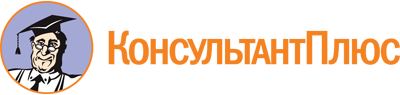 Распоряжение Правительства Иркутской области от 29.06.2023 N 443-рп
(ред. от 13.09.2023)
"Об утверждении государственной региональной программы Иркутской области "Повышение рождаемости в Иркутской области" на 2023 - 2025 годы"Документ предоставлен КонсультантПлюс

www.consultant.ru

Дата сохранения: 05.12.2023
 Список изменяющих документов(в ред. Распоряжения Правительства Иркутской областиот 13.09.2023 N 622-рп)Список изменяющих документов(в ред. Распоряжения Правительства Иркутской областиот 13.09.2023 N 622-рп)Наименование государственной региональной программы"Повышение рождаемости в Иркутской области" на 2023 - 2025 годы (далее - Программа)Ответственный исполнитель ПрограммыМинистерство социального развития, опеки и попечительства Иркутской областиСоисполнитель ПрограммыМинистерство здравоохранения Иркутской области;Министерство образования Иркутской области;Министерство труда и занятости Иркутской области;Министерство по молодежной политике Иркутской области;Министерство имущественных отношений Иркутской областиСрок реализации Программы2023 - 2025 годыЦель ПрограммыВыработка эффективных мер, влияющих на репродуктивное поведение населения и общее число рождений, а также определение целевых значений показателей рождаемости для Иркутской областиЗадачи Программы1. Комплексный анализ демографической ситуации в регионе на основе оценки демографического потенциала.2. Определение перечня факторов, влияющих на репродуктивное поведение населения и общее число рождений в регионе.3. Определение и обоснование целевых значений общего числа рождений в регионе на период 2023 - 2025 годов.4. Формирование аналитической основы для разработки комплекса региональных мер повышения рождаемости и поддержки семей с детьми, способствующих достижению целевых показателей общего числа рождений в регионе, на период 2023 - 2025 годов.5. Формирование комплекса региональных мер повышения рождаемости с учетом анализа сложившейся демографической ситуации и действующего пакета мерМероприятия ПрограммыМероприятия Программы приведены в приложении 1 к ПрограммеОбъемы и источники финансирования ПрограммыФинансирование Программы осуществляется за счет средств федерального, областного бюджетов и средств бюджета территориального фонда обязательного медицинского страхованияЦелевые показатели Программы1. Целевое значение числа рождений в год, чел.:2023 год - 23 600 чел.;2024 год - 22 847 чел.;2025 год - 22 211 чел.2. Количество абортов на 1 000 женщин фертильного возраста:2023 год - 22,2;2024 год - 20,4;2025 год - 18,73. Доля женщин, отказавшихся от искусственного прерывания беременности после доабортного консультирования (процент от числа женщин, прошедших консультирование), %:2023 год - 15%.;2024 год - 15,5%;2025 год - 16%4. Количество молодых семей, улучшивших жилищные условия, семьи:2023 год - 461 семья;2024 год - 460 семей;2025 год - 459 семей5. Количество социальных выплат, предоставленных гражданам, имеющим трех и более детей, взамен предоставления в собственность бесплатно земельного участка, выплат:2023 год - 618 выплат;2024 год - 1 228 выплат;2025 год - 1 250 выплат(в ред. Распоряжения Правительства Иркутской области от 13.09.2023 N 622-рп)(в ред. Распоряжения Правительства Иркутской области от 13.09.2023 N 622-рп)Ожидаемые конечные результаты реализации Программы1. Целевое значение числа рождений к 2025 году составит 68 658 человек;2. Количество абортов на 1 000 женщин фертильного возраста к 2025 году составит 18,7;3. Доля женщин, отказавшихся от искусственного прерывания беременности после доабортного консультирования (процент от числа женщин, прошедших консультирование), к 2025 году не превысит 16%;4. Количество молодых семей, улучшивших жилищные условия, к 2025 году составит 1 380 семей;5. Количество социальных выплат, предоставленных гражданам, имеющим трех и более детей, взамен предоставления в собственность бесплатно земельного участка, к 2025 году составит 3 096 социальных выплат(в ред. Распоряжения Правительства Иркутской области от 13.09.2023 N 622-рп)(в ред. Распоряжения Правительства Иркутской области от 13.09.2023 N 622-рп)Тип поселения2016 год2017 год2018 год2019 год2020 год2021 годВсего2 412 8002 408 9012 404 1952 397 7632 391 1932 375 021Город1 905 2171 900 3301 894 0531 888 0241 866 8801 851 196Село507 583508 571510 142509 739524 313523 825Субъект2016201720182019202020212022Иркутская область0,96780,96830,96860,96860,97450,97600,9835Российская Федерация0,98610,98710,98870,98960,99170,99160,9943N п/пВозраст женщин, летВсе населениеВсе населениеГородское населениеГородское населениеСельское населениеСельское населениеN п/пВозраст женщин, летКоличество человекДоля от численности женского населенияКоличество человекДоля от численности женского населенияКоличество человекДоля от численности женского населения11513 5082,40%10 1672,24%3 3413,05%21613 0812,32%9 8612,17%3 2202,94%31713 5552,41%10 3112,27%3 2442,96%41813 3662,37%10 2232,25%3 1432,87%51912 7062,25%9 6832,13%3 0232,76%62012 2212,17%9 1432,01%3 0782,81%72111 8202,10%8 8441,95%2 9762,71%82211 2391,99%8 2011,81%3 0382,77%92311 9982,13%8 9621,97%3 0362,77%102411 6432,07%8 6471,91%2 9962,73%112512 4542,21%9 3042,05%3 1502,87%122612 5252,22%9 7182,14%2 8072,56%132713 4462,39%10 8562,39%2 5902,36%142813 1612,34%11 1052,45%2 0561,88%152915 1622,69%13 4442,96%1 7181,57%163016 8773,00%14 7023,24%2 1751,98%173118 7163,32%16 0773,54%2 6392,41%183219 8153,52%16 7543,69%3 0612,79%193320 3183,61%17 0383,75%3 2802,99%203420 7063,67%17 3133,81%3 3933,10%213520 5253,64%16 9883,74%3 5373,23%223619 6163,48%16 2313,58%3 3853,09%233719 2813,42%15 8153,48%3 4663,16%243819 8913,53%16 4163,62%3 4753,17%253919 6133,48%16 1003,55%3 5133,20%264018 5293,29%14 9703,30%3 5593,25%274118 7533,33%15 2133,35%3 5403,23%284217 8763,17%14 3503,16%3 5263,22%294317 7553,15%14 3813,17%3 3743,08%304417 6373,13%14 2523,14%3 3853,09%314517 5883,12%14 1523,12%3 4363,13%324617 3313,08%14 0353,09%3 2963,01%334717 3133,07%13 8133,04%3 5003,19%344816 9313,00%13 5862,99%3 3453,05%354916 5192,93%13 1932,91%3 3263,03%15 - 49563 47544,56%453 84845,37%109 62741,47%Всего1 264 5731 000 232264 341N п/пМуниципальное образованиеЖенщины, всего, человекЖенщины 15 - 49 лет, человекДоля женщин 15 - 49 лет от численности женского населения1Балаганский район4 2831 80242,1%2Бодайбинский район8 7833 81743,4%3Жигаловский район4 1811 69140,4%4Аларский район11 9054 66631,2%5Баяндаевский район5 3682 03237,8%6Заларинский район14 1225 82341,2%7Боханский район13 0465 59742,9%8Зиминский район5 9642 37839,9%9Иркутский район71 35133 88847,5%10Казачинско-Ленский8 1193 28840,5%11Катангский район1 59564540,4%12Качугский район8 5483 23837,9%13Киренский район8 9033 62440,7%14Куйтунский район13 7405 47739,9%15Мамско-Чуйский район1 95070936,3%16Нижнеилимский район23 9469 81140,9%17Нижнеудинский район31 37213 57343,3%18Нукутский район7 9643 26140,9%19Ольхонский район5 0672 08041,0%20Осинский район11 0194 73542,9%21Слюдянский район21 2378 33039,2%22Тайшетский район35 39115 00442,4%23Тулунский район11 8644 98642,0%24Усольский район24 85110 84943,7%25Усть-Илимский район6 9612 73239,2%26Усть-Кутский район24 08810 25242,6%27Усть-Удинский район6 7182 59038,5%28Черемховский район14 1475 65440,0%29Чунский район15 9886 33039,6%30Шелеховский район36 32416 06744,2%31Эхирит-Булагатский16 6367 28243,8%32г. Иркутск341 144169 52349,7%33г. Братск122 19054 12744,3%34г. Зима16 0767 04543,8%35г. Саянск20 8058 43640,5%36г. Тулун20 3768 72542,8%37г. Усолье-Сибирское41 41217 09441,3%38г. Усть-Илимск42 66018 13942,5%39г. Черемхово27 12111 78443,5%40г. Свирск7 0092 65137,8%41г. Ангарск126 08854 34743,1%42Братский район24 2619 39338,7%N п/пГодВсе населениеВсе населениеГородское населениеГородское населениеСельское населениеСельское населениеN п/пГодЧисленность женщин фертильного возраста (15 - 49 лет)Доля женщин фертильного возраста (15 - 49 лет) от численности женского населенияЧисленность женщин фертильного возраста (15 - 49 лет)Доля женщин фертильного возраста (15 - 49 лет) от численности женского населенияЧисленность женщин фертильного возраста (15 - 49 лет)Доля женщин фертильного возраста (15 - 49 лет) от численности женского населения12000736 96152,86%604 02253,92%132 93948,54%22001735 22853,01%600 69454,09%134 53448,66%32002734 02453,24%599 04654,25%134 97849,20%42003733 00553,46%597 22754,38%135 77849,79%52004726 99753,44%590 22454,13%136 77350,65%62005716 16653,12%578 96453,60%137 20251,16%72006704 10052,78%567 83553,11%136 26551,46%82007691 73252,32%557 79152,58%133 94151,25%92008680 04751,68%548 22751,94%131 82050,61%102009667 55650,85%539 25051,19%128 30649,46%112010655 50950,06%530 35550,46%125 15448,42%122011642 64849,27%522 70549,78%119 94347,17%132012631 04348,44%514 14049,01%116 90346,09%142013620 18347,65%505 97448,29%114 20944,98%152014609 96446,93%497 61747,64%112 34744,04%162015601 13546,31%488 95647,09%112 17943,17%172016594 32045,81%483 88446,61%110 43642,62%182017588 22745,42%478 62746,20%109 60042,28%192018583 90745,15%474 61645,93%109 29142,07%202019579 74844,94%471 36945,74%108 37941,79%212020575 51944,78%464 33245,61%111 18741,64%222021569 21844,58%458 36545,38%110 85341,55%232022563 47544,56%453 84845,37%109 62741,47%242023558 94544,36%448 53345,06%110 41241,73%252024556 03344,33%445 12644,95%110 90742,01%262025553 13644,29%442 05344,87%111 08342,14%272026550 20044,24%438 77244,76%111 42842,31%N п/пГодВсе население абс., чел.Все население абс., чел.Городское население абс., чел.Городское население абс., чел.Сельское население абс., чел.Сельское население абс., чел.N п/пГодИркутская областьРоссийская ФедерацияИркутская областьРоссийская ФедерацияИркутская областьРоссийская Федерация12000736 96139 649 206604 02230 218 805132 9399 430 40122001735 22839 781 680600 69430 336 464134 5349 445 21632002734 02439 935 038599 04630 463 663134 9789 471 37542003733 00540 002 920597 22730 496 228135 7789 506 69252004726 99739 945 897590 22430 376 158136 7739 569 73962005716 16639 680 092578 96429 933 931137 2029 746 16172006704 10039 399 972567 83529 657 998136 2659 741 97482007691 73239 064 383557 79129 423 936133 9419 640 44792008680 04738 674 894548 22729 200 341131 8209 474 553102009667 55638 176 925539 25028 860 396128 3069 316 529112010655 50937 690 083530 35528 532 770125 1549 157 313122011642 64837 121 317522 70528 218 996119 9438 902 321132012631 04336 566 287514 14027 901 619116 9038 664 668142013620 18336 042 235505 97427 596 053114 2098 446 182152014609 96435 595 339497 61727 357 824112 3478 237 515162015601 13535 730 236488 95627 451 237112 1798 278 999172016594 32035 404 516483 88427 256 797110 4368 147 719182017588 22735 120 988478 62727 091 961109 6008 029 027192018583 90734 905 299474 61626 990 438109 2917 914 861202019579 74834 683 401471 36926 873 137108 3797 810 264212020575 51934 502 030464 33226 757 629111 1877 744 401222021569 21834 182 566458 36526 519 736110 8537 662 830232022563 47533 967 610453 84826 368 562109 6277 599 048242023558 94533 714 536448 53326 185 289110 4127 529 247252024556 03333 558 940445 12626 070 913110 9077 488 027262025553 13633 385 688442 05325 951 916111 0837 433 772272026550 20033 166 863438 77225 795 527111 4287 371 336N п/пГодВсе население, доля, %Все население, доля, %Городское население, доля, %Городское население, доля, %Сельское население, доля, %Сельское население, доля, %N п/пГодИркутская областьРоссийская ФедерацияИркутская областьРоссийская ФедерацияИркутская областьРоссийская Федерация1200052,8650,7153,9252,5348,5445,642200153,0151,0354,0952,8248,6646,003200253,2451,3854,2553,1149,2046,494200353,4651,6354,3853,2849,7946,995200453,4451,7054,1353,1050,6547,726200553,1251,4653,6052,6451,1648,167200652,7851,2153,1152,2251,4648,378200752,3250,8652,5851,7851,2548,239200851,6850,3851,9451,2950,6147,7410200950,8549,7251,1950,6549,4647,0511201050,0649,0650,4650,0048,4246,3512201149,2748,3349,7849,2847,1745,5213201248,4447,5649,0148,5946,0944,5214201347,6546,8148,2947,9144,9843,5615201446,9346,1647,6447,3244,0442,6716201546,3145,5247,0946,7243,1741,9317201645,8145,0246,6146,2242,6241,4218201745,4244,5946,2045,7842,2840,9919201845,1544,3245,9345,5042,0740,7120201944,9444,0845,7445,2541,7940,4721202044,7843,8845,6145,0341,6440,3422202144,5843,6445,3844,7441,5540,2223202244,5643,6045,3744,6841,4740,2324202344,3643,3745,0644,3941,7340,1625202444,3343,2644,9544,2242,0140,2026202544,2943,1244,8744,0542,1440,1627202644,2442,9244,7643,8142,3140,07СубъектНе имеют детейОдин ребенокДвое детейТрое детейЧетверо детейПять и более детейНе указавшие число детейИркутская область18,93%21,29%22,6%7,17%1,64%0,9%27,47%Российская Федерация20,84%21,23%19,92%5,76%1,29%0,64%30,33%Тип поселения2016201720182019202020212022Всего35 57932 25330 84728 25826 94826 18024 593Город27 46924 62223 52520 80220 51419 673Село8 1107 6317 3227 4566 4346 507СубъектТип поселения2016201720182019202020212022Иркутская областьВсего14,813,412,811,811,311,110,4Иркутская областьГород14,413,012,411,111,010,7Иркутская областьСело16,015,014,414,412,312,5Российская ФедерацияВсего12,911,510,910,19,89,69,0Российская ФедерацияГород13,111,611,010,29,99,6Российская ФедерацияСело12,211,210,79,89,69,5Субъект201620172018201920202021Иркутская область0,06020,05500,05300,04890,04710,0462Российская Федерация0,05360,04830,04610,04280,04180,0410СубъектТип поселения201620172018201920202021Иркутская областьВсего1,991,861,831,721,701,69Иркутская областьГород1,851,701,681,541,591,57Иркутская областьСело2,692,582,512,582,212,26Российская ФедерацияВсего1,761,621,581,501,501,50Российская ФедерацияГород1,671,531,491,431,431,44Российская ФедерацияСело2,061,921,871,751,741,73СубъектОчередность201620172018201920202021Иркутская областьПервого ребенка0,7920,7320,7150,6820,6560,640Иркутская областьВторого ребенка0,7860,7030,6730,6120,6040,591Иркутская областьТретьего ребенка0,2880,2900,2950,2890,2930,309Иркутская областьЧетвертого ребенка0,0760,0850,0920,0880,0910,096Иркутская областьПятого и последующих детей0,0470,0480,0510,0510,0530,056Российская ФедерацияПервого ребенка0,7570,6970,6640,6380,6250,609Российская ФедерацияВторого ребенка0,6830,6010,5820,5310,5230,524Российская ФедерацияТретьего ребенка0,2280,2260,2310,2290,2410,250Российская ФедерацияЧетвертого ребенка0,0620,0630,0670,0690,0750,079Российская ФедерацияПятого и последующих детей0,0320,0340,0350,0370,0410,043Субъект201620172018201920202021Иркутская область1,9891,8581,8261,7221,6971,692Сибирский федеральный округ1,8701,7201,6391,5401,5221,521Центральный федеральный округ1,5951,4721,4411,3961,4071,422Северо-Западный федеральный округ1,6701,5231,4651,3861,3641,355Южный федеральный округ1,7191,5861,5481,4831,4801,495Северо-Кавказский федеральный округ1,9361,8721,8361,7841,8241,773Приволжский федеральный округ1,7881,6001,5571,4511,4371,442Уральский федеральный округ1,9191,7611,7171,6231,6261,643Дальневосточный федеральный округ1,8581,7251,7411,6711,6961,653N п/пВозраст матери2018 год2018 год2019 год2019 год2020 год2020 год2021 год2021 годN п/пВозраст материабс., чел.доля, %абс., чел.доля, %абс., чел.доля, %абс., чел.доля, %115 лет190,06280,10220,08310,12216 лет990,321110,39900,33650,25317 лет2350,762120,752270,842050,78418 лет4431,444321,534251,584321,65519 лет7812,536792,406702,496672,55620 лет9182,988793,117422,767482,86721 год1 0583,439333,309563,558453,23822 года1 1503,731 0643,771 0774,001 0363,96923 года1 3024,231 1253,981 1894,421 1254,301024 года1 4664,761 4125,001 2584,671 2204,661125 лет1 6285,281 3604,821 4335,321 3135,021226 лет1 8285,931 5205,381 3475,001 3375,111327 лет2 0196,551 7156,071 4115,241 3855,291428 лет2 0446,631 7386,151 6005,941 3485,151529 лет2 1707,041 9506,911 6176,011 5455,911630 лет2 0386,611 8556,571 7266,411 6466,291731 год1 9416,301 7846,321 6586,161 5916,081832 года1 6755,441 6996,021 5735,841 5155,791933 года1 4484,701 4004,961 5265,671 4665,602034 года1 3924,521 2524,431 2884,781 3715,242135 лет1 2694,121 1984,241 1344,211 1904,552236 лет9813,181 0313,651 0013,721 0123,872337 лет8182,658673,078293,088843,382438 лет6752,196372,266912,576712,562539 лет4941,604901,744701,755201,992640 лет3711,203231,143921,464041,542741 год2520,822460,872400,892661,022842 года1440,471380,491560,581640,632943 года740,24810,29950,35880,343044 года550,18360,13450,17380,153145 лет140,05190,07250,09200,083246 лет80,03120,0490,0360,023347 лет40,0190,0330,0170,033448 лет10,0020,0110,0000,003549 лет20,0130,0100,0020,01ВсегоВсего30 81628 24026 92626 163СубъектОчередность2018201920202021Иркутская областьПервого ребенка34,86%35,07%34,15%33,32%Иркутская областьВторого ребенка38,50%36,99%36,58%35,61%Иркутская областьТретьего ребенка17,80%18,63%19,34%20,39%Иркутская областьЧетвертого ребенка5,65%5,80%6,16%6,55%Иркутская областьПятого и последующих детей3,09%3,48%3,64%3,99%Российская ФедерацияПервого ребенка37,58%37,62%36,49%35,41%Российская ФедерацияВторого ребенка38,75%37,13%36,17%35,87%Российская ФедерацияТретьего ребенка16,14%17,09%18,08%18,83%Российская ФедерацияЧетвертого ребенка4,70%5,22%5,73%6,11%Российская ФедерацияПятого и последующих детей2,55%2,90%3,20%3,43%N п/пВариант прогноза2023 год2024 год2025 год1Низкий вариант прогноза21 92921 23020 6402Средний вариант прогноза24 47323 69322 8993Высокий вариант прогноза28 06726 95826 248СубъектОчередность2018201920202021Иркутская областьПо всем детям27,827,927,928,0Иркутская областьПервого ребенка24,424,524,524,5Иркутская областьВторого ребенка28,728,728,628,7Иркутская областьТретьего ребенка31,531,431,531,5Иркутская областьЧетвертого ребенка32,332,432,632,8Иркутская областьПятого и последующих детей34,334,034,234,0Российская ФедерацияПо всем детям28,228,228,328,4Российская ФедерацияПервого ребенка25,425,425,425,5Российская ФедерацияВторого ребенка29,229,229,129,1Российская ФедерацияТретьего ребенка31,631,531,531,6Российская ФедерацияЧетвертого ребенка32,432,532,632,6Российская ФедерацияПятого и последующих детей33,834,034,034,0СубъектРождение в браке/вне брака201620172018201920202021Иркутская областьРодившиеся в браке68,7%68,9%69,6%70,5%70,2%70,0%Иркутская областьРодившиеся вне брака31,3%31,1%30,4%29,5%29,8%30,0%Российская ФедерацияРодившиеся в браке78,9%78,8%78,8%79,1%78,3%78,0%Российская ФедерацияРодившиеся вне брака21,1%21,2%21,2%20,9%21,7%22,0%Субъект201620172018201920202021Иркутская область1,5211,7141,5431,5001,3111,420Российская Федерация1,5951,7141,5251,5481,3591,432N п/пСубъект2016201720182019202020211Российская Федерация23,622,218,917,916,015,12Сибирский федеральный округ33,132,223,825,122,421,1Субъекты Сибирского федерального округаСубъекты Сибирского федерального округаСубъекты Сибирского федерального округаСубъекты Сибирского федерального округаСубъекты Сибирского федерального округаСубъекты Сибирского федерального округаСубъекты Сибирского федерального округаСубъекты Сибирского федерального округа3Республика Алтай42,241,732,130,827,424,74Республика Тыва44,947,934,031,629,533,75Республика Хакасия25,224,519,719,719,017,36Алтайский край24,722,619,619,216,014,47Красноярский край37,235,731,028,826,025,68Иркутская область37,937,929,829,526,424,29Кемеровская область34,533,427,425,422,621,910Новосибирская область36,235,730,828,925,323,311Омская область19,020,317,114,714,012,912Томская область30,629,926,924,521,320,3Регионы-лидеры Российской ФедерацииРегионы-лидеры Российской ФедерацииРегионы-лидеры Российской ФедерацииРегионы-лидеры Российской ФедерацииРегионы-лидеры Российской ФедерацииРегионы-лидеры Российской ФедерацииРегионы-лидеры Российской ФедерацииРегионы-лидеры Российской Федерации13Республика Дагестан8,77,36,97,06,26,214Республика Ингушетия7,87,26,26,05,45,715Кабардино-Балкарская Республика11,310,38,49,15,55,016Белгородская область13,512,511,110,78,77,817Воронежская область19,717,914,812,89,99,1Показатели2016201720182019202020212022Абсолютное число11 80411 5199 5339 4057 8106 9546 678на 100 родов33,335,731,033,129,226,727,4N п/пПричинаДоля от числа всех женщин, сделавших аборт1Нежелание беременности, случайно наступившая беременность, отсутствие постоянного партнера53%2Отсутствие поддержки семьи и близких, зависимость от родителей30%3Учеба6%4Проживающие в сельской местности, низкий уровень образования, малообеспеченность6%5Психологические проблемы5%N п/пПричинаДоля от числа всех женщин, сделавших аборт1Экономические30,2%2Социальные причины30,0%3Жилищные трудности15,2%4Психологические проблемы4,6%5Отсутствие постоянной работы, неквалифицированный труд4,2%6Одиночество, неполная семья3,7%7Учеба/карьера3,6%8Население в семье2,3%9Другие причины6,2%N п/пМедицинская организацияЧисло женщин, обратившихся за направлением на медицинский абортЧисло женщин, проконсультированных в МСКЧисло отказавшихся от аборта и вставших на диспансерное наблюдение после консультацииЧисло отказавшихся от аборта и вставших на диспансерное наблюдение после консультацииN п/пМедицинская организацияабс.абс.абс.доля1ОГБУЗ "Иркутская городская клиническая больница N 1"2252253113,82ОГБУЗ "Иркутская городская больница N 5"5958813,83ОГБУЗ "Иркутская городская больница N 6"83831922,94ОГАУЗ "Иркутская городская клиническая больница N 8"4134135012,15ОГАУЗ "Иркутская городская клиническая больница N 9"97971717,56ОГАУЗ "Иркутская городская клиническая больница N 10"4545511,17ОГАУЗ "Иркутский городской перинатальный центр"1031032423,38ОГАУЗ "Иркутская медико-санитарная часть N 2"68681420,69ОГАУЗ "Медсанчасть ИАПО"166166201210ОГБУЗ "Иркутская городская поликлиника N 4"1011012120,811ОГБУЗ "Иркутская городская поликлиника N 11"1918633,312ОГБУЗ "Иркутская городская поликлиника N 15"474781713ОГБУЗ "Иркутская городская поликлиника N 17"1515533,314Ангарский перинатальный центр (до сентября 2022 г. ОГАУЗ "Ангарский перинатальный центр")84184113015,415ОГАУЗ "Братская городская больница N 1"10816ОГБУЗ "Братская городская больница N 2"11611686,917ОГАУЗ "Братская городская больница N 3"1461463020,518ОГАУЗ "Братский перинатальный центр"41841812429,719ОГБУЗ "Районная больница г. Бодайбо"3737718,920ОГБУЗ "Братская районная больница"14714774,821ОГБУЗ "Балаганская районная больница"66116,722ОГБУЗ "Заларинская районная больница"6363711,123ОГБУЗ "Зиминская городская больница"1061061615,124ОГБУЗ "Жигаловская районная больница"77228,625ОГБУЗ "Иркутская районная больница"97971313,426ОГБУЗ "Казачинско-Ленская районная больница"89892426,927ОГБУЗ "Катангская районная больница"828ОГБУЗ "Качугская районная больница"77771012,929ОГБУЗ "Киренская районная больница"1212433,330ОГБУЗ "Куйтунская районная больница"128881314,831ОГБУЗ "Районная больница п. Мама"5548032ОГБУЗ "Железногорская районная больница"227227033ОГБУЗ "Нижнеудинская районная больница"3753755514,734ОГБУЗ "Ольхонская районная больница"16161168,735ОГБУЗ "Саянская городская больница"10310365,836ОГБУЗ "Больница г. Свирска"43431330,237ОГБУЗ "Слюдянская районная больница"151151159,938ОГБУЗ "Тайшетская районная больница"35035014439ОГБУЗ "Тулунская городская больница"2392395322,240ОГБУЗ "Усольская городская больница"4054057418,341ОГАУЗ "Усть-Илимская городская поликлиника N 1"1251251612,842ОГБУЗ "Усть-Илимская городская поликлиника N 2"3043044013,243ОГБУЗ "Усть-Кутская районная больница"3222584617,844ОГБУЗ "Усть-Удинская районная больница"1717635,345ОГБУЗ "Черемховская городская больница N 1"37037061,646ОГБУЗ "Чунская районная больница"20820852,447ОГБУЗ "Шелеховская районная больница"2492492911,648ОГБУЗ "Аларская районная больница"62621422,649ОГБУЗ "Баяндаевская районная больница"30301343,350ОГБУЗ "Боханская районная больница"1141144236,851ОГБУЗ "Нукутская районная больница"33310052ОГБУЗ "Осинская районная больница"62621016,253ОГБУЗ "Областная больница N 2"15813851,454ГБУЗ Иркутская ордена "Знак Почета" областная клиническая больница4343прикрепленного населения не имеет, по беременности наблюдение не осуществляетсяприкрепленного населения не имеет, по беременности наблюдение не осуществляетсяВсего7 8287 5861 10414,5СубъектДоля женщин, охваченных доабортным консультированием, %Доля женщин, охваченных доабортным консультированием, %Доля женщин, отказавшихся от прерывания беременности, взятых под наблюдение по беременности, %Доля женщин, отказавшихся от прерывания беременности, взятых под наблюдение по беременности, %Субъект2020 год2021 год2020 год2021 годРоссийская Федерация88,391,021,621,4Сибирский федеральный округ86,989,518,520,2Иркутская область89,594,413,913,4Омская область88,294,054,757,4Краснодарский край100,0100,055,956,0Московская область95,197,352,040,2Субъект201620172018201920202021Российская Федерация842,7857,4848,9853,7724,0789,1Сибирский федеральный округ950,0952,21 015,51 013,1801,0893,2Субъекты Сибирского федерального округаСубъекты Сибирского федерального округаСубъекты Сибирского федерального округаСубъекты Сибирского федерального округаСубъекты Сибирского федерального округаСубъекты Сибирского федерального округаСубъекты Сибирского федерального округаИркутская область850,4709,1636,3684,9583,4640,8Республика Алтай839,41 3001 002,11 105,6888,4933,8Республика Тыва1 470,42 812712,2818,3631,6719,9Республика Хакасия248684,91 524,61 024,3590,2550,6Алтайский край1 950,52 123,92 182,62 035,91 869,61 852,9Красноярский край1 148,91 149,61 160,81 284,4990,21 132,9Кемеровская область440,7506,7571585497,7448,6Новосибирская область848,7815,41 113,81 084539,4976Омская область1 055,9649,5593,9598,6617,6560,7Томская область557501,4507,2550,8472,7503,6Субъект201620172018201920202021Российская Федерация79,785,890,980,158,567,1Сибирский федеральный округ66,556,578,431,926,627,3Субъекты Сибирского федерального округаСубъекты Сибирского федерального округаСубъекты Сибирского федерального округаСубъекты Сибирского федерального округаСубъекты Сибирского федерального округаСубъекты Сибирского федерального округаСубъекты Сибирского федерального округаИркутская область16,815,317,710,45,37,1Республика Алтай5,81,57,21311,48,5Республика Тыва16,49,88,64410,610,5Республика Хакасия13,520427,326,2169,9Алтайский край14,914,411,812,812,419,1Красноярский край71,859,656,170,747,550,3Кемеровская область19,735,53,54,85,7Новосибирская область235,5203,9218,71412,612,6Омская область108,6107,3121,2102,3107,297,1Томская область9,97,47,28,76,710,6Наименование медицинской организацииКоличество женщин, пролеченных с помощью ЭКОКоличество женщин, пролеченных с помощью ЭКОКоличество женщин, пролеченных с помощью ЭКОКоличество женщин, пролеченных с помощью ЭКОКоличество женщин, пролеченных с помощью ЭКОКоличество женщин, пролеченных с помощью ЭКОНаименование медицинской организации2016 год2017 год2018 год2019 год2020 год2021 годГБУЗ Иркутская ордена "Знак Почета" областная клиническая больница601601604623740750ООО "Центр репродуктивной медицины"нет данных150210309360345ООО АДСклиник36N п/пПоказатель2016201720182019202020211Число женщин, которым проведено ЭКО8748188151176110511022Число женщин, у которых наступила беременность2972852922902422963Роды у женщин после ЭКО2202593342772552954Родилось детей (живыми)н/дн/д344328283353N п/пПоказатель2016201720182019202020211Число циклов ЭКО, проведенных за счет средств ОМС8248208071 0931 1051 122N п/пСубъект2016201720182019202020211Иркутская область90,889,890,788,586,881,72Сибирский федеральный округ92,190,589,487,786,085,13Российская Федерация88,987,886,785,584,184,5N п/пСубъект2016201720182019202020211Иркутская область94,493,994,092,891,585,92Сибирский федеральный округ92,091,289,787,486,783,93Российская Федерация91,090,289,588,286,486,2N п/пСубъект2016201720182019202020211Иркутская область96,594,297,198,594,594,72Сибирский федеральный округ93,691,691,589,289,985,73Российская Федерация90,990,590,088,686,385,2Показатель201620172018201920202021Количество учреждений дошкольного образования1 0411 0381 0371 0301 0271 024N п/пПоказатель20182019202020211Численность детей от 2 мес. до 3 лет, получающих образовательные услуги по дошкольному образованию23 11522 56922 22422 8862Численность детей от 3 лет до 7 лет, получающих образовательные услуги по дошкольному образованию121 721120 846116 849113 1373Всего детей, получающих образовательные услуги по дошкольному образованию144 836143 415139 073136 023N п/пПоказатель20182019202020211Численность детей от 2 мес. до 3 лет, не обеспеченных местом в муниципальных дошкольных образовательных организациях5 3615 0073 9612 3612Численность детей от 3 лет до 7 лет, не обеспеченных местом в муниципальных дошкольных образовательных организациях156821 1671293Всего детей, не обеспеченных местом в муниципальных дошкольных образовательных организациях5 5175 0895 1282 490N п/пПоказатель20182019202020211Численность детей от 2 мес. до 3 лет, поставленных на учет для предоставления места в муниципальных дошкольных образовательных организациях42 29141 95434 36029 3132Численность детей от 3 лет до 7 лет, поставленных на учет для предоставления места в муниципальных дошкольных образовательных организациях2 1272 7534 1213 6383Всего детей, поставленных на учет для предоставления места в муниципальных дошкольных образовательных организациях44 41844 70738 48132 951количество учреждений школьного образования, в которых функционируют группы продленного дняколичество учреждений школьного образования, в которых функционируют группы продленного дняколичество учреждений школьного образования, в которых функционируют группы продленного дняколичество учреждений школьного образования, в которых функционируют группы продленного дняколичество учреждений школьного образования, в которых функционируют группы продленного дняколичество учреждений школьного образования, в которых функционируют группы продленного днячисленность детей, охваченных услугами, предоставляемыми группами продленного днячисленность детей, охваченных услугами, предоставляемыми группами продленного днячисленность детей, охваченных услугами, предоставляемыми группами продленного днячисленность детей, охваченных услугами, предоставляемыми группами продленного днячисленность детей, охваченных услугами, предоставляемыми группами продленного днячисленность детей, охваченных услугами, предоставляемыми группами продленного днядоля детей, охваченных услугами, предоставляемыми группами продленного дня, в общем количестве детей школьного возрастадоля детей, охваченных услугами, предоставляемыми группами продленного дня, в общем количестве детей школьного возрастадоля детей, охваченных услугами, предоставляемыми группами продленного дня, в общем количестве детей школьного возрастадоля детей, охваченных услугами, предоставляемыми группами продленного дня, в общем количестве детей школьного возрастадоля детей, охваченных услугами, предоставляемыми группами продленного дня, в общем количестве детей школьного возрастадоля детей, охваченных услугами, предоставляемыми группами продленного дня, в общем количестве детей школьного возраста201620172018201920202021201620172018201920202021201620172018201920202021город Ангарск31303030303017831 8882 0192 0081 9802 0456,84%6,96%7,27%7,08%6,87%7,01%город Иркутск810912885105535255244494180,70%0,72%0,66%0,63%0,53%0,48%Бодайбинский район77777739538731634032727315,55%15,30%13,08%14,78%14,53%12,28%город Братск0000000000000,00%0,00%0,00%0,00%0,00%0,00%город Зима83231121175507525254,87%1,67%1,09%1,60%0,54%0,53%город Саянск5565551871451952212742543,83%2,87%3,81%4,25%5,18%4,79%город Свирск4444011251221271470246,64%6,34%6,60%7,45%0,00%1,14%город Тулун0000000000000,00%0,00%0,00%0,00%0,00%0,00%город Усолье-Сибирское12131313121316531 6701 6401 6451 3141 24918,12%17,88%16,81%16,32%12,82%12,04%город Усть-Илимск0000000000000,00%0,00%0,00%0,00%0,00%0,00%город Черемхово10000031000000,46%0,00%0,00%0,00%0,00%0,00%Аларский район2222217575757540252,70%2,67%2,59%2,56%1,35%0,84%Балаганский район77888746949749650648950738,16%39,16%38,39%38,63%36,68%38,21%Баяндаевский район20000050000002,95%0,00%0,00%0,00%0,00%0,00%Боханский район32200012845450003,63%1,23%1,24%0,00%0,00%0,00%Братский район33333475757575751001,32%1,31%1,31%1,32%1,35%1,82%Жигаловский район0000000000000,00%0,00%0,00%0,00%0,00%0,00%Заларинский район99999948738641439140839111,41%8,94%9,53%9,05%9,49%9,18%Зиминский район33443310190,00115,00118,0098,0099,005,65%4,96%6,25%6,40%5,25%5,40%Иркутский район14000005500,000,000,000,000,004,83%0,00%0,00%0,00%0,00%0,00%Казачинско-Ленский район999999368381,00384,00377,00342,00328,0014,16%14,56%14,74%14,43%13,25%13,06%Катангский район444444146139,00137,00131,00142,00150,0032,37%31,31%31,86%30,47%34,63%37,04%Качугский район788867222276,00311,00303,00262,00218,009,22%10,89%12,19%12,06%10,31%8,63%Киренский район333442106111,00164,00230,00237,00133,004,18%4,24%6,39%9,05%9,54%5,51%Куйтунский район667756171181,00153,00186,00187,00207,003,82%4,01%3,35%4,08%4,11%4,64%Мамско-Чуйский район10001190,000,000,0050,0025,001,71%0,00%0,00%0,00%10,71%5,67%Нижнеилимский район788888289399,00412,00352,00363,00372,004,48%6,19%6,54%5,69%5,94%6,32%Нижнеудинский район13354450125,00146,00331,00344,00222,000,55%1,37%1,61%3,58%3,96%2,63%Нукутский район1111102525,0025,0030,0025,000,001,01%1,00%0,98%1,13%0,93%0,00%Ольхонский район00000000,000,000,000,000,000,00%0,00%0,00%0,00%0,00%0,00%Осинский район12110030164,00123,00122,000,000,000,87%4,59%3,36%3,25%0,00%0,00%Слюдянский район71012121111269428,00502,00551,00452,00444,005,59%8,60%9,99%10,84%8,94%8,74%Тайшетский район4000001400,000,000,000,000,001,46%0,00%0,00%0,00%0,00%0,00%Тулунский район00000000,000,000,000,000,000,00%0,00%0,00%0,00%0,00%0,00%Усольский район444444168180,00160,00207,00238,00231,003,06%3,20%2,78%3,55%4,04%3,94%Усть-Илимский район4000001080,000,000,000,000,006,71%0,00%0,00%0,00%0,00%0,00%Усть-Кутский район877300639271,00438,00160,000,000,009,00%3,66%5,90%2,18%0,00%0,00%Усть-Удинский район555555188191,00174,00170,00130,00169,008,71%8,82%8,21%7,87%6,01%7,87%Черемховский район101111111010312306,00344,00321,00283,00307,007,92%7,50%8,21%7,55%6,63%7,05%Чунский район00000000,000,000,000,000,000,00%0,00%0,00%0,00%0,00%0,00%Шелеховский район887778595594,00659,00702,00801,00745,007,17%6,85%7,32%7,51%8,30%7,54%Эхирит-Булагатский район333311138181,00156,00164,0034,0015,002,84%3,45%2,86%2,93%0,62%0,27%ГодУровень занятости женщин, имеющих детей дошкольного возраста, в Иркутской области, %Уровень занятости женщин, имеющих детей дошкольного возраста, в Российской Федерации, %Динамика (сопоставление с общероссийскими значениями), процентный пункт201966,267,1-0,920206466-220216667,1-1,1СубъектТип поселения201620172018201920202021Иркутская областьВсего24,224,625,225,1725,8226,04Иркутская областьГород2525,425,826,2526,9426,92Иркутская областьСело20,821,522,921,3221,8122,92Российская ФедерацияВсего24,925,225,826,2824,927,78Российская ФедерацияГород24,524,825,425,9326,7227,62Российская ФедерацияСело26,126,626,927,3327,528,25Субъект201620172018201920202021Иркутская область63,563,563,763,162,6863,19Российская Федерация6666,667,268,669,4670,49Субъект201620172018201920202021Иркутская область10 72110 3339 9759 3117 9627 548Российская Федерация387 683357 817331 601312 855292 700258 563Субъект201620172018201920202021Иркутская область3 0333 1363 1182 0391 9512 077Российская Федерация129 207131 585132 587132 389134 099133 838Единица измерения2023 год2024 год2025 годЦелевое значение числа рождений в годчел.23 60022 84722 211NЦелевой показательЕдиница измеренияПлановое значение целевого показателяПлановое значение целевого показателяПлановое значение целевого показателяNЦелевой показательЕдиница измерения2023 год2024 год2025 год1.Количество абортов на 1000 женщин фертильного возрастапоказатель на 100022,220,418,72.Доля женщин, отказавшихся от искусственного прерывания беременности после доабортного консультирования (процент от числа женщин, прошедших консультирование)доля (%)1515,5163.Количество молодых семей, улучшивших жилищные условиясемьи4614604594.Количество социальных выплат, предоставленных гражданам, имеющим трех и более детей, взамен предоставления в собственность бесплатно земельного участкасоциальная выплата6181 2281 250Список изменяющих документов(в ред. Распоряжения Правительства Иркутской областиот 13.09.2023 N 622-рп)N п/пНаименование мероприятияОжидаемый результат/документ, подтверждающий исполнение мероприятияСрок реализацииОтветственный исполнительИсточник финансированияОбъем ресурсного обеспечения, тыс. руб.Объем ресурсного обеспечения, тыс. руб.Объем ресурсного обеспечения, тыс. руб.Объем ресурсного обеспечения, тыс. руб.N п/пНаименование мероприятияОжидаемый результат/документ, подтверждающий исполнение мероприятияСрок реализацииОтветственный исполнительИсточник финансированияВСЕГОв том числе:в том числе:в том числе:N п/пНаименование мероприятияОжидаемый результат/документ, подтверждающий исполнение мероприятияСрок реализацииОтветственный исполнительИсточник финансированияВСЕГО202320242025Государственная региональная программа Иркутской области "Повышение рождаемости в Иркутской области" на 2023 - 2025 годыГосударственная региональная программа Иркутской области "Повышение рождаемости в Иркутской области" на 2023 - 2025 годыxxxВсего9 366 719,33 072 564,73 146 218,03 147 936,6Государственная региональная программа Иркутской области "Повышение рождаемости в Иркутской области" на 2023 - 2025 годыГосударственная региональная программа Иркутской области "Повышение рождаемости в Иркутской области" на 2023 - 2025 годыxxxОбластной бюджет (далее - ОБ)9 092 507,22 979 917,13 054 102,93 058 487,2Государственная региональная программа Иркутской области "Повышение рождаемости в Иркутской области" на 2023 - 2025 годыГосударственная региональная программа Иркутской области "Повышение рождаемости в Иркутской области" на 2023 - 2025 годыxxxФедеральный бюджет (далее - ФБ)274 212,192 647,692 115,189 449,4Государственная региональная программа Иркутской области "Повышение рождаемости в Иркутской области" на 2023 - 2025 годыГосударственная региональная программа Иркутской области "Повышение рождаемости в Иркутской области" на 2023 - 2025 годыxxxМестный бюджет (далее - МБ)xxxxГосударственная региональная программа Иркутской области "Повышение рождаемости в Иркутской области" на 2023 - 2025 годыГосударственная региональная программа Иркутской области "Повышение рождаемости в Иркутской области" на 2023 - 2025 годыxxxИные источники (далее - ИИ)xxxxI. ДЕЙСТВУЮЩИЕ В РЕГИОНЕ МЕРОПРИЯТИЯI. ДЕЙСТВУЮЩИЕ В РЕГИОНЕ МЕРОПРИЯТИЯI. ДЕЙСТВУЮЩИЕ В РЕГИОНЕ МЕРОПРИЯТИЯI. ДЕЙСТВУЮЩИЕ В РЕГИОНЕ МЕРОПРИЯТИЯI. ДЕЙСТВУЮЩИЕ В РЕГИОНЕ МЕРОПРИЯТИЯI. ДЕЙСТВУЮЩИЕ В РЕГИОНЕ МЕРОПРИЯТИЯI. ДЕЙСТВУЮЩИЕ В РЕГИОНЕ МЕРОПРИЯТИЯI. ДЕЙСТВУЮЩИЕ В РЕГИОНЕ МЕРОПРИЯТИЯI. ДЕЙСТВУЮЩИЕ В РЕГИОНЕ МЕРОПРИЯТИЯI. ДЕЙСТВУЮЩИЕ В РЕГИОНЕ МЕРОПРИЯТИЯ1.Укрепление репродуктивного здоровья и сокращение числа абортовxxxВсегоxxxx1.Укрепление репродуктивного здоровья и сокращение числа абортовxxxОБxxxx1.Укрепление репродуктивного здоровья и сокращение числа абортовxxxИИ (средства обязательного медицинского страхования (далее - средства ОМС))xxxx1.1.Информирование беременных женщин о доступных федеральных и региональных мерах поддержкиРазмещение информационных материалов о мерах социальной поддержки, предусмотренных федеральным и региональным законодательством, на информационном портале "Госуслуги"2023 - 2025 годыМинистерство здравоохранения Иркутской области; Отделение Фонда пенсионного и социального страхования Российской Федерации по Иркутской области; министерство социального развития, опеки и попечительства Иркутской областиВсегоxxxx1.1.Информирование беременных женщин о доступных федеральных и региональных мерах поддержкиРазмещение информационных материалов о мерах социальной поддержки, предусмотренных федеральным и региональным законодательством, на информационном портале "Госуслуги"2023 - 2025 годыМинистерство здравоохранения Иркутской области; Отделение Фонда пенсионного и социального страхования Российской Федерации по Иркутской области; министерство социального развития, опеки и попечительства Иркутской областиОБxxxx1.1.Информирование беременных женщин о доступных федеральных и региональных мерах поддержкиРазмещение информационных материалов о мерах социальной поддержки, предусмотренных федеральным и региональным законодательством, на информационном портале "Госуслуги"2023 - 2025 годыМинистерство здравоохранения Иркутской области; Отделение Фонда пенсионного и социального страхования Российской Федерации по Иркутской области; министерство социального развития, опеки и попечительства Иркутской областиИИ (средства ОМС)xxxx1.2.Проведение качественного психолого-медицинского консультирования всем беременным в кабинетах медико-социальной помощи женских консультацийУвеличение охвата женщин медико-психологическим консультированием: в 2023 году - до 95%, в 2024 году - до 95,5%, в 2025 году - до 96%2023 - 2025 годыМинистерство здравоохранения Иркутской областиВсегоxxxx1.2.Проведение качественного психолого-медицинского консультирования всем беременным в кабинетах медико-социальной помощи женских консультацийУвеличение охвата женщин медико-психологическим консультированием: в 2023 году - до 95%, в 2024 году - до 95,5%, в 2025 году - до 96%2023 - 2025 годыМинистерство здравоохранения Иркутской областиИИ (средства ОМС)xxxx1.3.Внедрение мотивационного анкетирования всех женщин, обратившихся за медицинской услугой по прерыванию беременностиОхват беременных анкетированием в целях определения основных причин, по которым женщина отказывается от вынашивания беременности (в 2023 году - не менее 60%, в 2024 году - не менее 80%, в 2025 году - не менее 100%)2023 - 2025 годыМинистерство здравоохранения Иркутской областиВсегоxxxx1.3.Внедрение мотивационного анкетирования всех женщин, обратившихся за медицинской услугой по прерыванию беременностиОхват беременных анкетированием в целях определения основных причин, по которым женщина отказывается от вынашивания беременности (в 2023 году - не менее 60%, в 2024 году - не менее 80%, в 2025 году - не менее 100%)2023 - 2025 годыМинистерство здравоохранения Иркутской областиИИ (средства ОМС)xxxx1.4.Организация диспансеризации женщин в возрасте 15 - 38 летПодготовка распоряжения министерства здравоохранения Иркутской области с рекомендуемым перечнем обследований и консультаций врачей-специалистов, в том числе на 2 этапе диспансеризации, в целях ранней диагностики заболеваний органов репродуктивной сферыдо 1 сентября 2023 годаМинистерство здравоохранения Иркутской областиВсегоxxxx1.4.Организация диспансеризации женщин в возрасте 15 - 38 летПодготовка распоряжения министерства здравоохранения Иркутской области с рекомендуемым перечнем обследований и консультаций врачей-специалистов, в том числе на 2 этапе диспансеризации, в целях ранней диагностики заболеваний органов репродуктивной сферыдо 1 сентября 2023 годаМинистерство здравоохранения Иркутской областиИИ (средства ОМС)xxxx1.5.Проведение обследований пациентов в возрасте 18 - 35 лет с целью определения патологии репродуктивной системыОхват обследованием в 2023 году - не менее 36,4%, в 2024 году - не менее 36,6%, в 2025 году - не менее 37%2023 - 2025 годыМинистерство здравоохранения Иркутской областиВсегоxxxx1.5.Проведение обследований пациентов в возрасте 18 - 35 лет с целью определения патологии репродуктивной системыОхват обследованием в 2023 году - не менее 36,4%, в 2024 году - не менее 36,6%, в 2025 году - не менее 37%2023 - 2025 годыМинистерство здравоохранения Иркутской областиИИ (средства ОМС)xxxx1.6.Повышение осведомленности населения по вопросам охраны репродуктивного здоровьяПроведение информационно-коммуникационных кампаний для несовершеннолетних в возрасте 15 - 17 лет - не менее 6 в год и для взрослого населения от 18 до 38 лет - не менее 4 в год2023 - 2025 годыМинистерство здравоохранения Иркутской областиВсегоxxxx1.6.Повышение осведомленности населения по вопросам охраны репродуктивного здоровьяПроведение информационно-коммуникационных кампаний для несовершеннолетних в возрасте 15 - 17 лет - не менее 6 в год и для взрослого населения от 18 до 38 лет - не менее 4 в год2023 - 2025 годыМинистерство здравоохранения Иркутской областиИИ (средства ОМС)xxxx1.7.Организация для молодежи обучающих семинаров, направленных на сохранение репродуктивного здоровья (профилактика прерывания беременности и распространения ВИЧ-инфекции)Проведение не менее 3 семинаров в месяц2023 - 2025 годыМинистерство здравоохранения Иркутской областиВсегоxxxx1.7.Организация для молодежи обучающих семинаров, направленных на сохранение репродуктивного здоровья (профилактика прерывания беременности и распространения ВИЧ-инфекции)Проведение не менее 3 семинаров в месяц2023 - 2025 годыМинистерство здравоохранения Иркутской областиИИ (средства ОМС)xxxx1.8.Проведение процедур экстракорпорального оплодотворения семьям, страдающим бесплодием, за счет средств базовой программы обязательного медицинского страхованияВыполнение процедур ЭКО:в 2023 году - 1374,в 2024 году - не менее 1374,в 2025 году - не менее 13742023 - 2025 годыМинистерство здравоохранения Иркутской областиВсегоxxxx1.8.Проведение процедур экстракорпорального оплодотворения семьям, страдающим бесплодием, за счет средств базовой программы обязательного медицинского страхованияВыполнение процедур ЭКО:в 2023 году - 1374,в 2024 году - не менее 1374,в 2025 году - не менее 13742023 - 2025 годыМинистерство здравоохранения Иркутской областиИИ (средства ОМС)xxxx2.Поддержка семей при рождении детейxxxВсего7 546 966,72 488 451,92 528 398,12 530 116,72.Поддержка семей при рождении детейxxxОБ7 272 754,62 395 804,302 436 283,002 440 667,302.Поддержка семей при рождении детейxxxФБ274 212,192 647,692 115,189 449,42.1.Предоставление единовременной выплаты при рождении первого ребенка семьям, среднедушевой доход которых ниже двукратной величины прожиточного минимума, установленной в расчете на душу населения по району (местности), в котором (которой) проживает семья (в 2023 году в размере 27 576,37 руб., в 2024 - 2025 годах - с учетом индексации размера)Количество семей, получивших единовременную выплату, составит 2 800 семей (ежегодно)2023 - 2025 годыМинистерство социального развития, опеки и попечительства Иркутской областиВсего242 439,680 813,280 813,280 813,22.1.Предоставление единовременной выплаты при рождении первого ребенка семьям, среднедушевой доход которых ниже двукратной величины прожиточного минимума, установленной в расчете на душу населения по району (местности), в котором (которой) проживает семья (в 2023 году в размере 27 576,37 руб., в 2024 - 2025 годах - с учетом индексации размера)Количество семей, получивших единовременную выплату, составит 2 800 семей (ежегодно)2023 - 2025 годыМинистерство социального развития, опеки и попечительства Иркутской областиОБ242 439,680 813,280 813,280 813,22.2.Предоставление единовременной выплаты при рождении ребенка семьям, среднедушевой доход которых ниже двукратной величины прожиточного минимума, установленной в целом по Иркутской области в расчете на душу населения, в размере 10 000 руб. на каждого ребенкаКоличество семей, получивших единовременную выплату, составит 9 500 семей (ежегодно)2023 - 2025 годыМинистерство социального развития, опеки и попечительства Иркутской областиВсего277 590,692 530,292 530,292 530,22.2.Предоставление единовременной выплаты при рождении ребенка семьям, среднедушевой доход которых ниже двукратной величины прожиточного минимума, установленной в целом по Иркутской области в расчете на душу населения, в размере 10 000 руб. на каждого ребенкаКоличество семей, получивших единовременную выплату, составит 9 500 семей (ежегодно)2023 - 2025 годыМинистерство социального развития, опеки и попечительства Иркутской областиОБ277 590,692 530,292 530,292 530,22.3.Предоставление единовременной выплаты при одновременном рождении двух и более детей семьям, среднедушевой доход которых ниже двукратной величины прожиточного минимума, установленной в целом по Иркутской области в расчете на душу населения, в размере 35 000 руб. на каждого ребенкаКоличество семей, получивших единовременную выплату, составит 160 семей (ежегодно)2023 - 2025 годыМинистерство социального развития, опеки и попечительства Иркутской областиВсего45 825,315 275,115 275,115 275,12.3.Предоставление единовременной выплаты при одновременном рождении двух и более детей семьям, среднедушевой доход которых ниже двукратной величины прожиточного минимума, установленной в целом по Иркутской области в расчете на душу населения, в размере 35 000 руб. на каждого ребенкаКоличество семей, получивших единовременную выплату, составит 160 семей (ежегодно)2023 - 2025 годыМинистерство социального развития, опеки и попечительства Иркутской областиОБ45 825,315 275,115 275,115 275,12.4.Предоставление отдельных мер социальной поддержки многодетным и малоимущим семьям, установленных Законом Иркутской области от 26 октября 2006 года N 63-оз "О социальной поддержке в Иркутской области семей, имеющих детей":2023 - 2025 годыМинистерство социального развития, опеки и попечительства Иркутской областиВсего3 102 752,61 065 403,41 018 674,61 018 674,62.4.Предоставление отдельных мер социальной поддержки многодетным и малоимущим семьям, установленных Законом Иркутской области от 26 октября 2006 года N 63-оз "О социальной поддержке в Иркутской области семей, имеющих детей":2023 - 2025 годыМинистерство социального развития, опеки и попечительства Иркутской областиОБ3 102 752,61 065 403,41 018 674,61 018 674,62.4.ежемесячная выплата социального пособия в размере 245,88 руб. (с ежегодной индексацией размера) на каждого ребенка из многодетной семьи;обеспечение бесплатным питанием обучающихся (5 - 11 классы) в общеобразовательных организациях;один раз в год предоставление пособия на приобретение для детей комплекта одежды и спортивной формы для посещения школьных занятий (в 2023 году в размере 1229,31 руб., в 2024 - 2025 годах - размер с учетом индексации);Количество семей, получивших поддержку, составит 23 939 многодетных семей и 10 497 малоимущих семей (ежегодно)2023 - 2025 годыМинистерство социального развития, опеки и попечительства Иркутской областиОБ3 102 752,61 065 403,41 018 674,61 018 674,62.4.денежная компенсация 30 процентов расходов на оплату жилого помещения и коммунальных услуг;Количество семей получивших поддержку, составит 2 700 семей (ежегодно)2023 - 2025 годыМинистерство социального развития, опеки и попечительства Иркутской областиОБ3 102 752,61 065 403,41 018 674,61 018 674,62.4.бесплатное обеспечение лекарственными препаратами для медицинского применения, отпускаемыми по рецептам на лекарственные препараты, при амбулаторном леченииКоличество детей, которым предоставлена мера поддержки, составит 13 926 детей из многодетных семей и 1 856 детей из малоимущих семей (ежегодно)2023 - 2025 годыМинистерство социального развития, опеки и попечительства Иркутской областиОБ3 102 752,61 065 403,41 018 674,61 018 674,62.5.Предоставление областного материнского (семейного) капитала в размере 100 000 тыс. руб., средства (часть средств) которого могут быть направлены на улучшение жилищных условий, на проведение ремонта жилого помещения, на организацию электро-, газо-, тепло-, водоснабжения и водоотведения индивидуального жилого дома либо жилого дома, который размещается на садовом земельном участке, на приобретение земельного участка для индивидуального жилищного строительства, садоводства или огородничества, на получение образования ребенком (детьми), на приобретение товаров и услуг, предназначенных для социальной адаптации и интеграции в общество детей-инвалидов, а также на получение ежегодной денежной выплаты. С 01.04.2023 размер областного материнского (семейного) капитала составляет 130 438,24 руб. Размер областного материнского (семейного) капитала на 2024 - 2025 годы с учетом его индексации будет определен законом Иркутской области об областном бюджете на соответствующий финансовый год8 000 семей (ежегодно)2023 - 2025 годыМинистерство социального развития, опеки и попечительства Иркутской областиВсего1 241 991,6413 997,2413 997,2413 997,22.5.Предоставление областного материнского (семейного) капитала в размере 100 000 тыс. руб., средства (часть средств) которого могут быть направлены на улучшение жилищных условий, на проведение ремонта жилого помещения, на организацию электро-, газо-, тепло-, водоснабжения и водоотведения индивидуального жилого дома либо жилого дома, который размещается на садовом земельном участке, на приобретение земельного участка для индивидуального жилищного строительства, садоводства или огородничества, на получение образования ребенком (детьми), на приобретение товаров и услуг, предназначенных для социальной адаптации и интеграции в общество детей-инвалидов, а также на получение ежегодной денежной выплаты. С 01.04.2023 размер областного материнского (семейного) капитала составляет 130 438,24 руб. Размер областного материнского (семейного) капитала на 2024 - 2025 годы с учетом его индексации будет определен законом Иркутской области об областном бюджете на соответствующий финансовый год8 000 семей (ежегодно)2023 - 2025 годыМинистерство социального развития, опеки и попечительства Иркутской областиОБ1 241 991,6413 997,2413 997,2413 997,22.6.Предоставление гражданам, имеющим трех и более детей, социальной выплаты взамен предоставления в собственность бесплатно земельного участка. Размер социальной выплаты составляет 200 тысяч рублей.Количество семей, получивших поддержку, составит 3 096 многодетные семьи2023 - 2025 годыМинистерство имущественных отношений Иркутской областиВсего619 373,0123 759,1245 613,9250 000,02.6.Предоставление гражданам, имеющим трех и более детей, социальной выплаты взамен предоставления в собственность бесплатно земельного участка. Размер социальной выплаты составляет 200 тысяч рублей.Количество семей, получивших поддержку, составит 3 096 многодетные семьи2023 - 2025 годыМинистерство имущественных отношений Иркутской областиОБ619 373,0123 759,10245 613,9250 000,02.7.Организация отдыха и оздоровления детей, находящихся в трудной жизненной ситуации, в том числе детей-сирот и детей, оставшихся без попечения родителей, путем приобретения и предоставления путевок в организации отдыха детей и их оздоровления, а также организация проезда к месту отдыха и оздоровления и обратноКоличество детей, которым предоставлена мера поддержки, составит 10 297 детей2023 - 2025 годыМинистерство социального развития, опеки и попечительства Иркутской областиВсего829 335,3299 543,9264 896,6264 894,82.7.Организация отдыха и оздоровления детей, находящихся в трудной жизненной ситуации, в том числе детей-сирот и детей, оставшихся без попечения родителей, путем приобретения и предоставления путевок в организации отдыха детей и их оздоровления, а также организация проезда к месту отдыха и оздоровления и обратноКоличество детей, которым предоставлена мера поддержки, составит 10 297 детей2023 - 2025 годыМинистерство социального развития, опеки и попечительства Иркутской областиОБ829 335,3299 543,9264 896,6264 894,82.8.Развитие деятельности выездных мобильных бригад при областных государственных учреждениях социального обслуживания в целях организации своевременной социальной помощи семьям с детьмиПриобретение учреждением социального обслуживания автомобиля для обеспечения работы мобильных бригад позволит вести наблюдение за состоянием семей, фиксировать изменения, способствующие выходу семей из трудной жизненной ситуации, их стабильность и динамичность (ежегодно)2023 - 2025 годыМинистерство социального развития, опеки и попечительства Иркутской областиВсего7 500,02 500,02 500,02 500,02.8.Развитие деятельности выездных мобильных бригад при областных государственных учреждениях социального обслуживания в целях организации своевременной социальной помощи семьям с детьмиПриобретение учреждением социального обслуживания автомобиля для обеспечения работы мобильных бригад позволит вести наблюдение за состоянием семей, фиксировать изменения, способствующие выходу семей из трудной жизненной ситуации, их стабильность и динамичность (ежегодно)2023 - 2025 годыМинистерство социального развития, опеки и попечительства Иркутской областиОБ7 500,02 500,02 500,02 500,02.9.Содействие в кодировании граждан из семей с детьми, находящихся в социально опасном положении, от алкогольной зависимости и поддержания семейного благополучияКоличество семей, получивших услугу, составит 166 семей (ежегодно). Проведение работы по оказанию профилактических услуг в кодировании семей, находящихся в социально опасном положении, позволит осуществить профилактику социального сиротства, а также улучшить качество жизни семей с несовершеннолетними детьми2023 - 2025 годыМинистерство социального развития, опеки и попечительства Иркутской областиВсего2 100,0700,0700,0700,02.9.Содействие в кодировании граждан из семей с детьми, находящихся в социально опасном положении, от алкогольной зависимости и поддержания семейного благополучияКоличество семей, получивших услугу, составит 166 семей (ежегодно). Проведение работы по оказанию профилактических услуг в кодировании семей, находящихся в социально опасном положении, позволит осуществить профилактику социального сиротства, а также улучшить качество жизни семей с несовершеннолетними детьми2023 - 2025 годыМинистерство социального развития, опеки и попечительства Иркутской областиОБ2 100,0700,0700,0700,02.10.Улучшение жилищных условий молодых семей (в части предоставления социальной выплаты на приобретение жилого помещения или создание объекта индивидуального жилищного строительства для молодых семей)Количество молодых семей, улучшивших жилищные условия, составит 1380 семей2023 - 2025 годыМинистерство по молодежной политике Иркутской областиВсего1 178 058,7393 929,8393 397,3390 731,62.10.Улучшение жилищных условий молодых семей (в части предоставления социальной выплаты на приобретение жилого помещения или создание объекта индивидуального жилищного строительства для молодых семей)Количество молодых семей, улучшивших жилищные условия, составит 1380 семей2023 - 2025 годыМинистерство по молодежной политике Иркутской областиОБ903 846,6301 282,20301 282,20301 282,202.10.Улучшение жилищных условий молодых семей (в части предоставления социальной выплаты на приобретение жилого помещения или создание объекта индивидуального жилищного строительства для молодых семей)Количество молодых семей, улучшивших жилищные условия, составит 1380 семей2023 - 2025 годыМинистерство по молодежной политике Иркутской областиФБ274 212,192 647,6092 115,1089 449,402.11.Реализация технологии доступной социальной помощи (обеспечение деятельности участковых специалистов по социальной работе в отдаленных сельских населенных пунктах) для организации социального сопровождения семей с детьми, в том числе многодетных и молодых семейПовышение доступности мер социальной поддержки и социальных услуг для семей с детьми в отдаленных сельских населенных пунктах, повышение информированности о действующих мерах поддержки2023 - 2025 годыМинистерство социального развития, опеки и попечительства Иркутской областиВсегоxxxx2.11.Реализация технологии доступной социальной помощи (обеспечение деятельности участковых специалистов по социальной работе в отдаленных сельских населенных пунктах) для организации социального сопровождения семей с детьми, в том числе многодетных и молодых семейПовышение доступности мер социальной поддержки и социальных услуг для семей с детьми в отдаленных сельских населенных пунктах, повышение информированности о действующих мерах поддержки2023 - 2025 годыМинистерство социального развития, опеки и попечительства Иркутской областиОБxxxx2.12.Организация профессионального обучения и дополнительного профессионального образования женщин, имеющих детей дошкольного возраста, в том числе в рамках федерального проекта "Содействие занятости" национального проекта "Демография" с целью повышения их конкурентоспособности на рынке трудаОтчет об организации профессионального обучения и дополнительного профессионального образования женщин, имеющих детей дошкольного возраста2023 - 2025 годыМинистерство труда и занятости Иркутской областиВсегоxxxx2.12.Организация профессионального обучения и дополнительного профессионального образования женщин, имеющих детей дошкольного возраста, в том числе в рамках федерального проекта "Содействие занятости" национального проекта "Демография" с целью повышения их конкурентоспособности на рынке трудаОтчет об организации профессионального обучения и дополнительного профессионального образования женщин, имеющих детей дошкольного возраста2023 - 2025 годыМинистерство труда и занятости Иркутской областиОБxxxx2.13.Повышение предпринимательской активности женщин и реализация мероприятий, направленных на расширение участия женщин в предпринимательской деятельности, организации самозанятостиОтчет о реализации мероприятий2023 - 2025 годыМинистерство труда и занятости Иркутской областиВсегоxxxx2.13.Повышение предпринимательской активности женщин и реализация мероприятий, направленных на расширение участия женщин в предпринимательской деятельности, организации самозанятостиОтчет о реализации мероприятий2023 - 2025 годыМинистерство труда и занятости Иркутской областиОБxxxx3.Поддержка работающих родителейxxxВсего1 675 867,5536 283,9569 791,8569 791,83.Поддержка работающих родителейxxxОБ1 675 867,5536 283,9569 791,8569 791,83.1.Предоставление компенсации части родительской платы за присмотр и уход за детьми, посещающими образовательные организации дошкольного образования, в размере 20 процентов среднего размера родительской платы, за присмотр и уход за детьми в государственных образовательных организациях Иркутской области, муниципальных образовательных организациях в Иркутской области на первого ребенка, 50 процентов размера такой платы - на второго ребенка, 70 процентов размера такой платы - на третьего ребенка и последующих детейКоличество семей, получивших поддержку, составит 34 000 семей (ежегодно)2023 - 2025 годыМинистерство социального развития, опеки и попечительства Иркутской областиВсего750 540,7203 902,5273 319,1273 319,13.1.Предоставление компенсации части родительской платы за присмотр и уход за детьми, посещающими образовательные организации дошкольного образования, в размере 20 процентов среднего размера родительской платы, за присмотр и уход за детьми в государственных образовательных организациях Иркутской области, муниципальных образовательных организациях в Иркутской области на первого ребенка, 50 процентов размера такой платы - на второго ребенка, 70 процентов размера такой платы - на третьего ребенка и последующих детейКоличество семей, получивших поддержку, составит 34 000 семей (ежегодно)2023 - 2025 годыМинистерство социального развития, опеки и попечительства Иркутской областиОБ750 540,7203 902,5273 319,1273 319,13.2.Обеспечение отдельных категорий детей путевками в организации отдыха детей и их оздоровленияКоличество детей, которым предоставлена мера поддержки, составит 15 525 детей2023 - 2025 годыМинистерство социального развития, опеки и попечительства Иркутской областиВсего923 826,8331 881,4295 972,7295 972,73.2.Обеспечение отдельных категорий детей путевками в организации отдыха детей и их оздоровленияКоличество детей, которым предоставлена мера поддержки, составит 15 525 детей2023 - 2025 годыМинистерство социального развития, опеки и попечительства Иркутской областиОБ923 826,8331 881,4295 972,7295 972,73.3.Организация мероприятий по информированию женщин о трудовых правах и мерах, принимаемых по улучшению условий и охраны труда женщинРазмещение информационных материалов на официальном сайте министерства труда и занятости Иркутской области, на информационных стендах в помещениях центров занятости населения, в социальных сетях2023 - 2025 годыМинистерство труда и занятости Иркутской областиВсегоxxxx3.3.Организация мероприятий по информированию женщин о трудовых правах и мерах, принимаемых по улучшению условий и охраны труда женщинРазмещение информационных материалов на официальном сайте министерства труда и занятости Иркутской области, на информационных стендах в помещениях центров занятости населения, в социальных сетях2023 - 2025 годыМинистерство труда и занятости Иркутской областиОБxxxx3.4.Организация профессионального обучения и дополнительного профессионального образования женщин, находящихся в отпуске по уходу за ребенком в возрасте до трех летКоличество лиц данной категории, получивших поддержку, составит 50 женщин2023 - 2025 годыМинистерство труда и занятости Иркутской областиВсего1 500,0500,0500,0500,03.4.Организация профессионального обучения и дополнительного профессионального образования женщин, находящихся в отпуске по уходу за ребенком в возрасте до трех летКоличество лиц данной категории, получивших поддержку, составит 50 женщин2023 - 2025 годыМинистерство труда и занятости Иркутской областиОБ1 500,0500,0500,0500,03.5.Обеспечение доступности дошкольного образования и услуг по присмотру и уходу за детьми в возрасте от 2 месяцев до 7 летСоздание дополнительных мест в дошкольных образовательных организациях в Иркутской области2023 - 2025 годыМинистерство образования Иркутской областиВсегоxxxx3.5.Обеспечение доступности дошкольного образования и услуг по присмотру и уходу за детьми в возрасте от 2 месяцев до 7 летСоздание дополнительных мест в дошкольных образовательных организациях в Иркутской области2023 - 2025 годыМинистерство образования Иркутской областиОБxxxx3.6.Обеспечение доступности услуг, оказываемых группами продленного дня в общеобразовательных организацияхУвеличение количества групп продленного дня в общеобразовательных организациях Иркутской области в соответствии с запросом родителей2023 - 2025 годыМинистерство образования Иркутской областиВсегоxxxx3.6.Обеспечение доступности услуг, оказываемых группами продленного дня в общеобразовательных организацияхУвеличение количества групп продленного дня в общеобразовательных организациях Иркутской области в соответствии с запросом родителей2023 - 2025 годыМинистерство образования Иркутской областиМБxxxx4.Формирование позитивных просемейных установокxxxВсего143 885,147 828,948 028,148 028,14.Формирование позитивных просемейных установокxxxОБ143 885,147 828,948 028,148 028,14.1.Проведение конкурса по развитию личного подсобного хозяйства "Лучшая семейная усадьба" среди многодетных семей Иркутской области, воспитывающих пять и более детей, а также предоставление социальных выплат победителям конкурса, участникам конкурса, занявшим поощрительные местаКоличество семей, получивших единовременную выплату, составит 26 семей (ежегодно)2023 - 2025 годыМинистерство социального развития, опеки и попечительства Иркутской областиВсего7 567,52 522,52 522,52 522,54.1.Проведение конкурса по развитию личного подсобного хозяйства "Лучшая семейная усадьба" среди многодетных семей Иркутской области, воспитывающих пять и более детей, а также предоставление социальных выплат победителям конкурса, участникам конкурса, занявшим поощрительные местаКоличество семей, получивших единовременную выплату, составит 26 семей (ежегодно)2023 - 2025 годыМинистерство социального развития, опеки и попечительства Иркутской областиОБ7 567,52 522,52 522,52 522,54.2.Проведение конкурса по предоставлению автотранспорта (микроавтобуса) многодетным семьям, имеющим семь и более детей, не достигших возраста 18 лет, в том числе воспитывающим детей-сирот и детей, оставшихся без попечения родителей24 выданных автомобиля2023 - 2025 годыМинистерство социального развития, опеки и попечительства Иркутской областиВсего119 349,639 650,439 849,639 849,64.2.Проведение конкурса по предоставлению автотранспорта (микроавтобуса) многодетным семьям, имеющим семь и более детей, не достигших возраста 18 лет, в том числе воспитывающим детей-сирот и детей, оставшихся без попечения родителей24 выданных автомобиля2023 - 2025 годыМинистерство социального развития, опеки и попечительства Иркутской областиОБ119 349,639 650,439 849,639 849,64.3.Организация и проведение социально значимых мероприятий, направленных на повышение роли в обществе семьи, материнства, отцовства и детства, в том числе День защиты детей, День семьи, любви и верности, конкурс "Почетная семья", изготовление Почетных знаков "Материнская слава" и "Отцовская доблесть"Количество семей, победивших в конкурсах, направленных на укрепление института семьи, 351 семья2023 - 2025 годыМинистерство социального развития, опеки и попечительства Иркутской областиВсего9 931,53 310,53 310,53 310,54.3.Организация и проведение социально значимых мероприятий, направленных на повышение роли в обществе семьи, материнства, отцовства и детства, в том числе День защиты детей, День семьи, любви и верности, конкурс "Почетная семья", изготовление Почетных знаков "Материнская слава" и "Отцовская доблесть"Количество семей, победивших в конкурсах, направленных на укрепление института семьи, 351 семья2023 - 2025 годыМинистерство социального развития, опеки и попечительства Иркутской областиОБ9 931,53 310,53 310,53 310,54.4.Проведение областной выставки "Мир семьи. Страна детства"Количество организаций, принявших участие в выставке, 300 организаций2023 - 2025 годыМинистерство социального развития, опеки и попечительства Иркутской областиВсего7 036,52 345,52 345,52 345,54.4.Проведение областной выставки "Мир семьи. Страна детства"Количество организаций, принявших участие в выставке, 300 организаций2023 - 2025 годыМинистерство социального развития, опеки и попечительства Иркутской областиОБ7 036,52 345,52 345,52 345,54.5.Развитие в учреждениях социального обслуживания отделений и служб, обеспечивающих социальное сопровождение молодых, малообеспеченных, неполных семей, находящихся в трудной жизненной ситуации и социально опасном положении, профилактику отказов от новорожденных детей, в том числе Школы ответственного родительства, Семейные многофункциональные центры, отделения/группы кратковременного дневного пребывания, пункты социального прокатаКоличество семей с детьми, получивших социальные услуги и социальное сопровождение, составит 9000 семей (ежегодно)2023 - 2025 годыМинистерство социального развития, опеки и попечительства Иркутской областиВсегоxxxx4.5.Развитие в учреждениях социального обслуживания отделений и служб, обеспечивающих социальное сопровождение молодых, малообеспеченных, неполных семей, находящихся в трудной жизненной ситуации и социально опасном положении, профилактику отказов от новорожденных детей, в том числе Школы ответственного родительства, Семейные многофункциональные центры, отделения/группы кратковременного дневного пребывания, пункты социального прокатаКоличество семей с детьми, получивших социальные услуги и социальное сопровождение, составит 9000 семей (ежегодно)2023 - 2025 годыМинистерство социального развития, опеки и попечительства Иркутской областиОБxxxx4.6.Проведение информационной кампании, направленной на формирование позитивных просемейных установок в муниципальных образованиях Иркутской области, в том числе с использованием рекламных материалов "Семья - основа мира"Размещение в 43 областных государственных учреждениях социального обслуживания и социальной защиты населения, органах местного самоуправления социальной рекламы и информационных материалов (ежегодно)2023 - 2025 годыМинистерство социального развития, опеки и попечительства Иркутской областиВсегоxxxx4.6.Проведение информационной кампании, направленной на формирование позитивных просемейных установок в муниципальных образованиях Иркутской области, в том числе с использованием рекламных материалов "Семья - основа мира"Размещение в 43 областных государственных учреждениях социального обслуживания и социальной защиты населения, органах местного самоуправления социальной рекламы и информационных материалов (ежегодно)2023 - 2025 годыМинистерство социального развития, опеки и попечительства Иркутской областиОБxxxxII. НОВЫЕ, ВВОДИМЫЕ НА ОСНОВЕ АНАЛИЗА ОСОБЕННОСТЕЙ ДЕМОГРАФИЧЕСКОГО ПОТЕНЦИАЛА РЕГИОНА МЕРОПРИЯТИЯII. НОВЫЕ, ВВОДИМЫЕ НА ОСНОВЕ АНАЛИЗА ОСОБЕННОСТЕЙ ДЕМОГРАФИЧЕСКОГО ПОТЕНЦИАЛА РЕГИОНА МЕРОПРИЯТИЯII. НОВЫЕ, ВВОДИМЫЕ НА ОСНОВЕ АНАЛИЗА ОСОБЕННОСТЕЙ ДЕМОГРАФИЧЕСКОГО ПОТЕНЦИАЛА РЕГИОНА МЕРОПРИЯТИЯII. НОВЫЕ, ВВОДИМЫЕ НА ОСНОВЕ АНАЛИЗА ОСОБЕННОСТЕЙ ДЕМОГРАФИЧЕСКОГО ПОТЕНЦИАЛА РЕГИОНА МЕРОПРИЯТИЯII. НОВЫЕ, ВВОДИМЫЕ НА ОСНОВЕ АНАЛИЗА ОСОБЕННОСТЕЙ ДЕМОГРАФИЧЕСКОГО ПОТЕНЦИАЛА РЕГИОНА МЕРОПРИЯТИЯII. НОВЫЕ, ВВОДИМЫЕ НА ОСНОВЕ АНАЛИЗА ОСОБЕННОСТЕЙ ДЕМОГРАФИЧЕСКОГО ПОТЕНЦИАЛА РЕГИОНА МЕРОПРИЯТИЯII. НОВЫЕ, ВВОДИМЫЕ НА ОСНОВЕ АНАЛИЗА ОСОБЕННОСТЕЙ ДЕМОГРАФИЧЕСКОГО ПОТЕНЦИАЛА РЕГИОНА МЕРОПРИЯТИЯII. НОВЫЕ, ВВОДИМЫЕ НА ОСНОВЕ АНАЛИЗА ОСОБЕННОСТЕЙ ДЕМОГРАФИЧЕСКОГО ПОТЕНЦИАЛА РЕГИОНА МЕРОПРИЯТИЯII. НОВЫЕ, ВВОДИМЫЕ НА ОСНОВЕ АНАЛИЗА ОСОБЕННОСТЕЙ ДЕМОГРАФИЧЕСКОГО ПОТЕНЦИАЛА РЕГИОНА МЕРОПРИЯТИЯII. НОВЫЕ, ВВОДИМЫЕ НА ОСНОВЕ АНАЛИЗА ОСОБЕННОСТЕЙ ДЕМОГРАФИЧЕСКОГО ПОТЕНЦИАЛА РЕГИОНА МЕРОПРИЯТИЯ1.Укрепление репродуктивного здоровья и сокращение числа абортовxxxВсегоxxxx1.Укрепление репродуктивного здоровья и сокращение числа абортовxxxОБxxxx1.Укрепление репродуктивного здоровья и сокращение числа абортовxxxИИ (средства ОМС)xxxx1.1.Внедрение в работу врачей женских консультаций речевых модулей для создания у женщин положительных установок на рождение детей в ситуации репродуктивного выбораУвеличение доли женщин, отказавшихся от прерывания беременности в пользу ее пролонгации (в 2023 году - не менее 15%, в 2024 году - не менее 15,5%, в 2025 году - не менее 16%)2023 - 2025 годыМинистерство здравоохранения Иркутской областиВсегоxxxx1.1.Внедрение в работу врачей женских консультаций речевых модулей для создания у женщин положительных установок на рождение детей в ситуации репродуктивного выбораУвеличение доли женщин, отказавшихся от прерывания беременности в пользу ее пролонгации (в 2023 году - не менее 15%, в 2024 году - не менее 15,5%, в 2025 году - не менее 16%)2023 - 2025 годыМинистерство здравоохранения Иркутской областиИИ (средства ОМС)xxxx1.2.Адресная помощь беременной женщине, желающей прервать беременность, предоставление мер поддержки по принципу "одного окна", индивидуальное сопровождение до момента родовРазработка алгоритма взаимодействия между заинтересованными исполнительными органами государственной власти, подведомственными организациями, некоммерческими организациями по индивидуальному сопровождению беременныхдо 1 октября 2023 годаМинистерство здравоохранения Иркутской областиВсегоxxxx1.2.Адресная помощь беременной женщине, желающей прервать беременность, предоставление мер поддержки по принципу "одного окна", индивидуальное сопровождение до момента родовРазработка алгоритма взаимодействия между заинтересованными исполнительными органами государственной власти, подведомственными организациями, некоммерческими организациями по индивидуальному сопровождению беременныхдо 1 октября 2023 годаМинистерство здравоохранения Иркутской областиИИ (средства ОМС)xxxx1.3.Повышение осведомленности женщин о возможности получения помощи в кризисных центрах для беременных женщинРазмещение в женских консультациях информационных материалов о кризисных центрах2023 - 2025 годыМинистерство здравоохранения Иркутской областиМинистерство социального развития, опеки и попечительства Иркутской областиВсегоxxxx1.3.Повышение осведомленности женщин о возможности получения помощи в кризисных центрах для беременных женщинРазмещение в женских консультациях информационных материалов о кризисных центрах2023 - 2025 годыМинистерство здравоохранения Иркутской областиМинистерство социального развития, опеки и попечительства Иркутской областиОБxxxx1.3.Повышение осведомленности женщин о возможности получения помощи в кризисных центрах для беременных женщинРазмещение в женских консультациях информационных материалов о кризисных центрах2023 - 2025 годыМинистерство здравоохранения Иркутской областиМинистерство социального развития, опеки и попечительства Иркутской областиИИ (средства ОМС)xxxx1.4.Открытие на базе перинатальных центров г. Братск, г. Ангарск, г. Иркутск кабинетов для женщин с нарушением репродуктивной функции. Внедрить в работу женских консультаций медицинских организаций Иркутской области прегравидарную подготовку пациенток, планирующих рождение детейСоздание 3 кабинетов1 января 2024 годаМинистерство здравоохранения Иркутской областиВсегоxxxx1.4.Открытие на базе перинатальных центров г. Братск, г. Ангарск, г. Иркутск кабинетов для женщин с нарушением репродуктивной функции. Внедрить в работу женских консультаций медицинских организаций Иркутской области прегравидарную подготовку пациенток, планирующих рождение детейСоздание 3 кабинетов1 января 2024 годаМинистерство здравоохранения Иркутской областиИИ (средства ОМС)xxxx1.5.Проведение онлайн-встреч граждан с врачами-специалистами с целью популяризации здорового образа жизни и привлечения граждан к участию в обследовании репродуктивной системыПроведение не менее 1 встречи ежеквартально2023 - 2025 годыМинистерство здравоохранения Иркутской областиВсегоxxxx1.5.Проведение онлайн-встреч граждан с врачами-специалистами с целью популяризации здорового образа жизни и привлечения граждан к участию в обследовании репродуктивной системыПроведение не менее 1 встречи ежеквартально2023 - 2025 годыМинистерство здравоохранения Иркутской областиИИ (средства ОМС)xxxx1.6.Обеспечение функционирования горячей линии по вопросам репродуктивного здоровья населенияРаспоряжение министерства здравоохранения Иркутской области о создании "горячей линии"до 1 сентября 2023 годаМинистерство здравоохранения Иркутской областиВсегоxxxx1.6.Обеспечение функционирования горячей линии по вопросам репродуктивного здоровья населенияРаспоряжение министерства здравоохранения Иркутской области о создании "горячей линии"до 1 сентября 2023 годаМинистерство здравоохранения Иркутской областиИИ (средства ОМС)xxxx2.Поддержка молодых студенческих семейxxxВсегоxxxx2.Поддержка молодых студенческих семейxxxОБ2.1.Проработка вопроса по открытию групп кратковременного пребывания по присмотру и уходу в образовательных организациях среднего профессионального образованияПредоставление предложений об открытии групп кратковременного пребывания по присмотру и уходу на базе профессиональных учреждений Иркутской области в Министерство просвещения Российской Федерации2024 - 2025 годыМинистерство образования Иркутской областиВсегоxxxx2.1.Проработка вопроса по открытию групп кратковременного пребывания по присмотру и уходу в образовательных организациях среднего профессионального образованияПредоставление предложений об открытии групп кратковременного пребывания по присмотру и уходу на базе профессиональных учреждений Иркутской области в Министерство просвещения Российской Федерации2024 - 2025 годыМинистерство образования Иркутской областиОБxxxx3.Поддержка работающих родителейxxxВсегоxxxx3.Поддержка работающих родителейxxxОБxxxx3.1.Оценка оптимальности графика работы дошкольных образовательных организацийУвеличение режима работы дошкольных образовательных организаций до 13 - 14 часов (по результатам мониторинга потребности)2023 - 2025 годыМинистерство образования Иркутской областиВсегоxxxx3.1.Оценка оптимальности графика работы дошкольных образовательных организацийУвеличение режима работы дошкольных образовательных организаций до 13 - 14 часов (по результатам мониторинга потребности)2023 - 2025 годыМинистерство образования Иркутской областиОБxxxx